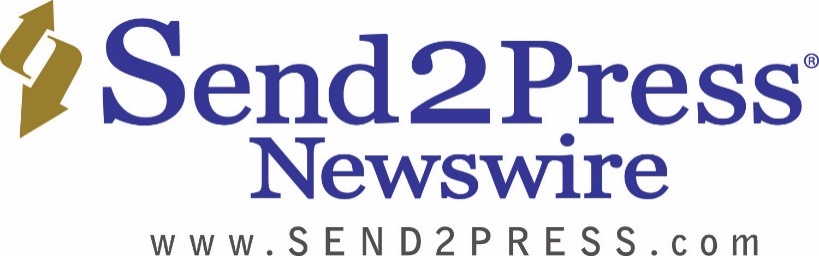 National U.S. Daily Media ‘AP NEWSROOMS’ Send2Press® is a service of Neotrope®EXPLORE WHAT WE DO HERE: https://www.send2press.com/This list comprises U.S. Subscriber Newsrooms reached at daily & weekly newspapers, TV, and radio stations via AP when using Send2Press Press Release Distribution for 2023.Important Notes:Media outlets subject to change at any time.Subscriber AP Newsroom reach in this list document has no direct relationship to media reached by email or online syndication (see separate document for email reach).See separate Direct-to-Editors™ media list document for media targeting via email with our “PRO” distribution plans.For 2023 we reach approximately 3,500 newsrooms at major media outlets in the U.S. Individual media folk at each outlet may choose to receive, subscribe, or search for news based on industry topic (e.g., food, tech, nonprofit) based on their particular job focus or interest. The number of specific editors or staff covering any single topic, such as finance, is not known and may vary over time.A “media outlet” refers to a print or broadcast news organization that publishes news.Newsrooms reached may vary based on local/state, regional or national distribution service package ordered from Send2Press Newswire.THIS VERSION DOES NOT HAVE PAGE NUMBERS OR PASSWORD PROTECTION AND IS OPTIMIZED SO OUR CLIENTS CAN MORE EASILY COPY/PASTE INFO FROM THE DOC. THE VERSION ON PUBLIC SITE HAS PAGE NUMBERS AND PASSWORD.INFORMATION AS PRESENTED IN THIS DOCUMENT IS COPR. © 2000-2023 BY NEOTROPE®, ALL REPRINT RIGHTS RESERVED. THIS INFORMATION MAY NOT BE REPUBLISHED, REPOSTED, OR MODIFIED IN ANY WAY WITHOUT EXPRESS WRITTEN PERMISSION – IT IS INTENDED SOLELY FOR THE REFERENCE AND USE OF OUR CUSTOMERS AS PART OF OUR SERVICE DELIVERABLES. NOTE THAT A FEW “FAKE” NEWS OUTLETS MAY BE FOUND IN THIS LIST TO HELP FIGHT PLAGIARISM. Send2Press® and Neotrope® are U.S. registered trademarks.LOCAL, REGIONAL, NATIONAL TARGETING VARIES BY SERVICE ORDERED:With all Send2Press distribution packages, news is sent to daily media NEWSROOMS in applicable U.S. states, depending on whether you are having us do a U.S. State/Local, U.S. Regional, or U.S. National distribution.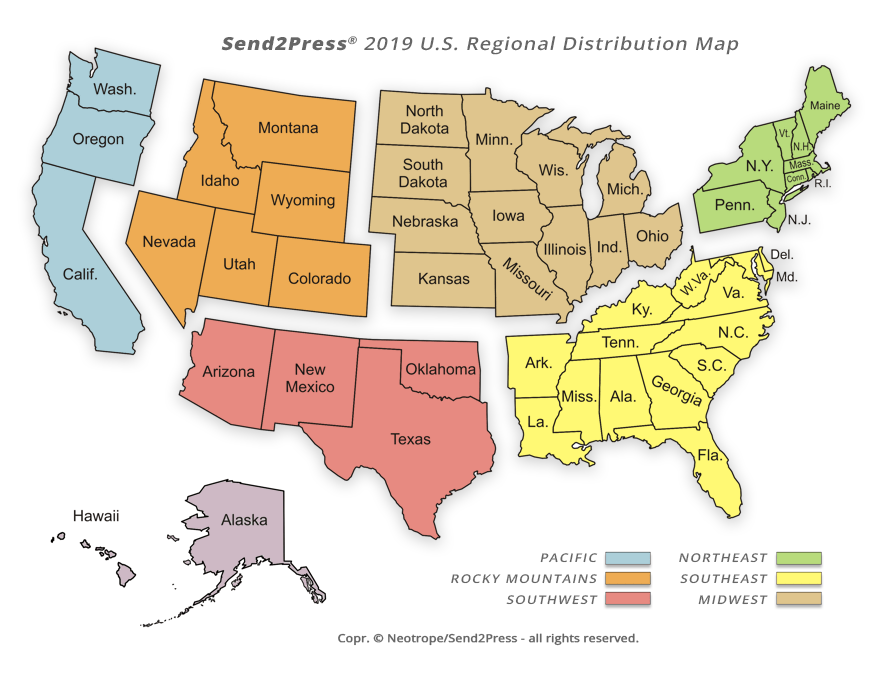 U.S. Regions – State Targeting:PACIFIC: CA, OR, WAROCKY MOUNTAINS (RKY MTN): CO, ID, MT, NV, UT, WYSOUTHWEST (SW): AZ, NM, OK, TXWEST: AZ, CA, NVMIDWEST (MW): IA, IL, IN, KS, MI, MN, MO, ND, NE, OH, SDNORTHEAST (NE): CT, MA, ME, NH, NJ, NY, PA, RI, VTNEW ENGLAND (NEWGLD): CT, MA, ME, NH, RI, VTSOUTHEAST (SE): AL, AR, DE, FL, GA, KY, LA, MA, MD, MS, NC, SC, TN, VA, WVNORTHWEST (NW): ID, MT, OR, WAMICRO-REGIONS: DC-VA-MD / KS-MO / NY-NJ-CT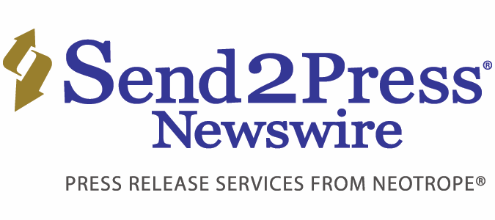 Send2Press U.S. Newsroom Reach 2023 via APNote that some radio networks are simply included as ‘Broadcast – Radio’ and may actually comprise multiple regional or national outlets not otherwise listed. Similarly, some newspaper groups which have both print and online properties, and some newspapers which have inconsistent publication times or not known, will be included as ‘Newspaper – Daily.’ Blogs will be included as ‘Internet Media.’INFORMATION AS PRESENTED IN THIS DOCUMENT IS COPR. © 2000-2023 BY NEOTROPE®, ALL REPRINT RIGHTS RESERVED. THIS INFORMATION MAY NOT BE REPUBLISHED, REPOSTED, OR MODIFIED IN ANY WAY WITHOUT EXPRESS WRITTEN PERMISSION – IT IS INTENDED SOLELY FOR THE REFERENCE AND USE OF OUR CUSTOMERS AS PART OF OUR SERVICE DELIVERABLES. NOTE THAT A FEW “FAKE” NEWS OUTLETS MAY BE FOUND IN THIS LIST TO HELP FIGHT PLAGIARISM. EXPLORE WHAT WE DO HERE: https://www.send2press.com/Send2Press® and Neotrope® are U.S. registered trademarks.THIS VERSION DOES NOT HAVE PAGE NUMBERS OR PASSWORD PROTECTION AND IS OPTIMIZED SO OUR CLIENTS CAN MORE EASILY COPY/PASTE INFO FROM THE DOC. THE VERSION ON PUBLIC SITE HAS PAGE NUMBERS AND PASSWORD.AKANCHORAGEANCHORAGE DAILY NEWSNEWSPAPER - DAILYAKANCHORAGEKFQD-AMBROADCAST - RADIOAKANCHORAGEKTUU-TVBROADCAST - TVAKANCHORAGEKTVA-TVBROADCAST - TVAKBARROWKBRW-AMBROADCAST - RADIOAKBETHELKYUK-AMBROADCAST - RADIOAKCORDOVATHE CORDOVA TIMESNEWSPAPER - DAILYAKCORDOVAKLAM-AMBROADCAST - RADIOAKFAIRBANKSKFAR-AM BROADCAST - RADIOAKFAIRBANKSKTVF-TVBROADCAST - TVAKGLENNALLENKCAM-AMBROADCAST - RADIOAKHOMERKPEN-FM / KGTL-AMBROADCAST - RADIOAKJUNEAUJUNEAU EMPIRENEWSPAPER - DAILYAKJUNEAUKINY-AM / KSUP-FMBROADCAST - RADIOAKJUNEAUKTOO-FM BROADCAST - RADIOAKKENAIPENINSULA CLARIONNEWSPAPER - DAILYAKKENAIKSRM-AMBROADCAST - RADIOAKKETCHIKANKETCHIKAN DAILY NEWSNEWSPAPER - DAILYAKKETCHIKANKRBD-FMBROADCAST - RADIOAKMCGRATHKSKO-AMBROADCAST - RADIOAKNOMEKICY-AM/FMBROADCAST - RADIOAKSITKADAILY SITKA SENTINELNEWSPAPER - DAILYALANDALUSIAWAAO-FMBROADCAST - RADIOALATHENSATHENS NEWS COURIER NEWSPAPER - DAILYALBIRMINGHAMTHE BIRMINGHAM NEWSNEWSPAPER - DAILYALBIRMINGHAMALABAMA MEDIA GROUPNEWSPAPER - DAILYALBIRMINGHAMWBHM-FM BROADCAST - RADIOALBIRMINGHAMEWTN NEWS - ETERNAL WORD TVBROADCAST - TVALBIRMINGHAMWBMA-LP BROADCAST - TVALBIRMINGHAMWBRC-TVBROADCAST - TVALBIRMINGHAMWIAT-TV BROADCAST - TVALBIRMINGHAMWVTM-TVBROADCAST - TVALCULLMANTHE CULLMAN TIMES NEWSPAPER - DAILYALDECATURTHE DECATUR DAILYNEWSPAPER - DAILYALDOTHANDOTHAN EAGLENEWSPAPER - DAILYALDOTHANWOOF-AM / WOOF-FMBROADCAST - RADIOALDOTHANWTVY-TVBROADCAST - TVALFLORENCETIMES DAILYNEWSPAPER - DAILYALGADSDENTHE GADSDEN TIMESNEWSPAPER - DAILYALGUNTERSVILLEWTWX-FMBROADCAST - RADIOALHUNTSVILLETHE HUNTSVILLE TIMESNEWSPAPER - DAILYALHUNTSVILLEWAAY-TV BROADCAST - TVALHUNTSVILLEWAFF-TVBROADCAST - TVALHUNTSVILLEWHNT-TV BROADCAST - TVALJASPERDAILY MOUNTAIN EAGLENEWSPAPER - DAILYALLANETTTHE VALLEY TIMES-NEWSNEWSPAPER - DAILYALMOBILEMOBILE PRESS-REGISTER (TOFIX)NEWSPAPER - DAILYALMOBILEWALA-TV BROADCAST - TVALMOBILEWKRG-TV BROADCAST - TVALMOBILEWPMI-TVBROADCAST - TVALMONROEVILLEWMFC-FM / WMFC-AMBROADCAST - RADIOALMONTGOMERYMONTGOMERY ADVERTISERNEWSPAPER - DAILYALMONTGOMERYWVAS-FMBROADCAST - RADIOALMONTGOMERYWAKA-TV BROADCAST - TVALMONTGOMERYWSFA-TVBROADCAST - TVALNORMALWJAB-FMBROADCAST - RADIOALOPELIKAOPELIKA-AUBURN NEWSNEWSPAPER - DAILYALPHENIX CITYTHE CITIZEN OF EAST ALABAMANEWSPAPER - DAILYALPRATTVILLEALABAMA DAILY NEWSINTERNET MEDIAALSELMASELMA TIMES JOURNALNEWSPAPER - DAILYALTALLASSEEWACQ-AMBROADCAST - RADIOALTROYTHE MESSENGERNEWSPAPER - DAILYALTROYWTSU-FMBROADCAST - RADIOALTUSCALOOSATUSCALOOSA NEWSNEWSPAPER - DAILYALTUSCALOOSAWUAL-FM / WQPR-FMBROADCAST - RADIOALTUSCALOOSAWVUA-TV (LPTV)BROADCAST - TVARBATESVILLEBATESVILLE GUARDNEWSPAPER - DAILYARBATESVILLEKAAB-AM /KBTA-AM /KWOZ-FM /KZLE-FMBROADCAST - RADIOARBENTONBENTON COURIERNEWSPAPER - DAILYARCAMDENCAMDEN NEWSNEWSPAPER - DAILYARCONWAYLOG CABIN DEMOCRATNEWSPAPER - DAILYAREL DORADOEL DORADO NEWS-TIMESNEWSPAPER - DAILYARFORDYCEKQEW-FM BROADCAST - RADIOARFORREST CITYTIMES-HERALDNEWSPAPER - DAILYARFORT SMITHSOUTHWEST TIMES-RECORDNEWSPAPER - DAILYARGLENWOODKHGZ-AMBROADCAST - RADIOARHARRISONHARRISON DAILY TIMESNEWSPAPER - DAILYARHOT SPRINGSTHE SENTINEL- RECORDNEWSPAPER - DAILYARHOT SPRINGSKTNV-TV BROADCAST - TVARJONESBOROTHE JONESBORO SUNNEWSPAPER - DAILYARJONESBOROKDXY-FM / KEGI-FM / KJBX-FMBROADCAST - RADIOARJONESBOROKAIT-TVBROADCAST - TVARLITTLE ROCKARKANSAS DEMOCRAT-GAZETTENEWSPAPER - DAILYARLITTLE ROCKARKANSAS BUSINESS NEWSPAPER - DAILYARLITTLE ROCKTHE TRUCKERPERIODICALARLITTLE ROCKKABZ-FMBROADCAST - RADIOARLITTLE ROCKKUAR-FMBROADCAST - RADIOARLITTLE ROCKKATV-TVBROADCAST - TVARLITTLE ROCKKTHV-TVBROADCAST - TVARLITTLE ROCKKARK-TV / KLRT-TV BROADCAST - TVARMAGNOLIABANNER NEWSNEWSPAPER - DAILYARMALVERNMALVERN DAILY RECORDNEWSPAPER - DAILYARMOUNTAIN HOMETHE BAXTER BULLETINNEWSPAPER - DAILYARMOUNTAIN HOMEKTLO-FM BROADCAST - RADIOARPARAGOULDTHE PARAGOULD DAILY PRESSNEWSPAPER - DAILYARPINE BLUFFPINE BLUFF COMMERCIALNEWSPAPER - DAILYARROGERSKHBS-TVBROADCAST - TVARRUSSELLVILLETHE COURIERNEWSPAPER - DAILYARRUSSELLVILLEKWKK-FMBROADCAST - RADIOARSEARCYSEARCY CITIZENNEWSPAPER - DAILYARSTATE UNIVERSITYKASU-FMBROADCAST - RADIOARTEXARKANAKKYR-FM / KMJI-FM / KPWW-FM / KYGL-FMBROADCAST - RADIOARWYNNEKWYN-AMBROADCAST - RADIOAZANTHEMWESTERN JOURNALINTERNET MEDIAAZBULLHEAD CITYBULLHEAD CITY MOHAVE VALLEY NEWSNEWSPAPER - DAILYAZCASA GRANDECASA GRANDE DISPATCHNEWSPAPER - DAILYAZCOTTONWOODKYBC-AM / KVRD-FMBROADCAST - RADIOAZFLAGSTAFFNORTHERN ARIZONA UNIVERSITYEDUCATION MEDIAAZFLAGSTAFFARIZONA DAILY SUNNEWSPAPER - DAILYAZFLAGSTAFFKNAU-FM / KPUB-FMBROADCAST - RADIOAZFLAGSTAFFKVNA-AMBROADCAST - RADIOAZKINGMANKINGMAN MOHAVE DAILY MINERNEWSPAPER - DAILYAZKINGMANKGMN-FMBROADCAST - RADIOAZLAKE HAVASU CITYTODAY'S NEWS-HERALDNEWSPAPER - DAILYAZPARKERKLPZ-AMBROADCAST - RADIOAZPHOENIXTHE ARIZONA REPUBLICNEWSPAPER - DAILYAZPHOENIXARIZONA CAPITOL TIMESNEWSPAPER - DAILYAZPHOENIXKTAR-FM / KTAR-AMBROADCAST - RADIOAZPHOENIXKNXV-TV / KASW-TV BROADCAST - TVAZPHOENIXKPHO-TVBROADCAST - TVAZPHOENIXKPNX-TVBROADCAST - TVAZPHOENIXKSAZ-TVBROADCAST - TVAZPHOENIXKTAZ-TV - TELEMUNDOBROADCAST - TVAZPHOENIXKTVK-TV BROADCAST - TVAZPHOENIXKTVW-TVBROADCAST - TVAZPORTLANDKFSM-TVBROADCAST - TVAZPRESCOTTTHE COURIERNEWSPAPER - DAILYAZPRESCOTTKYCA-AM /KAHM-FMBROADCAST - RADIOAZSIERRA VISTASIERRA VISTA HERALDNEWSPAPER - DAILYAZSUN CITYDAILY NEWS - SUNNEWSPAPER - DAILYAZTEMPEARIZONA STATE UNIVERSITY EDUCATION MEDIAAZTEMPEKBAQ-FMBROADCAST - RADIOAZTEMPEKJZZ-FM BROADCAST - RADIOAZTUCSONARIZONA DAILY STARNEWSPAPER - DAILYAZTUCSONKUAT-FMBROADCAST - RADIOAZTUCSONKGUN-TV BROADCAST - TVAZTUCSONKMSB-TVBROADCAST - TVAZTUCSONKOLD-TVBROADCAST - TVAZTUCSONKVOA-TV BROADCAST - TVAZYUMAYUMA DAILY NEWS-SUNNEWSPAPER - DAILYAZYUMAKYMA-TVBROADCAST - TVAZYUMAKECY-TVBROADCAST - TVCAALHAMBRANFP-REPORTINGONHEALTHONLINE NEWSPAPERCABAKERSFIELDBAKERSFIELD CALIFORNIANNEWSPAPER - DAILYCABAKERSFIELDKERN-AM BROADCAST - RADIOCABAKERSFIELDKNZR-AMBROADCAST - RADIOCABAKERSFIELDKUZZ-FM / KCWR-FMBROADCAST - RADIOCABAKERSFIELDKBAK-TVBROADCAST - TVCABAKERSFIELDKERO-TV BROADCAST - TVCABARSTOWDESERT DISPATCHNEWSPAPER - DAILYCABERKELEYCALIFORNIA WATCHRESEARCHCABERKELEYKPFA-FMBROADCAST - RADIOCABRISBANEKTSF-TVBROADCAST - TVCABURBANKKFI-AMBROADCAST - RADIOCABURBANKEXTRABROADCAST - PROGRAMCABURLINGAMESING TAO DAILY NEWSNEWSPAPER - DAILYCACALABASASEXAKTIMEINTERNET MEDIACACAMARILLOVENTURA COUNTY STARNEWSPAPER - DAILYCACHICOCHICO ENTERPRISE-RECORDNEWSPAPER - DAILYCACHICOKCHO-FM / KFPR-FMBROADCAST - RADIOCACHICOKPAY-AMBROADCAST - RADIOCACHICOKHSL-TV BROADCAST - TVCACITY OF INDUSTRYSING TAO NEWSPAPERS, INC.NEWSPAPER - DAILYCACRESCENT CITYCRESCENT CITY DEL NOTRE TRIPLICATENEWSPAPER - DAILYCACULVER CITYNFL ENTERPRISES LLCBROADCAST - TVCAEL CENTROIMPERIAL VALLEY PRESSNEWSPAPER - DAILYCAEUREKATIMES-STANDARDNEWSPAPER - DAILYCAFRESNOGV WIREINTERNET MEDIACAFRESNOFRESNO BEENEWSPAPER - DAILYCAFRESNOPOLLSTARNEWSPAPER - DAILYCAFRESNOTHE BUSINESS JOURNALNEWSPAPER - DAILYCAFRESNOKMJ-AMBROADCAST - RADIOCAFRESNOKGPE-TVBROADCAST - TVCAFRESNOKFSN-TVBROADCAST - TVCAFRESNOKFTV-TVBROADCAST - TVCAFRESNOKMPH-TVBROADCAST - TVCAFRESNOKNSO-TVBROADCAST - TVCAFULLERTONKBPK-FMBROADCAST - RADIOCAGLENDALEKRLA-AM / KTIE-AMBROADCAST - RADIOCAGLENDALEKABC-TV BROADCAST - TVCAGRASS VALLEYGRASS VALLEY UNIONNEWSPAPER - DAILYCAHANFORDTHE HANFORD SENTINELNEWSPAPER - DAILYCAIRVINEROCKWELL COLLINSINTERNET MEDIACAJACKSONLEDGER DISPATCHNEWSPAPER - BUREAUCALA VERNEKULV-AM, UNIVERSITY OF LA VERNEEDUCATION MEDIACALAGUNA BEACHMY HERO.COMINTERNET MEDIACALOS ANGELESUSC-ANNENBERG SCHOOL FOR COMMUNICATIONS EDUCATION MEDIACALOS ANGELESBREITBART NEWS NETWORK, LLCINTERNET MEDIACALOS ANGELESTHEGRIO.COM INTERNET MEDIACALOS ANGELESLOS ANGELES INVESTORS BUSINESS DAILYNEWSPAPER - DAILYCALOS ANGELESMETROPOLITAN NEWS-ENTERPRISENEWSPAPER - DAILYCALOS ANGELESLOS ANGELES TIMES (NANTMEDIA)NEWSPAPER - DAILYCALOS ANGELESLOS ANGELES BULLETINNEWSPAPER - DAILYCALOS ANGELESKOREAN CENTRAL DAILYNEWSPAPER - DAILYCALOS ANGELESDAILY SPORTS SEOUL USA / LOS ANGELESNEWSPAPER - DAILYCALOS ANGELESKNX-AM BROADCAST - RADIOCALOS ANGELESMARKETPLACE PRODUCTIONS - LOS ANGELESBROADCAST - PROGRAMCALOS ANGELESKMEX-TV BROADCAST - TVCALOS ANGELESKTTV-TVBROADCAST - TVCALOS ANGELESKTLA-TV BROADCAST - TVCAMANTECAMANTECA BULLETINNEWSPAPER - DAILYCAMERCEDMERCED SUN-STARNEWSPAPER - DAILYCAMISSION VIEJOKSBR-FM BROADCAST - RADIOCAMODESTOMODESTO BEENEWSPAPER - DAILYCAMONTEREYMONTEREY COUNTY HERALDNEWSPAPER - DAILYCAMOUNTAIN VIEWROCKMELT INCINTERNET MEDIACANAPATHE NAPA VALLEY REGISTERNEWSPAPER - DAILYCANORTHRIDGETELEPOP INCBROADCAST - TVCAPALM SPRINGSTHE DESERT SUNNEWSPAPER - DAILYCAPALMDALEPALMDALE ANTELOPE VALLEY PRESSNEWSPAPER - DAILYCAPALO ALTOFLIPBOARDRESEARCHCAPALO ALTOTHE DAILY POSTNEWSPAPER - DAILYCAPASADENAKPCC-FMBROADCAST - RADIOCAPLAYA VISTAFOX SPORTS INTERACTIVE MEDIAINTERNET MEDIACAPORTERVILLEPORTERVILLE RECORDERNEWSPAPER - DAILYCARED BLUFFRED BLUFF DAILY NEWSNEWSPAPER - DAILYCAREDDINGREDDING RECORD SEARCHLIGHTNEWSPAPER - DAILYCAREDDINGKQMS-AM BROADCAST - RADIOCAREDDINGKRCR-TVBROADCAST - TVCARIDGECRESTTHE DAILY INDEPENDENTNEWSPAPER - DAILYCAROCKLINEDUCATIONAL MEDIA FOUNDATIONINTERNET MEDIACASACRAMENTOSACRAMENTO BEENEWSPAPER - DAILYCASACRAMENTOKXJZ-FM BROADCAST - RADIOCASACRAMENTOKQCA-TV / KCRA-TVBROADCAST - TVCASACRAMENTOKTXL-TV BROADCAST - TVCASACRAMENTOKUVS-TVBROADCAST - TVCASACRAMENTOKXTV-TVBROADCAST - TVCASACRAMENTOKCSO-LPBROADCAST - TVCASALINASSALINAS CALIFORNIANNEWSPAPER - DAILYCASALINASKION-TV BROADCAST - TVCASALINASKSBW-TVBROADCAST - TVCASAN BERNARDINOKVCR-FMBROADCAST - RADIOCASAN DIEGOSAN DIEGO UNION-TRIBUNENEWSPAPER - DAILYCASAN DIEGOKFMB-AMBROADCAST - RADIOCASAN DIEGOKPBS-FMBROADCAST - RADIOCASAN DIEGOKFMB-TVBROADCAST - TVCASAN DIEGOKGTV-TV BROADCAST - TVCASAN DIEGOKNSD-TV(NBC)BROADCAST - TVCASAN DIEGOKPBS-TVBROADCAST - TVCASAN DIEGOKUSI-TV BROADCAST - TVCASAN DIEGOONE AMERICA NEWS NETWORKBROADCAST - TVCASAN FRANCISCOSTAANCEINTERNET MEDIACASAN FRANCISCOPRAETORIAN GROUP INC.INTERNET MEDIACASAN FRANCISCOCLICKABILITYINTERNET MEDIACASAN FRANCISCOSAN FRANCISCO NEWSPAPERNEWSPAPER - DAILYCASAN FRANCISCOSAN FRANCISCO CHRONICLENEWSPAPER - DAILYCASAN FRANCISCONFP - SAN FRANCISCO PUBLIC PRESSNEWSPAPER - DAILYCASAN FRANCISCOM/OPPENHEIM ASSOCIATESRESEARCHCASAN FRANCISCOKCBS-AM / KFRC-FM BROADCAST - RADIOCASAN FRANCISCOKGO-AM / KSFO-AMBROADCAST - RADIOCASAN FRANCISCOKQED-FMBROADCAST - RADIOCASAN FRANCISCOKALW-FMBROADCAST - RADIOCASAN FRANCISCOKDTV-TV BROADCAST - TVCASAN FRANCISCOKGO-TV BROADCAST - TVCASAN FRANCISCOKPIX-TV BROADCAST - TVCASAN FRANCISCOKRON-TV BROADCAST - TVCASAN LUIS OBISPOTHE TRIBUNE - SAN LUIS OBISPONEWSPAPER - DAILYCASAN LUIS OBISPOKSBY-TV BROADCAST - TVCASAN MATEOSAN MATEO DAILY JOURNALNEWSPAPER - DAILYCASAN RAFAELMARIN INDEPENDENT JOURNALNEWSPAPER - DAILYCASANTA ANANFP - VOICE OF ORANGE COUNTYINTERNET MEDIACASANTA ANATHE ORANGE COUNTY REGISTERNEWSPAPER - DAILYCASANTA ANAKSDW-FMBROADCAST - RADIOCASANTA BARBARANEWS PLEXUS LLCINTERNET MEDIACASANTA BARBARAKTMS-AMBROADCAST - RADIOCASANTA BARBARAKTYD-FM / KSBL-FM, KTYD-FM BROADCAST - RADIOCASANTA MARIASANTA MARIA TIMESNEWSPAPER - DAILYCASANTA MONICATHE TENNIS MEDIA COMPANYINTERNET MEDIACASANTA MONICASANTA MONICA DAILY PRESSNEWSPAPER - DAILYCASANTA MONICAKCRW-FMBROADCAST - RADIOCASANTA ROSATHE PRESS DEMOCRATNEWSPAPER - DAILYCASANTA ROSAKSRO-AM / KHTH-FM / KVRV-FMBROADCAST - RADIOCASANTA ROSAKZST-FMBROADCAST - RADIOCASCOTTS VALLEYSANTA CRUZ COUNTY SENTINELNEWSPAPER - DAILYCASONORAKZSQ-FMBROADCAST - RADIOCASOUTH LAKE TAHOESOUTH LAKE TAHOE TRIBUNENEWSPAPER - DAILYCASTOCKTONSTOCKTON RECORDNEWSPAPER - DAILYCASTUDIO CITYKCBS-TV / KCAL-TVBROADCAST - TVCATHOUSAND OAKSKCLU-FMBROADCAST - RADIOCATHOUSAND PALMSKESQ-TVBROADCAST - TVCATURLOCKTURLOCK JOURNALNEWSPAPER - DAILYCAUNIVERSAL CITYE! ENTERTAINMENT TELEVISIONBROADCAST - TVCAUNIVERSAL CITYKNBC-TV / KVEA-TV(NBC)BROADCAST - TVCAVACAVILLETHE REPORTERNEWSPAPER - DAILYCAVALLEJOTIMES-HERALDNEWSPAPER - DAILYCAVICTORVILLEVICTORVILLE DAILY PRESSNEWSPAPER - DAILYCAVISALIATULARE ADVANCE-REGISTERNEWSPAPER - DAILYCAVISALIAVISALIA TIMES-DELTANEWSPAPER - DAILYCAWEST SACRAMENTOKOVR-TV (CBS)BROADCAST - TVCAWESTMINSTERNGUOI VIET DAILY NEWSNEWSPAPER - DAILYCAWOODLANDTHE DAILY DEMOCRATNEWSPAPER - DAILYCAYREKASISKIYOU DAILY NEWSNEWSPAPER - DAILYCOALAMOSAKGIW-AMBROADCAST - RADIOCOASPENASPEN DAILY NEWSNEWSPAPER - DAILYCOASPENTHE ASPEN TIMESNEWSPAPER - DAILYCOAURORAAURORA DAILY SUNNEWSPAPER - DAILYCOAURORAKNUS-AM BROADCAST - RADIOCOBOULDERDAILY CAMERANEWSPAPER - DAILYCOCANON CITYKRLN-AMBROADCAST - RADIOCOCENTENNIALKCFR-FM / KKPC-AMBROADCAST - RADIOCOCOLORADO SPRINGSTHE GAZETTENEWSPAPER - DAILYCOCOLORADO SPRINGSKILO-FM /KYZX-FMBROADCAST - RADIOCOCOLORADO SPRINGSKRCC-FMBROADCAST - RADIOCOCOLORADO SPRINGSKKTV-TVBROADCAST - TVCOCOLORADO SPRINGSKOAA-TV BROADCAST - TVCOCOLORADO SPRINGSKRDO-TVBROADCAST - TVCOCOLORADO SPRINGSKXRM-TV BROADCAST - TVCOCORTEZCORTEZ JOURNALNEWSPAPER - DAILYCODENVERCRUX CATHOLIC MEDIA INC.RESEARCHCODENVERDENVERITEINTERNET MEDIACODENVERTHE DENVER POSTNEWSPAPER - DAILYCODENVERKUVO-FMBROADCAST - RADIOCODENVERKCNC-TV BROADCAST - TVCODENVERKDVR-TV BROADCAST - TVCODENVERKMGH-TV BROADCAST - TVCODENVERKUSA-TVBROADCAST - TVCODENVERDAILY BLAST LIVE BROADCAST - PROGRAMCODILLONKYSL-FMBROADCAST - RADIOCODURANGODURANGO HERALDNEWSPAPER - DAILYCOFORT COLLINSFORT COLLINS COLORADOANNEWSPAPER - DAILYCOFRISCOFRISCO SUMMIT DAILY NEWSNEWSPAPER - DAILYCOGLENWOOD SPRINGSGLENWOOD SPRINGS POST-INDEPENDENTNEWSPAPER - DAILYCOGLENWOOD SPRINGSKMTS-FMBROADCAST - RADIOCOGRAND JUNCTIONDAILY SENTINEL . GRAND JUNCTION SENTINELNEWSPAPER - DAILYCOGRAND JUNCTIONKEXO-AMBROADCAST - RADIOCOGRAND JUNCTIONKKCO-TV / KJCT-TVBROADCAST - TVCOGREELEYGREELEY TRIBUNENEWSPAPER - DAILYCOGREELEYKUNC-FMBROADCAST - RADIOCOLONGMONTDAILY TIMES-CALLNEWSPAPER - DAILYCOPUEBLOPUEBLO CHIEFTAINNEWSPAPER - DAILYCOSTEAMBOAT SPRINGSSTEAMBOAT TODAYNEWSPAPER - DAILYCOTELLURIDETELLURIDE DAILY PLANETNEWSPAPER - DAILYCOVAILVAIL DAILYNEWSPAPER - DAILYCOWESTMINSTERKPOF-AMBROADCAST - RADIOCOWINDSORKUAD-FM / KKPL-FMBROADCAST - RADIOCTBRIDGEPORTCONNECTICUT POST NEWSPAPER - DAILYCTBRIDGEPORTHEARST DIGITAL CENTRAL PUBLISHINGNEWSPAPER - DAILYCTBRISTOLESPN.COM (WEBFEEDS)INTERNET MEDIACTBRISTOLBRISTOL PRESSNEWSPAPER - DAILYCTBRISTOLESPN INC. (BRISTOL) / ESPN (LOS ANGELES) / ESPN DEPORTES / ESPN RADIO BROADCAST - TVCTDANBURYDANBURY NEWS-TIMESNEWSPAPER - DAILYCTDANBURYWLAD-AMBROADCAST - RADIOCTFAIRFIELDWSHU-FMBROADCAST - RADIOCTFARMINGTONWTIC-AM / WTIC-FM / WRCH-FM / WZMX-FM BROADCAST - RADIOCTHARTFORDHARTFORD COURANT NEWSPAPER - DAILYCTHARTFORDWPKT-FM / WNPR-FM/ WEDW-FMBROADCAST - RADIOCTHARTFORDWTIC-TVBROADCAST - TVCTLITCHFIELDWZBG-FMBROADCAST - RADIOCTMANCHESTERMANCHESTER JOURNAL INQUIRERNEWSPAPER - DAILYCTMERIDENRECORD-JOURNALNEWSPAPER - DAILYCTMIDDLETOWNMIDDLETOWN PRESSNEWSPAPER - DAILYCTMIDDLETOWNWIHS-FMBROADCAST - RADIOCTNEW BRITAINTHE HERALDNEWSPAPER - DAILYCTNEW HAVENNEW HAVEN REGISTERNEWSPAPER - DAILYCTNEW HAVENWTNH-TV BROADCAST - TVCTNEW LONDONTHE DAYNEWSPAPER - DAILYCTNORWALKTHE HOURNEWSPAPER - DAILYCTNORWALKNEWS 12 CONNECTICUT LLC BROADCAST - TVCTNORWICHNORWICH BULLETINNEWSPAPER - DAILYCTNORWICHWCTY-FM / WICH-AM / WKNL-FM / WNLC-FMBROADCAST - RADIOCTOLD GREENWICHGREENWICH TIME / STAMFORD ADVOCATE NEWSPAPER - DAILYCTPAWCATUCKWESTERLY SUNNEWSPAPER - DAILYCTPROSPECTWJMJ-FMBROADCAST - RADIOCTPUTNAMWINY-AMBROADCAST - RADIOCTROCKY HILLWFSB-TV BROADCAST - TVCTSTAMFORDNBC OLYMPICS, INC.INTERNET MEDIACTSTAMFORDTHE ADVOCATENEWSPAPER - DAILYCTSTORRSUNIVERSITY OF CONNECTICUTEDUCATION MEDIACTTORRINGTONTHE REGISTER CITIZENNEWSPAPER - DAILYCTWATERBURYWATERBURY REPUBLICAN-AMERICANNEWSPAPER - DAILYCTWESTPORTDCA BUSINESS MEDIA LLCINTERNET MEDIACTWILLIMANTICWILLIMANTIC CHRONICLENEWSPAPER - DAILYCTWILLIMANTICWILI-AM / WILI-FMBROADCAST - RADIODCWASHINGTONFAIRCHILD PRODUCTIONSRESEARCHDCWASHINGTONAMERICAN ASSOCIATION OF RETIRED PERSONS (AARP)RESEARCHDCWASHINGTONCRAIN COMMUNICATIONSRESEARCHDCWASHINGTONAMERICAN UNIVERSITY INVESTIGATIVE REPORTING WORKSHOPRESEARCHDCWASHINGTONSCHOOL OF COMMUNICATIONS AT AMERICAN UNIVERSITYEDUCATION MEDIADCWASHINGTONTHE WASHINGTON POST (VIDEO USERS)NEWSPAPER - DAILYDCWASHINGTONMEDILL SCHOOL OF JOURNALISM, MEDILL NEWSDCEDUCATION MEDIADCWASHINGTONTHE CHRONICLE OF HIGHER EDUCATIONNEWSPAPER - DAILYDCWASHINGTONWASHINGTON POSTNEWSPAPER - DAILYDCWASHINGTONWASHINGTON TIMESNEWSPAPER - DAILYDCWASHINGTONTHE WASHINGTON EXAMINERNEWSPAPER - DAILYDCWASHINGTONMCCLATCHY WASHINGTON BUREAUNEWSPAPER - DAILYDCWASHINGTONSTARS AND STRIPESNEWSPAPER - DAILYDCWASHINGTONU.S. NEWS & WORLD REPORTPERIODICALDCWASHINGTONNATIONAL PUBLIC RADIO (NPR)BROADCAST - RADIODCWASHINGTONWAMU-FMBROADCAST - RADIODCWASHINGTONWESTWOOD ONE INC.BROADCAST - RADIODCWASHINGTONWHUR-FMBROADCAST - RADIODCWASHINGTONWMAL-AM / WMAL-FMBROADCAST - RADIODCWASHINGTONWLZL-FM BROADCAST - RADIODCWASHINGTONHEARST BROADCASTING - CENTRAL PUBLISHINGBROADCAST - TVDCWASHINGTONARD GERMAN TELEVISION - WASHINGTON, DC BROADCAST - TVDCWASHINGTONC-SPANBROADCAST - TVDCWASHINGTONCBC (CANADIAN BROADCASTING CORP.) WASHINGTONBROADCAST - TVDCWASHINGTONWRC-TV(NBC)BROADCAST - TVDCWASHINGTONWTTG-TVBROADCAST - TVDCWASHINGTONWUSA-TVBROADCAST - TVDCWASHINGTONZDF GERMAN TELEVISION (WASHINGTON, DC)BROADCAST - TVDEDOVERDELAWARE STATE NEWSNEWSPAPER - DAILYDENEW CASTLEDELAWARE NEWS JOURNALNEWSPAPER - DAILYDENEWARKWVUD-FMBROADCAST - RADIODEWILMINGTONADVANCE DIGITAL INC - CENTRAL PUBLISHINGNEWSPAPER - DAILYFLALTAMONTE SPRINGSWORL-AM BROADCAST - RADIOFLBOCA RATONNEWSMAX MEDIAINTERNET MEDIAFLBOYNTON BEACHWRMB-FMBROADCAST - RADIOFLBRADENTONBRADENTON HERALDNEWSPAPER - DAILYFLCAPE CORALCAPE CORAL DAILY BREEZENEWSPAPER - DAILYFLCAPE CORALWFTX-TV BROADCAST - TVFLCHARLOTTE HARBORCHARLOTTE SUN HERALD NEWSPAPER - DAILYFLCORAL GABLESUNIVERSITY OF MIAMI EDUCATION MEDIAFLCORAL GABLESWURN-AMBROADCAST - RADIOFLCRYSTAL RIVERCITRUS COUNTY CHRONICLENEWSPAPER - DAILYFLDAYTONA BEACHDAYTONA BEACH NEWS-JOURNALNEWSPAPER - DAILYFLDEERFIELD BEACHSOUTH FLORIDA SUN-SENTINEL NEWSPAPER - DAILYFLDELRAY BEACHBANYAN HILLINTERNET MEDIAFLDORALFUSION NETWORKBROADCAST - TVFLFORT MYERSFORT MYERS NEWS PRESSNEWSPAPER - DAILYFLFORT MYERSWGCU-FM / WMKO-FMBROADCAST - RADIOFLFORT MYERSWFSX-AM / WFSX-FM (10020003)BROADCAST - RADIOFLFORT MYERSWBBH-TV / WZVN-TV BROADCAST - TVFLFORT MYERSWINK-TV / WXCW-TVBROADCAST - TVFLFORT PIERCEWQCS-FMBROADCAST - RADIOFLFORT WALTON BEACHNW FLORIDA DAILY NEWSNEWSPAPER - DAILYFLGAINESVILLEGAINESVILLE SUNNEWSPAPER - DAILYFLGAINESVILLEUNIVERSITY OF FLORIDA - JOURNALISM & COMMSEDUCATION MEDIAFLGAINESVILLEWJUF-FM / WUFT-FMBROADCAST - RADIOFLGAINESVILLEWSKY-FM / WKTK-FM BROADCAST - RADIOFLGAINESVILLEWCJB-TV BROADCAST - TVFLGAINESVILLEWUFT-TV (UNIVERSITY FLA)BROADCAST - TVFLGREEN COVE SPRINGSWAYR-AMBROADCAST - RADIOFLHIALEAHTELEMUNDO GROUP, INC. BROADCAST - TVFLHIALEAHTELEMUNDO NETWORK GROUP BROADCAST - TVFLHIALEAHTELEMUNDO.COM + TELEMUNDO NETWORKBROADCAST - TVFLHIALEAH GARDENSWJAN-LPBROADCAST - TVFLJACKSONVILLETHE FLORIDA TIMES-UNIONNEWSPAPER - DAILYFLJACKSONVILLEWOKV-FM BROADCAST - RADIOFLJACKSONVILLEWJCT-FMBROADCAST - RADIOFLJACKSONVILLEWJXX-TVBROADCAST - TVFLJACKSONVILLEWFOX-TV / WJAX-TV BROADCAST - TVFLJACKSONVILLEWJXT-TV BROADCAST - TVFLJACKSONVILLEWTLV-TVBROADCAST - TVFLKEY WESTKEY WEST CITIZEN NEWSPAPER - DAILYFLKISSIMMEEEL MUNDO AL DIA / KISSIMMEE FL 34744NEWSPAPER - DAILYFLLAKE CITYLAKE CITY REPORTERNEWSPAPER - DAILYFLLAKE MARYWOFL-TVBROADCAST - TVFLLAKELANDLAKELAND LEDGERNEWSPAPER - DAILYFLLAKELANDWONN-AM / WPCV-FM / WLKF-AM / WWRZ-FM BROADCAST - RADIOFLLARGOWWBA-AM / WHBO-AMBROADCAST - RADIOFLLEESBURGTHE DAILY COMMERCIALNEWSPAPER - DAILYFLLONG ISLAND CITYWESH-TV / WKCF-TVBROADCAST - TVFLMELBOURNEMELBOURNE FLORIDA TODAYNEWSPAPER - DAILYFLMIAMIJPAYRESEARCHFLMIAMIISAAC DANIEL GROUP MANAGEMENT INTERNATIONALINTERNET MEDIAFLMIAMIMIAMI HERALDNEWSPAPER - DAILYFLMIAMIEL NUEVO HERALDNEWSPAPER - DAILYFLMIAMINOTICIAS DE LA SEMANANEWSPAPER - DAILYFLMIAMIWLRN-FMBROADCAST - RADIOFLMIAMIWWFE-AMBROADCAST - RADIOFLMIAMIUNIVISION INTERACTIVE MEDIA, INC. BROADCAST - TVFLMIAMIWFOR-TV BROADCAST - TVFLMIAMIWLTV-TVBROADCAST - TVFLMIAMIWSVN-TV BROADCAST - TVFLMIAMI LAKESCV LATIN AMERICABROADCAST - RADIOFLNAPLESNEWSBANK, INC.NEWS AGGREGATORFLNAPLESNAPLES DAILY NEWSNEWSPAPER - DAILYFLNAPLESWAVV-FMBROADCAST - RADIOFLNAVARRENAVARRE PRESSNEWSPAPER - DAILYFLOCALAOCALA STAR BANNERNEWSPAPER - DAILYFLOCALAWOGK-FM / WNDD-FM / WNDN-FM / WNDT-FMBROADCAST - RADIOFLORLANDOORLANDO SENTINEL NEWSPAPER - DAILYFLORLANDOWMFE-FMBROADCAST - RADIOFLORLANDOCENTRAL FLORIDA NEWS 13BROADCAST - TVFLORLANDOTHE GOLF CHANNELBROADCAST - TVFLORLANDOWFTV-TV / WRDQ-TV BROADCAST - TVFLORLANDOWKMG-TV BROADCAST - TVFLORLANDOWTMO-LPBROADCAST - TVFLPALATKAPALATKA DAILY NEWSNEWSPAPER - DAILYFLPALM BEACH GARDENSWPBF-TVBROADCAST - TVFLPANAMA CITYTHE NEWS-HERALDNEWSPAPER - DAILYFLPANAMA CITYWJHG-TVBROADCAST - TVFLPEMBROKE PARKWPLG-TV BROADCAST - TVFLPENSACOLAPENSACOLA NEWS JOURNALNEWSPAPER - DAILYFLPENSACOLAWNRP-AMBROADCAST - RADIOFLPENSACOLAWUWF-FMBROADCAST - RADIOFLPENSACOLAWEAR-TVBROADCAST - TVFLRIVERVIEWTHE AMINAINTERNET MEDIAFLSANFORDSANFORD HERALDNEWSPAPER - DAILYFLSARASOTASARASOTA HERALD-TRIBUNENEWSPAPER - DAILYFLSARASOTAWTXL-TV BROADCAST - TVFLSARASOTAWWSB-TVBROADCAST - TVFLSEBRINGHIGHLAND NEWS-SUNNEWSPAPER - DAILYFLSEBRINGWWOJ-FM BROADCAST - RADIOFLSPRING HILLHERNANDO SUNNEWSPAPER - DAILYFLST. AUGUSTINEST AUGUSTINE RECORDNEWSPAPER - DAILYFLST. PETERSBURGTAMPA BAY TIMESNEWSPAPER - DAILYFLST. PETERSBURGCENTRO TAMPANEWSPAPER - DAILYFLST. PETERSBURGBAY NEWS 9 BROADCAST - TVFLST. PETERSBURGWTSP-TVBROADCAST - TVFLSTUARTST. LUCIE NEWS TRIBUNENEWSPAPER - DAILYFLSTUARTSTUART NEWSNEWSPAPER - DAILYFLSUNRISEWKPX-FM BROADCAST - RADIOFLTALLAHASSEETALLAHASSEE DEMOCRATNEWSPAPER - DAILYFLTALLAHASSEEWANM-FMBROADCAST - RADIOFLTALLAHASSEEWFSU-FM / THE FLORIDA CHANNELBROADCAST - RADIOFLTALLAHASSEEWCTV-TVBROADCAST - TVFLTAMPAWGUL-AMBROADCAST - RADIOFLTAMPAWMNF-FMBROADCAST - RADIOFLTAMPAWUSF-FMBROADCAST - RADIOFLTAMPAWBVM-FMBROADCAST - RADIOFLTAMPAWFLA-TV / WTTA-TVBROADCAST - TVFLTAMPAWFTS-TV BROADCAST - TVFLTAMPAWTVT-TVBROADCAST - TVFLTHE VILLAGESDAILY SUNNEWSPAPER - DAILYFLVERO BEACHVERO BEACH PRESS JOURNALNEWSPAPER - DAILYFLWEST PALM BEACHWEST PALM BEACH PALM BEACH POSTNEWSPAPER - DAILYFLWEST PALM BEACHWFLX-TV / WPEC-TVBROADCAST - TVFLWEST PALM BEACHWPTV-TV BROADCAST - TVFLWINTER HAVENNEWS CHIEFNEWSPAPER - DAILYFLWORLD POLITICS REVIEW LLCINTERNET MEDIAFLWDBO-AM (COX)BROADCAST - RADIOGAALBANYWALB-TVBROADCAST - TVGAALBANYWFXL-TVBROADCAST - TVGAATHENSATHENS BANNER HERALDNEWSPAPER - DAILYGAATLANTALAW ENFORCEMENT EDUCATION FOUND. RESEARCHGAATLANTACOX COMMUNICATIONS INC.INTERNET MEDIAGAATLANTAATLANTA JOURNAL-CONSTITUTIONNEWSPAPER - DAILYGAATLANTAFULTON COUNTY DAILY REPORTNEWSPAPER - DAILYGAATLANTACOX NEWSPAPER CENTRAL PUBLISHINGNEWSPAPER - DAILYGAATLANTAGEORGIA PUBLIC RADIO NETWORKBROADCAST - RADIOGAATLANTAWABE-FMBROADCAST - RADIOGAATLANTAWAOK-AM BROADCAST - RADIOGAATLANTAWFSH-FM / WGKA-AMBROADCAST - RADIOGAATLANTAWSB-AM BROADCAST - RADIOGAATLANTACOX BROADCASTING WASHINGTON BUREAUBROADCAST - TVGAATLANTAWAGA-TVBROADCAST - TVGAATLANTAWGCL-TV BROADCAST - TVGAATLANTAWSB-TV BROADCAST - TVGAATLANTAWXIA-TVBROADCAST - TVGAATLANTATHE WEATHER CHANNEL BROADCAST - TVGAATLANTATHE WEATHER CHANNEL BROADCAST - TVGAAUGUSTAAUGUSTA CHRONICLENEWSPAPER - DAILYGAAUGUSTAWGAC-AM / WGAC-FM / WRDW-AMBROADCAST - RADIOGAAUGUSTAWAGT-TVBROADCAST - TVGAAUGUSTAWJBF-TV BROADCAST - TVGAAUGUSTAWFXG-TV BROADCAST - TVGABOGARTWRFC-FM BROADCAST - RADIOGABOGARTWXKT-FM BROADCAST - RADIOGABROOKHAVENTHE WEATHER CHANNELINTERNET MEDIAGABRUNSWICKBRUNSWICK NEWSNEWSPAPER - DAILYGACANTONCHEROKEE TRIBUNENEWSPAPER - DAILYGACARROLLTONTIMES-GEORGIANNEWSPAPER - DAILYGACARTERSVILLECARTERSVILLE TRIBUNE NEWSNEWSPAPER - DAILYGACOLUMBUSCOLUMBUS LEDGER-ENQUIRERNEWSPAPER - DAILYGACOLUMBUSWRBL-TV BROADCAST - TVGACOLUMBUSWTVM-TVBROADCAST - TVGACOLUMBUSWLTZ-TVBROADCAST - TVGACOVINGTONCOVINGTON NEWSNEWSPAPER - DAILYGADALTONTHE DAILY CITIZEN NEWSPAPER - DAILYGADORAVILLEMUNDO HISPANICONEWSPAPER - DAILYGADUBLINTHE COURIER HERALDNEWSPAPER - DAILYGAGAINESVILLEGAINESVILLE TIMESNEWSPAPER - DAILYGAGAINESVILLEWDUN-AM / WDUN-FMBROADCAST - RADIOGAGRIFFINGRIFFIN DAILY NEWSNEWSPAPER - DAILYGAJACKSONWJGA-FMBROADCAST - RADIOGAKENNESAWIMPACT RADIO DIVISION OF IMPACT PARTNERSHIPBROADCAST - PROGRAMGALAGRANGELA GRANGE NEWSNEWSPAPER - DAILYGALEXINGTONGRAY TELEVISION - CENTRAL PUBLISHINGBROADCAST - TVGAMACONTHE MACON TELEGRAPHNEWSPAPER - DAILYGAMACONWGXA-TVBROADCAST - TVGAMACONWMAZ-TVBROADCAST - TVGAMACONWMGT-TVBROADCAST - TVGAMARIETTAMARIETTA DAILY JOURNALNEWSPAPER - DAILYGAMILLEDGEVILLEMILLEDGEVILLE UNION RECORDER NEWSPAPER - DAILYGAMONROEWMOQ-FMBROADCAST - RADIOGAMOULTRIEMOULTRIE OBSERVER NEWSPAPER - DAILYGANAYLORWHLJ-FM / WHLJ-AMBROADCAST - RADIOGANEWNANTHE TIMES-HERALDNEWSPAPER - DAILYGAROMEROME NEWS TRIBUNENEWSPAPER - DAILYGASAVANNAHSAVANNAH NEWSNEWSPAPER - DAILYGASAVANNAHWRHQ-FMBROADCAST - RADIOGASAVANNAHWJCL-TVBROADCAST - TVGASAVANNAHWSAV-TV BROADCAST - TVGASAVANNAHWTOC-TVBROADCAST - TVGASTATESBOROSTATESBORO HERALDNEWSPAPER - DAILYGATHOMASVILLETHOMASVILLE TIMES-ENTERPRISE NEWSPAPER - DAILYGATIFTONTIFTON GAZETTE NEWSPAPER - DAILYGAVALDOSTATHE VALDOSTA DAILY TIMES NEWSPAPER - DAILYHIHILOHILO HAWAII TRIBUNE-HERALDNEWSPAPER - DAILYHIHILOKKBG-FM BROADCAST - RADIOHIHILOKPUA-AMBROADCAST - RADIOHIHILOKWXX-FMBROADCAST - RADIOHIHONOLULUHONOLULU STAR-ADVERTISERNEWSPAPER - DAILYHIHONOLULUKHPR-FMBROADCAST - RADIOHIHONOLULUKGMB-TVBROADCAST - TVHIHONOLULUKHON-TV / KHII-TV BROADCAST - TVHIHONOLULUKITV-TV BROADCAST - TVHIKAILUA-KONAKAILUA-KONA WEST HAWAII TODAYNEWSPAPER - DAILYHILAIE-OAHUKE ALAKA'IEDUCATION MEDIAHILIHUELIHUE GARDEN ISLANDNEWSPAPER - DAILYHILIHUEKFMN-FMBROADCAST - RADIOHIWAILUKUTHE MAUI NEWSNEWSPAPER - DAILYIAATLANTICATLANTIC NEWS TELEGRAPHNEWSPAPER - DAILYIAATLANTICKJAN-AMBROADCAST - RADIOIAAUDUBONKSOM-FMBROADCAST - RADIOIABOONEKWBG-AMBROADCAST - RADIOIABURLINGTONBURLINGTON HAWK EYENEWSPAPER - DAILYIABURLINGTONKBUR-AMBROADCAST - RADIOIACARROLLKCIM-AM / KKRL-FMBROADCAST - RADIOIACEDAR RAPIDSKCCK-FMBROADCAST - RADIOIACEDAR RAPIDSKGYM-AM / KZIA-FMBROADCAST - RADIOIACEDAR RAPIDSKMRY-AMBROADCAST - RADIOIACEDAR RAPIDSKHAK-FMBROADCAST - RADIOIACEDAR RAPIDSKCRG-TVBROADCAST - TVIACEDAR RAPIDSKGAN-TVBROADCAST - TVIACHARLES CITYCHARLES CITY PRESSNEWSPAPER - DAILYIACLINTONCLINTON HERALD NEWSPAPER - DAILYIACOUNCIL BLUFFSTHE DAILY NONPAREILNEWSPAPER - DAILYIACRESCOKCZQ-FMBROADCAST - RADIOIACRESTONCRESTON NEWS ADVERTISERNEWSPAPER - DAILYIADAVENPORTQUAD CITY TIMESNEWSPAPER - DAILYIADAVENPORTKWQC-TVBROADCAST - TVIADECORAHKNEI-FMBROADCAST - RADIOIADES MOINESDES MOINES REGISTERNEWSPAPER - DAILYIADES MOINESMEREDITH PUBLISHING (TIME INC.)PERIODICALIADES MOINESKRNT-AM / KAZR-FM / KIOA-FM / KLTI-FM / KPSZ-AM / KSTZ-FMBROADCAST - RADIOIADES MOINESKCCI-TVBROADCAST - TVIADUBUQUETELEGRAPH HERALDNEWSPAPER - DAILYIADUBUQUEKDTH-AM/KGRR-FM/KATF-FMBROADCAST - RADIOIADYERSVILLEKDST-FM BROADCAST - RADIOIAEAGLE GROVEKJYL-FMBROADCAST - RADIOIAELKADERKCTN-FMBROADCAST - RADIOIAFORT DODGETHE MESSENGERNEWSPAPER - DAILYIAFORT DODGEKZLB-FM/ KIAQ-FM, KKEZ-FM, KTLB-FM, KVFD-AM, KWMT-AM BROADCAST - RADIOIAFORT MADISONFORT MADISON DAILY DEMOCRATNEWSPAPER - DAILYIAHAMPTONKLMJ-FMBROADCAST - RADIOIAIOWA CITYIOWA CITY PRESS-CITIZENNEWSPAPER - DAILYIAIOWA CITYKCJJ-AMBROADCAST - RADIOIAJOHNSTONKDIN-TVBROADCAST - TVIAKEOKUKDAILY GATE CITYNEWSPAPER - DAILYIAKNOXVILLEKRLS-FMBROADCAST - RADIOIALE MARSKKMA-FM/ KSCJ-AM, KSUX-FMBROADCAST - RADIOIAMANCHESTERKMCH-FMBROADCAST - RADIOIAMARSHALLTOWNMARSHALLTOWN TIMES-REPUBLICANNEWSPAPER - DAILYIAMASON CITYGLOBE GAZETTENEWSPAPER - DAILYIAMASON CITYKCHA-FMBROADCAST - RADIOIAMASON CITYKCMR-FM BROADCAST - RADIOIAMASON CITYKGLO-AM / KIAI-FM / KLSS-FM / KRIB-AMBROADCAST - RADIOIAMASON CITYKIOW-FMBROADCAST - RADIOIAMASON CITYKIMT-TV BROADCAST - TVIANEWTONNEWTON DAILY NEWS NEWSPAPER - DAILYIAOELWEINOELWEIN DAILY REGISTERNEWSPAPER - DAILYIAOELWEINKOEL-AMBROADCAST - RADIOIAOSKALOOSAOSKALOOSA HERALD NEWSPAPER - DAILYIAOSKALOOSAKBOE-FMBROADCAST - RADIOIAOTTUMWAOTTUMWA COURIER NEWSPAPER - DAILYIAOTTUMWAKYOU-TVBROADCAST - TVIARED OAKKOAK-AM / KCSI-FMBROADCAST - RADIOIASIOUX CENTERKDCR-FMBROADCAST - RADIOIASIOUX CITYSIOUX CITY JOURNALNEWSPAPER - DAILYIASIOUX CITYKLEM-AMBROADCAST - RADIOIASIOUX CITYKWIT-FMBROADCAST - RADIOIASIOUX CITYKTIV-TV BROADCAST - TVIASPENCERTHE DAILY REPORTER NEWSPAPER - DAILYIASPENCERKICD-AM / KICD-FM / KLLT-FMBROADCAST - RADIOIASTORM LAKESTORM LAKE PILOT TRIBUNE NEWSPAPER - DAILYIAWASHINGTONKCII-AM / FMBROADCAST - RADIOIAWATERLOOWATERLOO-CEDAR FALLS COURIERNEWSPAPER - DAILYIAWATERLOOKXEL-AMBROADCAST - RADIOIAWATERLOOKWWL-TV BROADCAST - TVIAWEBSTER CITYTHE DAILY FREEMAN-JOURNALNEWSPAPER - DAILYIDBOISEIDAHO STATESMANNEWSPAPER - DAILYIDBOISEKIDO-AM BROADCAST - RADIOIDBOISEKBSX-FMBROADCAST - RADIOIDBOISEKBOI-TVBROADCAST - TVIDCOEUR D'ALENECOEUR D ALENE PRESSNEWSPAPER - DAILYIDIDAHO FALLSPOST REGISTER NEWSPAPER - DAILYIDIDAHO FALLSFARM & RANCHNEWSPAPER - DAILYIDLAPWAIKIYE-FMBROADCAST - RADIOIDLEWISTONLEWISTON TRIBUNENEWSPAPER - DAILYIDMOSCOWMOSCOW PULLMAN DAILY NEWSNEWSPAPER - DAILYIDNAMPAIDAHO PRESS-TRIBUNE NEWSPAPER - DAILYIDNAMPAKIVI-TV BROADCAST - TVIDOSBORNSHOSHONE NEWS-PRESSNEWSPAPER - DAILYIDPOCATELLOIDAHO STATE JOURNAL NEWSPAPER - DAILYIDPOCATELLOKISU-FMBROADCAST - RADIOIDPRESTONKACH-AMBROADCAST - RADIOIDREXBURGKBYI-FM BROADCAST - RADIOIDSANDPOINTBONNER COUNTY DAILY BEENEWSPAPER - DAILYIDTWIN FALLSTIMES NEWSNEWSPAPER - DAILYIDTWIN FALLSKLIX-AMBROADCAST - RADIOIDTWIN FALLSKMVT-TVBROADCAST - TVILALTONINTELLISOFT DEVELOPMENT CORPINTERNET MEDIAILALTONALTON TELEGRAPH NEWSPAPER - DAILYILARLINGTON HEIGHTSDAILY HERALDNEWSPAPER - DAILYILAURORATHE BEACON-NEWS NEWSPAPER - DAILYILBELLEVILLEBELLEVILLE NEWS-DEMOCRATNEWSPAPER - DAILYILBLOOMINGTONILLINOIS HIGH SCHOOL ASSOCIATIONEDUCATION MEDIAILBLOOMINGTONTHE PANTAGRAPHNEWSPAPER - DAILYILCARBONDALESOUTHERN ILLINOISANNEWSPAPER - DAILYILCARBONDALEWSIU-FM / WVSI-FM BROADCAST - RADIOILCARBONDALEWSIU-TVBROADCAST - TVILCARMICARMI TIMESNEWSPAPER - DAILYILCARTERVILLEWJPF-AM, WOOZ-FM BROADCAST - RADIOILCARTERVILLEWSIL-TV BROADCAST - TVILCENTRALIAWILY-AM / WRXX-FMBROADCAST - RADIOILCHAMPAIGNCHAMPAIGN NEWS-GAZETTENEWSPAPER - DAILYILCHAMPAIGNWLRW-FM / WCFF-FM / WIXY-FM / WYXY-FMBROADCAST - RADIOILCHAMPAIGNWICD-TVBROADCAST - TVILCHARLESTONEASTERN ILLINOIS UNIVERSITYEDUCATION MEDIAILCHARLESTONWEIU-TVBROADCAST - TVILCHICAGOBARCHART.COMINTERNET MEDIAILCHICAGOLEGACY.COMINTERNET MEDIAILCHICAGOMODERN HEALTHCAREINTERNET MEDIAILCHICAGOEMMIS INTERACTIVEINTERNET MEDIAILCHICAGOHEARHERE RADIO INCINTERNET MEDIAILCHICAGOTRIBUNE CO PAPERS - CENTRAL PUBLISHING NEWSPAPER - DAILYILCHICAGOCHICAGO LAW BULLETINNEWSPAPER - DAILYILCHICAGOCHICAGO SUN-TIMESNEWSPAPER - DAILYILCHICAGOCHICAGO TRIBUNE NEWSPAPER - DAILYILCHICAGOTHE NAPERVILLE SUN NEWSPAPER - DAILYILCHICAGOHOY CHICAGO NEWSPAPER - DAILYILCHICAGOCRAIN'S CHICAGO BUSINESSNEWSPAPER - DAILYILCHICAGOWBBM-AM BROADCAST - RADIOILCHICAGOWBEZ-FMBROADCAST - RADIOILCHICAGOWCRX-FMBROADCAST - RADIOILCHICAGOWFMT-FMBROADCAST - RADIOILCHICAGOWGN-AMBROADCAST - RADIOILCHICAGOWLS-AM BROADCAST - RADIOILCHICAGOWNVR-AMBROADCAST - RADIOILCHICAGOWCPT-AM / WCPT-FMBROADCAST - RADIOILCHICAGOWPNA-FMBROADCAST - RADIOILCHICAGOWLS-TV - ABC TV STATIONSBROADCAST - TVILCHICAGOWBBM-TV BROADCAST - TVILCHICAGOWFLD-TVBROADCAST - TVILCHICAGOWGBO-TV BROADCAST - TVILCHICAGOWGN-TV BROADCAST - TVILCHICAGOWLS-TV BROADCAST - TVILCRYSTAL LAKETHE NORTHWEST HERALD NEWSPAPER - DAILYILDANVILLEDANVILLE COMMERCIAL-NEWS NEWSPAPER - DAILYILDECATURHERALD & REVIEWNEWSPAPER - DAILYILDECATURWSOY-AMBROADCAST - RADIOILDECATURWAND-TV BROADCAST - TVILDEKALBDAILY CHRONICLE NEWSPAPER - DAILYILDEKALBWNIJ-FMBROADCAST - RADIOILDIXONWIXN-AMBROADCAST - RADIOILEAST MOLINETHE DISPATCH-ARGUSNEWSPAPER - DAILYILEAST PEORIAWEEK-TV BROADCAST - TVILEDWARDSVILLEEDWARDSVILLE INTELLIGENCER NEWSPAPER - DAILYILEFFINGHAMEFFINGHAM DAILY NEWS NEWSPAPER - DAILYILELGINTHE COURIER NEWS NEWSPAPER - DAILYILELK GROVE VILLAGEWIND-AMBROADCAST - RADIOILEVANSTONMEDILL SCHOOL OF JOURNALISMEDUCATION MEDIAILEVANSTONWNUR-FMBROADCAST - RADIOILFLORAWNOI-FMBROADCAST - RADIOILFREEPORTFREEPORT JOURNAL STANDARDNEWSPAPER - DAILYILGALESBURGTHE REGISTER-MAILNEWSPAPER - DAILYILGALESBURGWAAG-FM, WGIL-AM, WKAY-FM, WLSR-FM BROADCAST - RADIOILGLEN ELLYNWDCB-FMBROADCAST - RADIOILHILLSBOROWSMI-AM / WSMI-FM BROADCAST - RADIOILJACKSONVILLEJACKSONVILLE JOURNAL-COURIER NEWSPAPER - DAILYILJOLIETTHE HERALD-NEWS NEWSPAPER - DAILYILKANKAKEETHE DAILY JOURNALNEWSPAPER - DAILYILKEWANEESTAR-COURIERNEWSPAPER - DAILYILLA SALLENEWS-TRIBUNE NEWSPAPER - DAILYILLAWRENCEVILLEDAILY RECORDNEWSPAPER - DAILYILLINCOLNLINCOLN COURIERNEWSPAPER - DAILYILLINCOLNWLNX-FMBROADCAST - RADIOILLITCHFIELDNEWS-HERALDNEWSPAPER - DAILYILMACOMBTHE MCDONOUGH COUNTY VOICENEWSPAPER - DAILYILMACOMBWIUM-FM / WIUW-FM / WVKC-FMBROADCAST - RADIOILMATTOONJOURNAL-GAZETTE & TIMES-COURIER NEWSPAPER - DAILYILMETROPOLISWMOK-AMBROADCAST - RADIOILMOLINETOWNNEWS INTERACTIVEINTERNET MEDIAILMOLINEWQAD-TVBROADCAST - TVILMONMOUTHMONMOUTH DAILY REVIEW ATLASNEWSPAPER - DAILYILMOUNT VERNONWMIX-AM/FMBROADCAST - RADIOILNAPERVILLEWONC-FMBROADCAST - RADIOILOAK PARKINTERNET EMPLOYMENT LINKAGEINTERNET MEDIAILOGLESBYWLPO-AM / WAJK-FM / WLWF-FM BROADCAST - RADIOILOLNEYOLNEY DAILY MAILNEWSPAPER - DAILYILOTTAWATHE TIMES NEWSPAPER - DAILYILOTTAWAWCMY-AM BROADCAST - RADIOILPEKINPEKIN DAILY TIMESNEWSPAPER - DAILYILPEORIAPEORIA JOURNAL STARNEWSPAPER - DAILYILPEORIAWMBD-AMBROADCAST - RADIOILPEOTONETHE VEDETTENEWSPAPER - DAILYILPERUWBZG-FMBROADCAST - RADIOILPERUWSPL-AMBROADCAST - RADIOILPONTIACPONTIAC DAILY LEADERNEWSPAPER - DAILYILQUINCYQUINCY HERALD-WHIGNEWSPAPER - DAILYILQUINCYWKAN-AMBROADCAST - RADIOILQUINCYWTAD-AM / KGRC-FMBROADCAST - RADIOILQUINCYKHQA-TVBROADCAST - TVILQUINCYWGEM-TV BROADCAST - TVILRIVERTONWMAY-AMBROADCAST - RADIOILROBINSONDAILY NEWSNEWSPAPER - DAILYILROCK ISLANDWVIK-FMBROADCAST - RADIOILROCKFORDROCKFORD REGISTER STARNEWSPAPER - DAILYILROCKFORDTHE ROCK RIVER TIMESNEWSPAPER - DAILYILROCKFORDWROK-AMBROADCAST - RADIOILROCKFORDWIFR-TVBROADCAST - TVILSALEMWJBD-AM / WJBD-FMBROADCAST - RADIOILSHELBYVILLESHELBYVILLE DAILY UNION NEWSPAPER - DAILYILSPRINGFIELDSPRINGFIELD STATE JOURNAL REGISTERNEWSPAPER - DAILYILSPRINGFIELDWTAX-AM / WDBR-FM / WQQL-FM / WYMG-FMBROADCAST - RADIOILSPRINGFIELDWUIS-FMBROADCAST - RADIOILSPRINGFIELDWRSP-TVBROADCAST - TVILSTERLINGDIXON TELEGRAPH NEWSPAPER - DAILYILSTERLINGTHE DAILY GAZETTE NEWSPAPER - DAILYILTAYLORVILLETAYLORVILLE BREEZE COURIERNEWSPAPER - DAILYILTINLEY PARKSOUTHTOWNSTAR NEWSPAPER - DAILYILURBANAWILL-AM, WILL-FM - URBANABROADCAST - RADIOILWAUKEGANTHE NEWS SUN NEWSPAPER - DAILYILWAUKEGANWXLC-FMBROADCAST - RADIOILWEST FRANKFORTWDWS-AM / WHMS-FMBROADCAST - RADIOILWILMETTENIEMAN INCEDUCATION MEDIAIL#N/AWIVR-FMBROADCAST - RADIOINANDERSONANDERSON HERALD BULLETIN NEWSPAPER - DAILYINANGOLAHERALD-REPUBLICANNEWSPAPER - DAILYINAUBURNTHE EVENING STARNEWSPAPER - DAILYINBEDFORDBEDFORD TIMES-MAILNEWSPAPER - DAILYINBLOOMINGTONBLOOMINGTON HERALD-TIMESNEWSPAPER - DAILYINBLOOMINGTONWTIU-TVBROADCAST - TVINBLUFFTONBLUFFTON NEWS-BANNERNEWSPAPER - DAILYINBRAZILBRAZIL TIMES NEWSPAPER - DAILYINCHESTERTONCHESTERTON TRIBUNENEWSPAPER - DAILYINCOLUMBIA CITYCOLUMBIA CITY POST & MAILNEWSPAPER - DAILYINCOLUMBUSCOLUMBUS REPUBLIC NEWSPAPER - DAILYINCONNERSVILLECONNERSVILLE NEWS EXAMINERNEWSPAPER - DAILYINCOVINGTONWKZS-FMBROADCAST - RADIOINCRAWFORDSVILLECRAWFORDSVILLE JOURNAL REVIEWNEWSPAPER - DAILYINDECATURDECATUR DAILY DEMOCRATNEWSPAPER - DAILYINELKHARTELKHART TRUTHNEWSPAPER - DAILYINELKHARTWVPE-FMBROADCAST - RADIOINELWOODTHE CALL-LEADER NEWSPAPER - DAILYINEVANSVILLEEVANSVILLE COURIERNEWSPAPER - DAILYINEVANSVILLEWJLT-FMBROADCAST - RADIOINEVANSVILLEWGBF-AMBROADCAST - RADIOINEVANSVILLEWNIN-FMBROADCAST - RADIOINEVANSVILLEWFIE-TVBROADCAST - TVINFORT WAYNETHE JOURNAL GAZETTENEWSPAPER - DAILYINFORT WAYNEWBCL-FM / WBCJ-FM / WTUR-FM / WCVM-FM / WBCY-FMBROADCAST - RADIOINFORT WAYNEWBOI-FMBROADCAST - RADIOINFORT WAYNEWOWO-AM / WOWO-FMBROADCAST - RADIOINFORT WAYNEWANE-TV BROADCAST - TVINFORT WAYNEWPTA-TV BROADCAST - TVINFORT WAYNEWFFT-TVBROADCAST - TVINFRANKFORTTHE FRANKFORT TIMESNEWSPAPER - DAILYINFRANKLINFRANKLIN DAILY JOURNALNEWSPAPER - DAILYINGOSHENGOSHEN NEWS NEWSPAPER - DAILYINGREENCASTLEGREENCASTLE BANNER GRAPHIC NEWSPAPER - DAILYINGREENCASTLEWGRE-FM BROADCAST - RADIOINGREENFIELDGREENFIELD DAILY REPORTERNEWSPAPER - DAILYINGREENSBURGGREENSBURG DAILY NEWS NEWSPAPER - DAILYINHAMMONDWJOB-AMBROADCAST - RADIOINHUNTINGBURGWBDC-FMBROADCAST - RADIOINHUNTINGTONHUNTINGTON HERALD-PRESSNEWSPAPER - DAILYININDIANAPOLISLEMONWIREINTERNET MEDIAININDIANAPOLISINDIANAPOLIS STARNEWSPAPER - DAILYININDIANAPOLISINDIANAPOLIS BUSINESS JOURNALNEWSPAPER - DAILYININDIANAPOLISBOB AND TOM SHOWBROADCAST - PROGRAMININDIANAPOLISWFYI-FMBROADCAST - RADIOININDIANAPOLISWISH-TV / WNDY-TV BROADCAST - TVININDIANAPOLISWRTV-TV BROADCAST - TVININDIANAPOLISWTHR-TV BROADCAST - TVININDIANAPOLISWXIN-TVBROADCAST - TVINJASPERTHE HERALDNEWSPAPER - DAILYINJEFFERSONVILLETHE NEWS AND TRIBUNE NEWSPAPER - DAILYINKENDALLVILLETHE NEWS-SUNNEWSPAPER - DAILYINKOKOMOKOKOMO TRIBUNE NEWSPAPER - DAILYINLA CROSSETHE REGIONAL NEWSNEWSPAPER - DAILYINLAFAYETTELAFAYETTE JOURNAL & COURIERNEWSPAPER - DAILYINLAFAYETTEWLFI-TVBROADCAST - TVINLEBANONLEBANON REPORTER NEWSPAPER - DAILYINLINTONLINTON DAILY WORLD NEWSPAPER - DAILYINLOGANSPORTLOGANSPORT PHAROS-TRIBUNE NEWSPAPER - DAILYINMADISONMADISON COURIERNEWSPAPER - DAILYINMARIONMARION CHRONICLE TRIBUNENEWSPAPER - DAILYINMERRILLVILLEPOST-TRIBUNE NEWSPAPER - DAILYINMERRILLVILLEWLPR-FMBROADCAST - RADIOINMICHIGAN CITYMICHIGAN CITY NEWS-DISPATCHNEWSPAPER - DAILYINMISHAWAKASCHURZ COMMUNICATIONS - CENTRAL PUBLISHINGNEWSPAPER - DAILYINMISHAWAKAWSBT-AMBROADCAST - RADIOINMISHAWAKAWSBT-TVBROADCAST - TVINMUNCIEMUNCIE STAR PRESSNEWSPAPER - DAILYINMUNCIEWBST-FMBROADCAST - TVINMUNSTERTHE TIMESNEWSPAPER - DAILYINNEW CASTLENEW CASTLE COURIER TIMESNEWSPAPER - DAILYINNOTRE DAMEWSND-FMBROADCAST - RADIOINPERUPERU DAILY TRIBUNENEWSPAPER - DAILYINPLYMOUTHPLYMOUTH PILOT NEWSNEWSPAPER - DAILYINPORTLANDPORTLAND COMMERCIAL REVIEWNEWSPAPER - DAILYINPRINCETONPRINCETON DAILY CLARIONNEWSPAPER - DAILYINRICHMONDRICHMOND PALLADIUMNEWSPAPER - DAILYINRICHMONDWZZY-FM BROADCAST - RADIOINROCHESTERROCHESTER SENTINELNEWSPAPER - DAILYINSEYMOURSEYMOUR DAILY TRIBUNENEWSPAPER - DAILYINSEYMOURWJAA-FMBROADCAST - RADIOINSHELBYVILLESHELBYVILLE NEWSNEWSPAPER - DAILYINSOUTH BENDSOUTH BEND TRIBUNENEWSPAPER - DAILYINSOUTH BENDWNDU-TVBROADCAST - TVINSOUTH BENDWSJV-TV BROADCAST - TVINSOUTH BENDWBND-LPBROADCAST - TVINSULLIVANSULLIVAN TIMESNEWSPAPER - DAILYINTERRE HAUTETERRE HAUTE TRIBUNE-STAR NEWSPAPER - DAILYINTERRE HAUTEWTHI-TVBROADCAST - TVINVALPARAISOWVUR-FMBROADCAST - RADIOINVINCENNESVINCENNES SUN-COMMERCIALNEWSPAPER - DAILYINWABASHWABASH PLAIN DEALERNEWSPAPER - DAILYINWARSAWWARSAW TIMES-UNIONNEWSPAPER - DAILYINWARSAWWRSW-FMBROADCAST - RADIOINWASHINGTONWASHINGTON THE TIMES-HERALD NEWSPAPER - DAILYKSABILENEKJRL-FMBROADCAST - RADIOKSBAXTER SPRINGSCOLUMBUS DAILY ADVOCATENEWSPAPER - DAILYKSBELOITKVSV-AM / KVSV-FMBROADCAST - RADIOKSCHANUTECHANUTE TRIBUNENEWSPAPER - DAILYKSCLAY CENTERCLAY CENTER DISPATCHNEWSPAPER - DAILYKSCOLBYCOLBY FREE PRESSNEWSPAPER - DAILYKSCONCORDIACONCORDIA BLADE-EMPIRENEWSPAPER - DAILYKSCOUNCIL GROVECOUNCIL GROVE REPUBLICANNEWSPAPER - DAILYKSDERBYDERBY INFORMERNEWSPAPER - DAILYKSDODGE CITYDODGE CITY GLOBENEWSPAPER - DAILYKSDODGE CITYLA ESTRELLANEWSPAPER - DAILYKSEL DORADOBUTLER COUNTY TIMES-GAZETTENEWSPAPER - DAILYKSEMPORIAEMPORIA GAZETTENEWSPAPER - DAILYKSFAIRWAYKCTV-TV BROADCAST - TVKSGREAT BENDGREAT BEND TRIBUNENEWSPAPER - DAILYKSGREAT BENDKVGB-AMBROADCAST - RADIOKSHAYSKAYS-AM / KHAZ-FM / KJLS-FMBROADCAST - RADIOKSHIAWATHAKNZA-FM / KLZA-FM / KMZA-FMBROADCAST - RADIOKSHUTCHINSONHUTCHINSON NEWSNEWSPAPER - DAILYKSHUTCHINSONKHUT-FM / KWBW-AMBROADCAST - RADIOKSIOLAIOLA REGISTERNEWSPAPER - DAILYKSJUNCTION CITYKJCK-AM / KJCK- FMBROADCAST - RADIOKSKINGMANKINGMAN LEADER-COURIERINTERNET MEDIAKSLAWRENCELAWRENCE JOURNAL WORLDNEWSPAPER - DAILYKSLAWRENCEKANU-FMBROADCAST - RADIOKSLEAVENWORTHLEAVENWORTH TIMESNEWSPAPER - DAILYKSLENEXAVANCE PUBLISHING CO.PERIODICALKSLENEXATHE KANSAS CITY KOREAN JOURNALPERIODICALKSLIBERALKLDG-FMBROADCAST - RADIOKSMANHATTANMANHATTAN MERCURYNEWSPAPER - DAILYKSMANHATTANKMAN-AM BROADCAST - RADIOKSMCPHERSONMCPHERSON SENTINELNEWSPAPER - DAILYKSMEADEKJIL-FM BROADCAST - RADIOKSMISSIONKMBZ-FM BROADCAST - RADIOKSMISSIONKCMO-AM BROADCAST - RADIOKSNEWTONNEWTON KANSANNEWSPAPER - DAILYKSPARSONSPARSONS SUNNEWSPAPER - DAILYKSPHILLIPSBURGKKAN-AM / KQMA-FM BROADCAST - RADIOKSPITTSBURGTHE MORNING SUNNEWSPAPER - DAILYKSPITTSBURGKOAM-TVBROADCAST - TVKSPRATTTHE PRATT TRIBUNENEWSPAPER - DAILYKSSALINASALINA JOURNALNEWSPAPER - DAILYKSSALINAKINA-AM / KSKG-FM BROADCAST - RADIOKSTOPEKATOPEKA CAPITAL-JOURNALNEWSPAPER - DAILYKSTOPEKAWIBW-AM BROADCAST - RADIOKSTOPEKAWIBW-FM / WIBW-AMBROADCAST - RADIOKSTOPEKAKSNT-TV / KTMJ-CD BROADCAST - TVKSTOPEKAWIBW-TVBROADCAST - TVKSWICHITATCV PUBLISHING, INC.INTERNET MEDIAKSWICHITAWICHITA EAGLENEWSPAPER - DAILYKSWICHITAKFDI-FM / KLIO-AMBROADCAST - RADIOKSWICHITAKGSO-AMBROADCAST - RADIOKSWICHITAKMUW-FMBROADCAST - RADIOKSWICHITAKNSS-FM (KNSS-AM) BROADCAST - RADIOKSWICHITAKAKE-TVBROADCAST - TVKSWICHITAKSNW-TV BROADCAST - TVKSWICHITAKWCH-TVBROADCAST - TVKSWINFIELDTHE COWLEY COURIER TRAVELERNEWSPAPER - DAILYKYASHLANDASHLAND DAILY INDEPENDENT NEWSPAPER - DAILYKYASHLANDWLGC-FMBROADCAST - RADIOKYBOWLING GREENDAILY NEWS (BOWLING GREEN)NEWSPAPER - DAILYKYBOWLING GREENWKYU-FM / WDCL-FM / WKUE-FM / WKPB-FM / WWHR-FMBROADCAST - RADIOKYBOWLING GREENWBKO-TVBROADCAST - TVKYBOWLING GREENWNKY-TVBROADCAST - TVKYCORBINCORBIN TIMES TRIBUNE NEWSPAPER - DAILYKYELIZABETHTOWNTHE NEWS-ENTERPRISENEWSPAPER - DAILYKYFRANKFORTTHE STATE JOURNALNEWSPAPER - DAILYKYGLASGOWGLASGOW DAILY TIMES NEWSPAPER - DAILYKYGLASGOWWCLU-AMBROADCAST - RADIOKYGRAYSONWUGO-FM / WGOH-AMBROADCAST - RADIOKYHARDINSBURGWXBC-FMBROADCAST - RADIOKYHENDERSONTHE GLEANERNEWSPAPER - DAILYKYHENDERSONWSON-AMBROADCAST - RADIOKYHIGHLAND HEIGHTSTHE NORTHERNEREDUCATION MEDIAKYHOPKINSVILLEHOPKINSVILLE KENTUCKY NEW ERANEWSPAPER - DAILYKYHORSE SAVEWLOC-AM / WHSX-FMBROADCAST - RADIOKYLEXINGTONUNIVERSITY OF KENTUCKY SCHOOL OF JOURNALISM EDUCATION MEDIAKYLEXINGTONLEXINGTON HERALD-LEADERNEWSPAPER - DAILYKYLEXINGTONWRFL-FMBROADCAST - RADIOKYLEXINGTONWUKY-FMBROADCAST - RADIOKYLEXINGTONWKYT-TV / WYMT-TVBROADCAST - TVKYLEXINGTONWLEX-TV BROADCAST - TVKYLEXINGTONWTVQ-TVBROADCAST - TVKYLOUISVILLETHE COURIER JOURNALNEWSPAPER - DAILYKYLOUISVILLEKENTUCKY BAPTIST CONVENTIONNEWSPAPER - DAILYKYLOUISVILLEWFPL-FMBROADCAST - RADIOKYLOUISVILLEWGTK-AMBROADCAST - RADIOKYLOUISVILLEWAVE-TVBROADCAST - TVKYLOUISVILLEWDRB-TVBROADCAST - TVKYLOUISVILLEWHAS-TVBROADCAST - TVKYLOUISVILLEWLKY-TVBROADCAST - TVKYLOUISVILLESPECTRUM NEWS - KENTUCKY CABLE TELEVISION SYSTEMKYMADISONVILLETHE MESSENGERNEWSPAPER - DAILYKYMADISONVILLEWFMW-AMBROADCAST - RADIOKYMAYSVILLETHE LEDGER INDEPENDENTNEWSPAPER - DAILYKYMOREHEADWMKY-FMBROADCAST - RADIOKYMORGANFIELDWMSK-FM (COUNTRY MUSIC WIDGET)BROADCAST - RADIOKYMURRAYWKMS-FM BROADCAST - RADIOKYOWENSBOROOWENSBORO MESSENGER-INQUIRERNEWSPAPER - DAILYKYOWENSBOROWOMI-AMBROADCAST - RADIOKYPADUCAHPADUCAH SUNNEWSPAPER - DAILYKYPADUCAHWKYX-AMBROADCAST - RADIOKYPADUCAHWPSD-TVBROADCAST - TVKYPIKEVILLEWDHR-FMBROADCAST - RADIOKYRICHMONDRICHMOND REGISTER NEWSPAPER - DAILYKYRICHMONDWEKU-FMBROADCAST - RADIOKYRUSSELLVILLEWRUS-AMBROADCAST - RADIOKYSOMERSETSOMERSET COMMONWEALTH JOURNAL NEWSPAPER - DAILYKYWHITESBURGWHITESBURG MOUNTAIN EAGLENEWSPAPER - DAILYLAALEXANDRIATHE TOWN TALKNEWSPAPER - DAILYLAALEXANDRIAKALB-TVBROADCAST - TVLABATON ROUGETHE ADVOCATENEWSPAPER - DAILYLABATON ROUGEBATON ROUGE BUSINESS REPORTNEWSPAPER - DAILYLABATON ROUGEWRKF-FMBROADCAST - RADIOLABATON ROUGEWAFB-TVBROADCAST - TVLABATON ROUGEWBRZ-TVBROADCAST - TVLACROWLEYKAJN-FMBROADCAST - RADIOLADERIDDERBEAUREGARD DAILY NEWSNEWSPAPER - DAILYLAEUNICEKBON-FMBROADCAST - RADIOLAHAMMONDSOUTHEASTERN LOUISIANA UNIVERSITYEDUCATION MEDIALAHAMMONDTHE DAILY STARNEWSPAPER - DAILYLAHAMMONDKSLU-FMBROADCAST - RADIOLAHOUMAHOUMA COURIERNEWSPAPER - DAILYLAJENNINGSJENNINGS DAILY NEWSNEWSPAPER - DAILYLALAFAYETTETHE ADVERTISERNEWSPAPER - DAILYLALAFAYETTEKPEL-FM / KHXT-FM / KMDL-FM / KTDY-FM BROADCAST - RADIOLALAFAYETTEKATC-TV BROADCAST - TVLALAFAYETTEKLFY-TV BROADCAST - TVLALAKE CHARLESLAKE CHARLES AMERICAN PRESSNEWSPAPER - DAILYLALAKE CHARLESKPLC-TVBROADCAST - TVLALAROSETHE LAFOURCHE GAZETTENEWSPAPER - DAILYLALEESVILLETHE LEESVILLE DAILY LEADERNEWSPAPER - DAILYLAMETAIRIENEW ORLEANS CITY BUSINESSNEWSPAPER - DAILYLAMETAIRIERENAISSANCE PUBLISHING (BIZ NEW ORLEANS)NEWSPAPER - DAILYLAMINDENMINDEN PRESS-HERALDNEWSPAPER - DAILYLAMONROEMONROE THE NEWS-STARNEWSPAPER - DAILYLAMONROEKEDM-FMBROADCAST - RADIOLAMONROEKNOE-TVBROADCAST - TVLAMORGAN CITYKQKI-FMBROADCAST - RADIOLANEW ORLEANSWWL-AM BROADCAST - RADIOLANEW ORLEANSWWNO-FMBROADCAST - RADIOLANEW ORLEANSWDSU-TVBROADCAST - TVLANEW ORLEANSWVUE-TVBROADCAST - TVLANEW ORLEANSWWL-TVBROADCAST - TVLAOPELOUSASOPELOUSAS DAILY WORLDNEWSPAPER - DAILYLARUSTONRUSTON DAILY LEADERNEWSPAPER - DAILYLASHREVEPORTSHREVEPORT TIMESNEWSPAPER - DAILYLASHREVEPORTKDAQ-FM / KLSA-FMBROADCAST - RADIOLASHREVEPORTKEEL-AM BROADCAST - RADIOLASHREVEPORTKSLA-TVBROADCAST - TVLASHREVEPORTKTBS-TV BROADCAST - TVLASULPHURSULPHUR SOUTHWEST DAILY NEWSNEWSPAPER - DAILYLATHIBODAUXDAILY COMETNEWSPAPER - DAILYLATHIBODAUXTHE NICHOLLS WORTHEDUCATION MEDIALAVILLE PLATTEKVPI-FMBROADCAST - RADIOMAATHOLATHOL NEWSNEWSPAPER - DAILYMAATTLEBOROATTLEBORO SUN CHRONICLENEWSPAPER - DAILYMABEVERLYSALEM NEWS NEWSPAPER - DAILYMABOSTONBOSTON UNIVERSITY - COLLEGE OF COMMUNICATIONSEDUCATION MEDIAMABOSTONSTAT NEWS (BOSTON GLOBE)INTERNET MEDIAMABOSTONEDGE PUBLICATIONSINTERNET MEDIAMABOSTONTHE SIMMONS VOICE / BOSTON MA 02115EDUCATION MEDIAMABOSTONTHE CHRISTIAN SCIENCE MONITORNEWSPAPER - DAILYMABOSTONBOSTON HERALDNEWSPAPER - DAILYMABOSTONTHE BOSTON GLOBENEWSPAPER - DAILYMABOSTONWBUR-FMBROADCAST - RADIOMABOSTONWERS-FMBROADCAST - RADIOMABOSTONWGBH-FM BROADCAST - RADIOMABOSTONWCRN-AMBROADCAST - RADIOMABOSTONWBZ-TV BROADCAST - TVMABOSTONWHDH-TV BROADCAST - TVMABROCKTONBROCKTON ENTERPRISENEWSPAPER - DAILYMACHICOPEEWWLP-TV BROADCAST - TVMADEDHAMWFXT-TV BROADCAST - TVMAFAIRHAVENWBSM-AM BROADCAST - RADIOMAFALL RIVERTHE HERALD NEWSNEWSPAPER - DAILYMAFITCHBURGSENTINEL & ENTERPRISENEWSPAPER - DAILYMAFRAMINGHAMFRAMINGHAM METROWEST DAILY NEWSNEWSPAPER - DAILYMAFRANKLINWGAO-FMBROADCAST - RADIOMAGARDNERGARDNER NEWSNEWSPAPER - DAILYMAGLOUCESTERGLOUCESTER DAILY TIMES NEWSPAPER - DAILYMAGREENFIELDGREENFIELD RECORDERNEWSPAPER - DAILYMAHYANNISHYANNIS CAPE COD TIMESNEWSPAPER - DAILYMAHYANNISWOCN-FM / WKPE-FM BROADCAST - RADIOMALAWRENCELAWRENCE EAGLE-TRIBUNE NEWSPAPER - DAILYMALOWELLCAPTIVATE NETWORKRESEARCHMALOWELLLOWELL SUNNEWSPAPER - DAILYMALYNNTHE DAILY ITEMNEWSPAPER - DAILYMAMALDENMEDFORD DAILY MERCURYNEWSPAPER - DAILYMAMARSHFIELDWATD-FMBROADCAST - RADIOMAMEDFORDWBZ-AMBROADCAST - RADIOMAMILFORDMILFORD DAILY NEWSNEWSPAPER - DAILYMAMILTONWMLN-FMBROADCAST - RADIOMANEEDHAMWCVB-TVBROADCAST - TVMANEW BEDFORDNEW BEDFORD STANDARD TIMESNEWSPAPER - DAILYMANEWBURYPORTNEWBURYPORT DAILY NEWS NEWSPAPER - DAILYMANEWTONNEW ENGLAND CABLE NEWS CHANNEL BROADCAST - TVMANORTHAMPTONNORTHAMPTON GAZETTENEWSPAPER - DAILYMANORTHAMPTONWHMP-AM / WAQY-FM / WHAI-FM / WLZX-FM / WPVQ-FM / WRSI-FM / WPVQ-AMBROADCAST - RADIOMAPITTSFIELDTHE BERKSHIRE EAGLENEWSPAPER - DAILYMAPITTSFIELDWBEC-FMBROADCAST - RADIOMAPLYMOUTHWPLM-FMBROADCAST - RADIOMAQUINCYQUINCY PATRIOT LEDGERNEWSPAPER - DAILYMASHELBURNEWIZZ-AMBROADCAST - RADIOMASPRINGFIELDSPRINGFIELD REPUBLICAN NEWSPAPER - DAILYMASPRINGFIELDWFCR-FM BROADCAST - RADIOMASPRINGFIELDWGGB-TV BROADCAST - TVMATAUNTONTAUNTON DAILY GAZETTENEWSPAPER - DAILYMAVINEYARD HAVENWMVY-FM BROADCAST - RADIOMAWOBURNDAILY TIMES CHRONICLENEWSPAPER - DAILYMAWORCESTERTELEGRAM & GAZETTENEWSPAPER - DAILYMDANNAPOLISTHE CAPITAL NEWSPAPER - DAILYMDANNAPOLISWNAV-AMBROADCAST - RADIOMDBALTIMORENEWMARKET HEALTHINTERNET MEDIAMDBALTIMORETHE SUN NEWSPAPER - DAILYMDBALTIMOREBALTIMORE DAILY RECORDNEWSPAPER - DAILYMDBALTIMORETHE WASHINGTON AFRO-AMERICAN NEWSNEWSPAPER - DAILYMDBALTIMOREWBAL-AM / WIYY-FMBROADCAST - RADIOMDBALTIMOREWBAL-AM BROADCAST - RADIOMDBALTIMOREWBJC-FMBROADCAST - RADIOMDBALTIMOREWCBM-AMBROADCAST - RADIOMDBALTIMOREWEAA-FMBROADCAST - RADIOMDBALTIMOREWYPR-FMBROADCAST - RADIOMDBALTIMORENATIONAL FEDERATION OF THE BLINDBROADCAST - RADIOMDBALTIMOREWJZ-TV BROADCAST - TVMDBALTIMOREWMAR-TV BROADCAST - TVMDBETHESDAEDUCATION WEEKNEWSPAPER - DAILYMDCHEVY CHASEWTOP-FMBROADCAST - RADIOMDCOCKEYSVILLEKVCW-TVBROADCAST - TVMDCUMBERLANDCUMBERLAND TIMES-NEWS NEWSPAPER - DAILYMDEUGENEKVAL-TVBROADCAST - TVMDFREDERICKFREDERICK NEWS-POSTNEWSPAPER - DAILYMDFREDERICKWFMD-AM / WFRE-FMBROADCAST - RADIOMDHAGERSTOWNHERALD-MAILNEWSPAPER - DAILYMDHUNT VALLEYSINCLAIR - NATIONAL NEWS DESK BROADCAST - TVMDHUNT VALLEYSINCLAIR NEWS CENTRAL BUREAU BROADCAST - TVMDHUNT VALLEYWBFF-TVBROADCAST - TVMDLARGOPRINCE GEORGE COMMUNITY COLLEGEEDUCATION MEDIAMDROCKVILLEWTEM-AMBROADCAST - RADIOMDSALISBURYSALISBURY UNIVERSITYEDUCATION MEDIAMDSALISBURYSALISBURY DAILY TIMESNEWSPAPER - DAILYMDSALISBURYWBOC-FMBROADCAST - RADIOMDSALISBURYWSCL-FMBROADCAST - RADIOMDSALISBURYWBOC-TV BROADCAST - TVMDSALISBURYWMDT-TV BROADCAST - TVMDSALISBURYWBOC-D2BROADCAST - TVMDSILVER SPRINGWASHINGTON HISPANICNEWSPAPER - DAILYMDSPRINGFIELDKMTR-TVBROADCAST - TVMDWESTMINSTERCARROLL COUNTY TIMES NEWSPAPER - DAILYMDWHEATONWACA-AMBROADCAST - RADIOMEAUGUSTAAUGUSTA KENNEBEC JOURNALNEWSPAPER - DAILYMEAUGUSTAWEBB-FMBROADCAST - RADIOMEBANGORBANGOR NEWSNEWSPAPER - DAILYMEBANGORWHSN-FMBROADCAST - RADIOMEBANGORWKIT-FM / WZON-AMBROADCAST - RADIOMEBANGORWABI-TVBROADCAST - TVMEBREWERWEZQ-FMBROADCAST - RADIOMEBRUNSWICKBRUNSWICK TIMES RECORDNEWSPAPER - DAILYMECALAISWQDY-FMBROADCAST - RADIOMECARIBOUWCXU-FMBROADCAST - RADIOMEELLSWORTHWNSX-FM BROADCAST - RADIOMEKENNEBUNKSQUAKRRESEARCHMELEWISTONLEWISTON SUN-JOURNALNEWSPAPER - DAILYMEPORTLANDPORTLAND PRESS HERALDNEWSPAPER - DAILYMEPORTLANDMAINE PUBLIC RADIO - PORTLAND, ME BROADCAST - RADIOMEPORTLANDWGAN-AM / WBAE-AM / WCLZ-FM / WMGX-FM / WPOR-FM / WYNZ-FM / WZAN-AMBROADCAST - RADIOMEPORTLANDWCSH-TVBROADCAST - TVMEPRESQUE ISLEWQHR-FMBROADCAST - RADIOMEPRESQUE ISLEWAGM-TVBROADCAST - TVMEWATERVILLEWATERVILLE CENTRAL MAINE-MORNING SENTINLNEWSPAPER - DAILYMEWESTBROOKWMTW-TVBROADCAST - TVMIADRIANTHE DAILY TELEGRAMNEWSPAPER - DAILYMIADRIANWLEN-FMBROADCAST - RADIOMIALPENATHE ALPENA NEWSNEWSPAPER - DAILYMIALPENAWHSB-FMBROADCAST - RADIOMIANN ARBORANNARBOR.COM NEWSPAPER - DAILYMIANN ARBORWUOM-FMBROADCAST - RADIOMIBAD AXEHURON DAILY TRIBUNENEWSPAPER - DAILYMIBAD AXEWLEW-AM / WLEW-FMBROADCAST - RADIOMIBATTLE CREEKBATTLE CREEK ENQUIRERNEWSPAPER - DAILYMIBATTLE CREEKWBCK-FM BROADCAST - RADIOMIBAY CITYBAY CITY TIMES NEWSPAPER - DAILYMIBENTON HARBORWSJM-AM / WIRX-FM / WYTZ-FM / WCXT-FMBROADCAST - RADIOMIBURTONWFNT-AMBROADCAST - RADIOMICADILLACCADILLAC NEWSNEWSPAPER - DAILYMICHEBOYGANCHEBOYGAN TRIBUNENEWSPAPER - DAILYMICLINTON TOWNSHIPTHE MACOMB DAILY NEWSPAPER - DAILYMICLINTON TOWNSHIPTHE DAILY TRIBUNENEWSPAPER - DAILYMICOLDWATERTHE DAILY REPORTERNEWSPAPER - DAILYMIDETROITCRAIN'S DETROIT BUSINESSNEWSPAPER - DAILYMIDETROITTHE DETROIT NEWSNEWSPAPER - DAILYMIDETROITDETROIT FREE PRESSNEWSPAPER - DAILYMIDETROITWDET-FMBROADCAST - RADIOMIDETROITWDIV-TV BROADCAST - TVMIEAST LANSINGWKAR-AM / WKAR-FM BROADCAST - RADIOMIESCANABADAILY PRESSNEWSPAPER - DAILYMIESCANABAWYKX-FMBROADCAST - RADIOMIFARMINGTON HILLSGALE GROUPRESEARCHMIFLINTFLINT JOURNAL NEWSPAPER - DAILYMIFLINTWEYI-TVBROADCAST - TVMIFLINTWJRT-TVBROADCAST - TVMIFLINTWSMH-TVBROADCAST - TVMIGRAND HAVENGRAND HAVEN TRIBUNENEWSPAPER - DAILYMIGRAND RAPIDSGRAND RAPIDS PRESS NEWSPAPER - DAILYMIGRAND RAPIDSGRAND RAPIDS BUSINESS JOURNALNEWSPAPER - DAILYMIGRAND RAPIDSWNWZ-AMBROADCAST - RADIOMIGRAND RAPIDSWGVU-FMBROADCAST - RADIOMIGRAND RAPIDSWOOD-TV / WOTV-TV BROADCAST - TVMIGRAND RAPIDSWZZM-TVBROADCAST - TVMIHILLSDALEHILLSDALE DAILY NEWSNEWSPAPER - DAILYMIHOLLANDHOLLAND SENTINELNEWSPAPER - DAILYMIHOUGHTONTHE DAILY MINING GAZETTENEWSPAPER - DAILYMIHOWELLLIVINGSTON COUNTY DAILY PRESS & ARGUSNEWSPAPER - DAILYMIHOWELLWHMI-FMBROADCAST - RADIOMIIONIAIONIA SENTINEL-STANDARDNEWSPAPER - DAILYMIIRON MOUNTAINIRON MOUNTAIN DAILY NEWSNEWSPAPER - DAILYMIIRONWOODDAILY GLOBENEWSPAPER - DAILYMIIRONWOODWUPM-FMBROADCAST - RADIOMIJACKSONJACKSON CITIZEN PATRIOT NEWSPAPER - DAILYMIKALAMAZOOKALAMAZOO GAZETTE NEWSPAPER - DAILYMIKALAMAZOOWKMI-AMBROADCAST - RADIOMIKALAMAZOOWWMT-TVBROADCAST - TVMILANSINGLANSING STATE JOURNALNEWSPAPER - DAILYMILANSINGWLNZ-FM - LANSING, MI BROADCAST - RADIOMILANSINGWJIM-AM / WITL-FM / WMMQ-FMBROADCAST - RADIOMILANSINGWILX-TV BROADCAST - TVMILANSINGWLNS-TV BROADCAST - TVMILANSINGWSYM-TV BROADCAST - TVMILUDINGTONLUDINGTON NEWSNEWSPAPER - DAILYMIMARQUETTETHE MINING JOURNALNEWSPAPER - DAILYMIMARQUETTEWNMU-FM BROADCAST - RADIOMIMIDLANDMIDLAND DAILY NEWSNEWSPAPER - DAILYMIMONROEMONROE EVENING NEWSNEWSPAPER - DAILYMIMOUNT PLEASANTMORNING SUN (DFM)NEWSPAPER - DAILYMIMT. CLEMENSMACOMB COUNTY LEGAL NEWSNEWSPAPER - DAILYMIMUSKEGONMUSKEGON CHRONICLE NEWSPAPER - DAILYMINEGAUNEEWLUC-TVBROADCAST - TVMINOVIWOVI-FMBROADCAST - RADIOMIOWOSSOOWOSSO ARGUS PRESSNEWSPAPER - DAILYMIPETOSKEYPETOSKEY NEWS-REVIEWNEWSPAPER - DAILYMIPORT HURONPORT HURON TIMES HERALDNEWSPAPER - DAILYMIROCHESTERMICHIGAN LAWYERS WEEKLY NEWSPAPER - DAILYMISAGINAWSAGINAW NEWS NEWSPAPER - DAILYMISAGINAWWSGW-AM / WTLZ-FMBROADCAST - RADIOMISAGINAWWNEM-TV BROADCAST - TVMISANDUSKYWTGV-FM / WMIC-AMBROADCAST - RADIOMISAULT STE. MARIESAULT STE MARIE EVENING NEWSNEWSPAPER - DAILYMISOUTHFIELDWWJ-AM BROADCAST - RADIOMISOUTHFIELDWJBK-TVBROADCAST - TVMISOUTHFIELDWXYZ-TV BROADCAST - TVMISOUTHFIELDWKBD-TVBROADCAST - TVMIST. JOSEPHBENTON HARBOR HERALD PALLADIUMNEWSPAPER - DAILYMISTURGISSTURGIS JOURNALNEWSPAPER - DAILYMITHREE RIVERSWBNO-FM BROADCAST - RADIOMITHREE RIVERSWLKM-FMBROADCAST - RADIOMITRAVERSE CITYTRAVERSE CITY RECORD EAGLE NEWSPAPER - DAILYMITRAVERSE CITYWPBN-TVBROADCAST - TVMITROYDETROIT LEGAL NEWSNEWSPAPER - DAILYMITROYTHE OAKLAND PRESSNEWSPAPER - DAILYMITROYOAKLAND COUNTY LEGAL NEWSNEWSPAPER - DAILYMITUSTINWWTV-TVBROADCAST - TVMIYPSILANTIWEMU-FMBROADCAST - RADIOMIZEELANDWGNB-FMBROADCAST - RADIOMNALBERT LEAALBERT LEA TRIBUNENEWSPAPER - DAILYMNALEXANDRIAKIKV-FMBROADCAST - RADIOMNALEXANDRIAKXRA-AMBROADCAST - RADIOMNAUSTINAUSTIN DAILY HERALDNEWSPAPER - DAILYMNAUSTINKAUS-AM BROADCAST - RADIOMNAUSTINKAUS-FMBROADCAST - RADIOMNAUSTINKAAL-TVBROADCAST - TVMNBAXTERWJJY-FMBROADCAST - RADIOMNBEMIDJIKAWE-TVBROADCAST - TVMNBLUE EARTHKBEW-AM / KBEW-FMBROADCAST - RADIOMNBLUE EARTHKJLY-FMBROADCAST - RADIOMNCASS LAKEKOJB-FMBROADCAST - RADIOMNCROOKSTONCROOKSTON TIMESNEWSPAPER - DAILYMNCROOKSTONKROX-AMBROADCAST - RADIOMNDULUTHWEBC-AMBROADCAST - RADIOMNDULUTHKQDS-TVBROADCAST - TVMNDULUTHWDIO-TV BROADCAST - TVMNEDEN PRARIEKMSP-TVBROADCAST - TVMNFAIRMONTSENTINELNEWSPAPER - DAILYMNGRAND MARAISWTIP-FMBROADCAST - RADIOMNHUTCHINSONKDUZ-AMBROADCAST - RADIOMNINTERNATIONAL FALLSKBHW-FM BROADCAST - RADIOMNLITCHFIELDKLFD-AMBROADCAST - RADIOMNLUVERNEKQAD-AM / KLQL-FMBROADCAST - RADIOMNMANKATOTHE FREE PRESS NEWSPAPER - DAILYMNMANKATOKRBI-FM / KYSM-FMBROADCAST - RADIOMNMANKATOKTOE-AM / KYSM-AM BROADCAST - RADIOMNMARSHALLMARSHALL INDEPENDENTNEWSPAPER - DAILYMNMINNEAPOLISMINT PRESS LLCINTERNET MEDIAMNMINNEAPOLISMINNEAPOLIS FINANCE AND COMMERCENEWSPAPER - DAILYMNMINNEAPOLISSTAR TRIBUNE MINNEAPOLISNEWSPAPER - DAILYMNMINNEAPOLISKQGO-FM / KTWN-FMBROADCAST - RADIOMNMINNEAPOLISKBEM-FMBROADCAST - RADIOMNMINNEAPOLISWCCO-AM BROADCAST - RADIOMNMINNEAPOLISKARE-TV BROADCAST - TVMNMINNEAPOLISWCCO-TVBROADCAST - TVMNMORRISKKOK-FM / KMRS-AMBROADCAST - RADIOMNNEW PRAGUEKCHK-AMBROADCAST - RADIOMNNEW ULMNEW ULM JOURNALNEWSPAPER - DAILYMNNORTH MANKATOKEYC-TVBROADCAST - TVMNOWATONNAKDHL-AMBROADCAST - RADIOMNPARK RAPIDSKPRM-AMBROADCAST - RADIOMNPEQUOT LAKESKTIG-FM BROADCAST - RADIOMNREDWOOD FALLSKLGR-AMBROADCAST - RADIOMNROCHESTERKROC-AMBROADCAST - RADIOMNROSEAUKCAJ-FMBROADCAST - RADIOMNST. CLOUDST. CLOUD STATE UNIVERSITYEDUCATION MEDIAMNST. CLOUDST. CLOUD TIMESNEWSPAPER - DAILYMNST. CLOUDKNSI-AMBROADCAST - RADIOMNST. CLOUDWWJO-FM / WJON-AMBROADCAST - RADIOMNST. PAULST. PAUL PIONEER PRESSNEWSPAPER - DAILYMNST. PAULTOMMIEMEDIA.COMEDUCATION MEDIAMNST. PAULMINNESOTA PUBLIC RADIO BROADCAST - RADIOMNST. PAULKSTP-TV / KSTC-TV BROADCAST - TVMNST. PAULHUBBARD MEDIA GROUP - CENTRAL PUBLISHINGBROADCAST - TVMNTHIEF RIVER FALLSKSRQ-FMBROADCAST - RADIOMNWARROADKKWQ-FMBROADCAST - RADIOMNWILLMARKDJS-FM BROADCAST - RADIOMNWINONAWINONA NEWSNEWSPAPER - DAILYMOBOONVILLEBOONVILLE DAILY NEWSNEWSPAPER - DAILYMOBROOKFIELDLINN COUNTY LEADERNEWSPAPER - DAILYMOCAMDENTONCAMDENTON LAKE SUN LEADERNEWSPAPER - DAILYMOCAPE GIRARDEAUCAPE GIRARDEAU SOUTHEAST MISSOURIAN NEWSPAPER - DAILYMOCAPE GIRARDEAUKZIM-AM BROADCAST - RADIOMOCAPE GIRARDEAUKFVS-TVBROADCAST - TVMOCARROLLTONKMZU-FMBROADCAST - RADIOMOCHILLICOTHECHILLICOTHE CONSTITUTION-TRIBUNENEWSPAPER - DAILYMOCOLUMBIARELIGION NEWS SERVICERESEARCHMOCOLUMBIACOLUMBIA MISSOURIANEDUCATION MEDIAMOCOLUMBIACOLUMBIA DAILY TRIBUNENEWSPAPER - DAILYMOCOLUMBIAKBIA-FMBROADCAST - RADIOMOCOLUMBIAKSSZ-FM BROADCAST - RADIOMOCOLUMBIAKMIZ-TVBROADCAST - TVMOCOLUMBIAKOMU-TVBROADCAST - TVMOFULTONFULTON SUN GAZETTENEWSPAPER - DAILYMOHANNIBALHANNIBAL COURIER-POSTNEWSPAPER - DAILYMOHANNIBALKHMO-AMBROADCAST - RADIOMOHILLSBOROJEFFERSON COUNTY REPORTERNEWSPAPER - DAILYMOINDEPENDENCETHE EXAMINER NEWSPAPER - DAILYMOJEFFERSON CITYJEFFERSON CITY POST-TRIBUNENEWSPAPER - DAILYMOJEFFERSON CITYKWOS-AMBROADCAST - RADIOMOJOPLINJOPLIN GLOBE NEWSPAPER - DAILYMOJOPLINKZRG-AMBROADCAST - RADIOMOKANSAS CITYTHE HALE CENTER FOR JOURNALISMRESEARCHMOKANSAS CITYTHE DAILY RECORD, KANSAS CITYINTERNET MEDIAMOKANSAS CITYKANSAS CITY STARNEWSPAPER - DAILYMOKANSAS CITYKCUR-FMBROADCAST - RADIOMOKANSAS CITYKMBC-TVBROADCAST - TVMOKANSAS CITYKSHB-TV BROADCAST - TVMOKANSAS CITYSPECTRUM SPORTS - KANSAS CITY BROADCAST - TVMOKANSAS CITYWDAF-TV BROADCAST - TVMOKENNETTKENNETT DAILY DUNKLIN DEMOCRAT NEWSPAPER - DAILYMOKIRKSVILLEKIRKSVILLE DAILY EXPRESSNEWSPAPER - DAILYMOKIRKSVILLEKIRX-AM / KRXL-FM / KTUF-FMBROADCAST - RADIOMOKIRKSVILLEKTVO-TVBROADCAST - TVMOMARYVILLEMARYVILLE DAILY FORUMNEWSPAPER - DAILYMOMARYVILLEKNIM-AMBROADCAST - RADIOMOMARYVILLEKXCV-FMBROADCAST - RADIOMOMEXICOTHE MEXICO LEDGERNEWSPAPER - DAILYMOMEXICOFARM JOURNAL MEDIANEWSPAPER - DAILYMOMOBERLYMOBERLY MONITOR-INDEXNEWSPAPER - DAILYMONEOSHONEOSHO DAILY NEWSNEWSPAPER - DAILYMONEW BLOOMFIELDKRCG-TVBROADCAST - TVMOPARK HILLSDAILY JOURNALNEWSPAPER - DAILYMOPOINT LOOKOUTKCOZ-FMBROADCAST - RADIOMOPOPLAR BLUFFPOPLAR BLUFF AMERICAN REPUBLIC NEWSPAPER - DAILYMOPOPLAR BLUFFKWOC-AMBROADCAST - RADIOMOROLLAROLLA DAILY NEWSNEWSPAPER - DAILYMOSALEMKSMO-AMBROADCAST - RADIOMOSEDALIASEDALIA DEMOCRAT NEWSPAPER - DAILYMOSEDALIAKDRO-AM / KPOW-FM BROADCAST - RADIOMOSEDALIAKSIS-AMBROADCAST - RADIOMOSIKESTONSIKESTON STANDARD DEMOCRAT NEWSPAPER - DAILYMOSPRINGFIELDSPRINGFIELD NEWS-LEADERNEWSPAPER - DAILYMOSPRINGFIELDKSGF-AM / KTTS-FMBROADCAST - RADIOMOSPRINGFIELDKSMU-FMBROADCAST - RADIOMOST LOUISTED MAGAZINEPERIODICALMOST LOUISKFTK-FMBROADCAST - RADIOMOST. JOSEPHST. JOSEPH NEWS-PRESSNEWSPAPER - DAILYMOST. JOSEPHKFEQ-AM BROADCAST - RADIOMOST. JOSEPHKCOY-TVBROADCAST - TVMOST. JOSEPHKEYT-TVBROADCAST - TVMOST. JOSEPHKIFI-TVBROADCAST - TVMOST. LOUISTHE DAILY RECORD OF ST. LOUISINTERNET MEDIAMOST. LOUISST. LOUIS POST DISPATCHNEWSPAPER - DAILYMOST. LOUISTHE NORTHSIDER NEWSPAPERNEWSPAPER - DAILYMOST. LOUISKMOX-AM BROADCAST - RADIOMOST. LOUISKTRS-AMBROADCAST - RADIOMOST. LOUISKWMU-FMBROADCAST - RADIOMOST. LOUISKDNL-TVBROADCAST - TVMOST. LOUISKMOV-TV BROADCAST - TVMOST. LOUISKSDK-TVBROADCAST - TVMOST. LOUISKTVI-TV BROADCAST - TVMOTRENTONTRENTON REPUBLICAN-TIMESNEWSPAPER - DAILYMOWARRENSBURGDAILY STAR-JOURNALNEWSPAPER - DAILYMOWARRENTONKFAV-FM BROADCAST - RADIOMOWASHINGTONWASHINGTON MISSOURIANNEWSPAPER - DAILYMOWEST PLAINSWEST PLAINS DAILY QUILLNEWSPAPER - DAILYMSBILOXIWLOX-TVBROADCAST - TVMSBROOKHAVENTHE DAILY LEADERNEWSPAPER - DAILYMSCOLUMBUSCOLUMBUS COMMERCIAL DISPATCHNEWSPAPER - DAILYMSCOLUMBUSWCBI-TVBROADCAST - TVMSCORINTHCORINTH DAILY CORINTHIANNEWSPAPER - DAILYMSGREENVILLEGREENVILLE DELTA DEMOCRAT-TIMESNEWSPAPER - DAILYMSGREENWOODGREENWOOD COMMONWEALTHNEWSPAPER - DAILYMSGULFPORTTHE SUN HERALDNEWSPAPER - DAILYMSGULFPORTWJZD-FMBROADCAST - RADIOMSGULFPORTWXXV-TVBROADCAST - TVMSHATTIESBURGHATTIESBURG AMERICANNEWSPAPER - DAILYMSHATTIESBURGHATTIESBURG IMPACTNEWSPAPER - DAILYMSHATTIESBURGWHLT-TV BROADCAST - TVMSJACKSONJACKSON CLARION LEDGERNEWSPAPER - DAILYMSJACKSONMISSISSIPPI BUSINESS JOURNAL NEWSPAPER - DAILYMSJACKSONJACKSON FREE PRESSNEWSPAPER - DAILYMSJACKSONWMPN-FMBROADCAST - RADIOMSJACKSONWMSV-FMBROADCAST - RADIOMSJACKSONWAPT-TVBROADCAST - TVMSJACKSONWDBD-TV BROADCAST - TVMSJACKSONWJTV-TV BROADCAST - TVMSJACKSONWLBT-TVBROADCAST - TVMSKOSCIUSKOWLIN-FMBROADCAST - RADIOMSLAURELWBBN-FM BROADCAST - RADIOMSLEAKESVILLEGREENE COUNTY HERALDNEWSPAPER - DAILYMSMCCOMBMCCOMB ENTERPRISE-JOURNALNEWSPAPER - DAILYMSMERIDIANTHE MERIDIAN STAR NEWSPAPER - DAILYMSMERIDIANWTOK-TVBROADCAST - TVMSMOSELLEWDAM-TVBROADCAST - TVMSNATCHEZNATCHEZ DEMOCRATNEWSPAPER - DAILYMSNATCHEZWQNZ-FMBROADCAST - RADIOMSOXFORDOXFORD EAGLENEWSPAPER - DAILYMSSTARKVILLESTARKVILLE DAILY NEWSNEWSPAPER - DAILYMSTUPELONORTH EAST MISSISSIPPI DAILY JOURNALNEWSPAPER - DAILYMSTUPELOAMERICAN FAMILY RADIOBROADCAST - RADIOMSTUPELOWTVA-TVBROADCAST - TVMSVICKSBURGVICKSBURG POSTNEWSPAPER - DAILYMSWEST POINTDAILY TIMES LEADERNEWSPAPER - DAILYMTBILLINGSBILLINGS GAZETTENEWSPAPER - DAILYMTBILLINGSKBUL-AM / KCTR-FM BROADCAST - RADIOMTBILLINGSKEMC-FM / KBMC-FM BROADCAST - RADIOMTBILLINGSKFLN-AM BROADCAST - RADIOMTBILLINGSKGHL-AMBROADCAST - RADIOMTBILLINGSNORTHERN NEWS NETWORKBROADCAST - RADIOMTBILLINGSKULR-TVBROADCAST - TVMTBLACK EAGLEKRTV-TV BROADCAST - TVMTBOZEMANBOZEMAN DAILY CHRONICLE NEWSPAPER - DAILYMTBOZEMANKMMS-AM / KPRK-AMBROADCAST - RADIOMTBUTTETHE MONTANA STANDARDNEWSPAPER - DAILYMTBUTTEKBOW-AMBROADCAST - RADIOMTFORSYTHKIKC-FMBROADCAST - RADIOMTGLASGOWKLTZ-AM / KLAN-FMBROADCAST - RADIOMTGLENDIVEKGLE-AM BROADCAST - RADIOMTGLENDIVEKXGN-AM / KDZN-AM BROADCAST - RADIOMTGREAT FALLSGREAT FALLS TRIBUNENEWSPAPER - DAILYMTHARDINKRWS-LPBROADCAST - RADIOMTHAVREKOJM-AM / KPQX-FM / KRYK-FMBROADCAST - RADIOMTHELENAINDEPENDENT-RECORDNEWSPAPER - DAILYMTHELENAKBLL-FM BROADCAST - RADIOMTHELENAKIMO-FMBROADCAST - RADIOMTKALISPELLDAILY INTER LAKENEWSPAPER - DAILYMTKALISPELLFLATHEAD BEACONNEWSPAPER - DAILYMTKALISPELLKCFW-TVBROADCAST - TVMTLIVINGSTONTHE LIVINGSTON ENTERPRISENEWSPAPER - DAILYMTMILES CITYMILES CITY STARNEWSPAPER - DAILYMTMILES CITYKATL-AM BROADCAST - RADIOMTMISSOULAUNIVERSITY OF MONTANA SCHOOL OF JOURNALISMEDUCATION MEDIAMTMISSOULAMISSOULIANNEWSPAPER - DAILYMTMISSOULAKGVO-AMBROADCAST - RADIOMTMISSOULAKMSO-FMBROADCAST - RADIOMTMISSOULAKUFM-FMBROADCAST - RADIOMTMISSOULAKECI-TVBROADCAST - TVMTMISSOULAKFBB-TV / KWYB-TV / KTMF-TVBROADCAST - TVMTPOLSONKERR-AM / KQRK-FMBROADCAST - RADIOMTSHELBYKSEN-AM / KZIN-FMBROADCAST - RADIOMTWOLF POINTKVCK-AM / KVCK-FMBROADCAST - RADIONCASHEVILLEASHEVILLE CITIZEN-TIMESNEWSPAPER - DAILYNCASHEVILLEGWP/WORLD MAGAZINE INC. PERIODICALNCASHEVILLEWCQS-FMBROADCAST - RADIONCASHEVILLEWLOS-TVBROADCAST - TVNCBREVARDTHE TRANSYLVANIA TIMESNEWSPAPER - DAILYNCBURLINGTONTIMES-NEWSNEWSPAPER - DAILYNCCHAPEL HILLWCHL-AMBROADCAST - RADIONCCHAPEL HILLWUNC-FM / WUND-FM / WRQM-FMBROADCAST - RADIONCCHARLOTTECHARLOTTE OBSERVERNEWSPAPER - DAILYNCCHARLOTTETHE MECKLENBURG TIMESNEWSPAPER - DAILYNCCHARLOTTEWBT-AM BROADCAST - RADIONCCHARLOTTEWFAE-FMBROADCAST - RADIONCCHARLOTTESPECTRUM NEWS - ALBANY / SPECTRUM NEWS - SYRACUSE / SPECTRUM NEWS - ROCHESTER / SPECTRUM NEWS - BUFFALOBROADCAST - TVNCCHARLOTTEWBTV-TVBROADCAST - TVNCCHARLOTTEWCCB-TVBROADCAST - TVNCCHARLOTTEWCNC-TVBROADCAST - TVNCCHARLOTTEWJZY-TV (NEXSTAR GBANK PLUS)BROADCAST - TVNCCHARLOTTEWSOC-TV / WAXN-TV (CMG COX)BROADCAST - TVNCCLINTONCLINTON SAMPSON INDEPENDENT NEWSPAPER - DAILYNCDAVIDSONCIVITAS MEDIA LLC NEWSPAPER - DAILYNCDURHAMTHE HERALD-SUNNEWSPAPER - DAILYNCDURHAMWNCU-FMBROADCAST - RADIONCDURHAMWTVD-TV BROADCAST - TVNCELIZABETH CITYELIZABETH CITY DAILY ADVANCE NEWSPAPER - DAILYNCFAYETTEVILLEFAYETTEVILLE OBSERVER-TIMESNEWSPAPER - DAILYNCFAYETTEVILLEWFSS-FMBROADCAST - RADIONCFOREST CITYTHE DAILY COURIERNEWSPAPER - DAILYNCGASTONIAGASTONIA GAZETTENEWSPAPER - DAILYNCGOLDSBOROGOLDSBORO NEWS ARGUSNEWSPAPER - DAILYNCGRANITE FALLSWYCV-AMBROADCAST - RADIONCGREENSBOROGREENSBORO NEWS & RECORDNEWSPAPER - DAILYNCGREENSBOROWFMY-TVBROADCAST - TVNCGREENVILLEGREENVILLE DAILY REFLECTOR NEWSPAPER - DAILYNCGREENVILLEWITN-TVBROADCAST - TVNCGREENVILLEWNCT-TV BROADCAST - TVNCHENDERSONTHE DAILY DISPATCHNEWSPAPER - DAILYNCHENDERSONVILLEHENDERSONVILLE TIMES-NEWSNEWSPAPER - DAILYNCHICKORYHICKORY DAILY RECORDNEWSPAPER - DAILYNCHICKORYHICKORY GROUPNEWSPAPER - DAILYNCHIGH POINTTHE HIGH POINT ENTERPRISENEWSPAPER - DAILYNCJACKSONVILLEJACKSONVILLE DAILY NEWSNEWSPAPER - DAILYNCKERNERSVILLEWSJS-AMBROADCAST - RADIONCKINSTONTHE FREE PRESSNEWSPAPER - DAILYNCLAURINBURGLAURINBURG THE EXCHANGE NEWSPAPER - DAILYNCLELANDWWAY-TVBROADCAST - TVNCLENOIRNEWS-TOPICNEWSPAPER - DAILYNCLEXINGTONTHE DISPATCHNEWSPAPER - DAILYNCLINCOLNTONLINCOLN TIMES-NEWSNEWSPAPER - DAILYNCLUMBERTONLUMBERTON ROBESONIAN NEWSPAPER - DAILYNCMOREHEADWJNC-AM, WTKF-FMBROADCAST - RADIONCMOREHEAD CITYMOREHEAD CITY CARTERET COUNTY NEWS TIMESNEWSPAPER - DAILYNCMORGANTONTHE NEWS HERALDNEWSPAPER - DAILYNCMOUNT AIRYMOUNT AIRY NEWS NEWSPAPER - DAILYNCMURPHYCHEROKEE SCOUTNEWSPAPER - DAILYNCNAGS HEADWVOD-FMBROADCAST - RADIONCNEW BERNSUN JOURNALNEWSPAPER - DAILYNCNEW BERNWTEB-FM / WZNB-FM / WBJD-FM / WKNS-FMBROADCAST - RADIONCNEW BERNWCTI-TVBROADCAST - TVNCNEWTONTHE OBSERVER-NEWS-ENTERPRISENEWSPAPER - DAILYNCNORTH WILKESBOROWKBC-AM / WKBC-FM BROADCAST - RADIONCRALEIGHSTANLY COUNTY JOURNALNEWSPAPER - DAILYNCRALEIGHRALEIGH NEWS AND OBSERVERNEWSPAPER - DAILYNCRALEIGHTHE CAROLINIANNEWSPAPER - DAILYNCRALEIGHNORTH CAROLINA NEWS NETWORK BROADCAST - RADIONCRALEIGHWGBR-AMBROADCAST - RADIONCRALEIGHWPTF-AM / WQDR-FMBROADCAST - RADIONCRALEIGHWRAL-FM / WDNC-AMBROADCAST - RADIONCRALEIGHSPECTRUM NEWS - RALEIGH BROADCAST - TVNCRALEIGHWNCN-TV BROADCAST - TVNCRALEIGHWRAL-TVBROADCAST - TVNCRALEIGHWRAZ-TVBROADCAST - TVNCROANOKE RAPIDSDAILY HERALD - ROANOKE RAPIDS HERALDNEWSPAPER - DAILYNCROCKINGHAMDAILY JOURNAL NEWSPAPER - DAILYNCROCKY MOUNTROCKY MOUNT TELEGRAM NEWSPAPER - DAILYNCSALISBURYSALISBURY POSTNEWSPAPER - DAILYNCSANFORDTHE SANFORD HERALDNEWSPAPER - DAILYNCSHELBYTHE SHELBY STARNEWSPAPER - DAILYNCSOUTHERN PINESWIOZ-FMBROADCAST - RADIONCSPINDALEWNCW-FM BROADCAST - RADIONCSTATESVILLESTATESVILLE RECORD & LANDMARKNEWSPAPER - DAILYNCWASHINGTONWASHINGTON DAILY NEWSNEWSPAPER - DAILYNCWEST JEFFERSONWKSK-AMBROADCAST - RADIONCWILMINGTONTHE STAR-NEWSNEWSPAPER - DAILYNCWILMINGTONWHQR-FMBROADCAST - RADIONCWILMINGTONWECT-TVBROADCAST - TVNCWILSONTHE WILSON DAILY TIMESNEWSPAPER - DAILYNCWINSTON-SALEMWINSTON-SALEM JOURNALNEWSPAPER - DAILYNCWINSTON-SALEMWFDD-FMBROADCAST - RADIONCWINSTON-SALEMWXII-TV BROADCAST - TVNDBELCOURTKEYA-FM BROADCAST - RADIONDBISMARCKBISMARCK TRIBUNENEWSPAPER - DAILYNDBISMARCKKUSB-FMBROADCAST - RADIONDBISMARCKKFYR-TVBROADCAST - TVNDDEVILS LAKEDEVILS LAKE DAILY JOURNALNEWSPAPER - DAILYNDDICKINSONKDIX-AMBROADCAST - RADIONDDICKINSONKDXN-FMBROADCAST - RADIONDFARGOKFGO-AM / KRWK-FM / WDAY-FM BROADCAST - RADIONDFARGOKVRR-TVBROADCAST - TVNDFARGOWDAY-TV / WDAZ- TVBROADCAST - TVNDFARGOKVLY-TVBROADCAST - TVNDGRAND FORKSKNOX-AMBROADCAST - RADIONDJAMESTOWNKYNU-FMBROADCAST - RADIONDJAMESTOWNCABLE CHANNEL 10 TVBROADCAST - TVNDMANDANKNDR-FM BROADCAST - RADIONDMINOTMINOT DAILY NEWSNEWSPAPER - DAILYNDMINOTKHRT-AM BROADCAST - RADIONDMINOTKWGO-FMBROADCAST - RADIONDVALLEY CITYKOVC-AM BROADCAST - RADIONEALLIANCEALLIANCE DAILY TIMES HERALDNEWSPAPER - DAILYNEALLIANCEKAAQ-FM / KCOW-AMBROADCAST - RADIONEAXTELLKHGI-TVBROADCAST - TVNEBEATRICEBEATRICE DAILY SUNNEWSPAPER - DAILYNEBEATRICEKWBE-AMBROADCAST - RADIONEBROKEN BOWKBRY-FMBROADCAST - RADIONECHADRONKCSR-AM BROADCAST - RADIONECOLUMBUSCOLUMBUS TELEGRAMNEWSPAPER - DAILYNECOLUMBUSKJSK-AMBROADCAST - RADIONECOLUMBUSKTTT-AM / KKOT-FM / KZEN-FMBROADCAST - RADIONEFAIRBURYKUTT-FMBROADCAST - RADIONEFALLS CITYKTNC-AMBROADCAST - RADIONEFREMONTFREMONT TRIBUNENEWSPAPER - DAILYNEFREMONTKHUB-AM / KFMT-FMBROADCAST - RADIONEGORDONKSDZ-FMBROADCAST - RADIONEGRAND ISLANDGRAND ISLAND INDEPENDENTNEWSPAPER - DAILYNEGRAND ISLANDKRGI-AM BROADCAST - RADIONEHASTINGSHASTING DAILY TRIBUNENEWSPAPER - DAILYNEHASTINGSKCNT-FMBROADCAST - RADIONEHOLDREGEHOLDREGE DAILY CITIZENNEWSPAPER - DAILYNEKEARNEYKEARNEY DAILY HUBNEWSPAPER - DAILYNEKEARNEYKGFW-AMBROADCAST - RADIONELEXINGTONKRVN-AM / KRVN-FMBROADCAST - RADIONELINCOLNLINCOLN JOURNAL STARNEWSPAPER - DAILYNELINCOLNKFOR-AMBROADCAST - RADIONELINCOLNKLIN-AMBROADCAST - RADIONELINCOLNKLMS-AM / KZKX-FMBROADCAST - RADIONELINCOLNKUCV-FMBROADCAST - RADIONELINCOLNKLKN-TVBROADCAST - TVNELINCOLNKOLN-TVBROADCAST - TVNEMCCOOKMCCOOK DAILY GAZETTE NEWSPAPER - DAILYNENEBRASKA CITYKNCY-AMBROADCAST - RADIONENORFOLKNORFOLK DAILY NEWSNEWSPAPER - DAILYNENORFOLKKEXL-FM / WJAG-AMBROADCAST - RADIONENORFOLKKUSO-FM / KNEN-FM BROADCAST - RADIONENORTH PLATTENORTH PLATTE TELEGRAPHNEWSPAPER - DAILYNENORTH PLATTEKELN-FM, KNPQ-FM, KOOQ-AM - NORTH PLATTE, NE BROADCAST - RADIONEOMAHADTN (DATA TRANSMISSION NETWORK)RESEARCHNEOMAHATHE DAILY RECORDNEWSPAPER - DAILYNEOMAHAOMAHA WORLD HERALDNEWSPAPER - DAILYNEOMAHAKIOS-FMBROADCAST - RADIONEOMAHAKETV-TVBROADCAST - TVNEOMAHAKMTV-TV BROADCAST - TVNEOMAHAWOWT-TVBROADCAST - TVNEO'NEILLKBRX-AM / KBRX-FM BROADCAST - RADIONEORDKNLV-FM BROADCAST - RADIONESCOTTSBLUFFSCOTTSBLUFF STAR HERALDNEWSPAPER - DAILYNESCOTTSBLUFFKNEB-AM / KNEB-FMBROADCAST - RADIONESCOTTSBLUFFKOLT-AM / KMOR-FMBROADCAST - RADIONESCOTTSBLUFFKDUH-TVBROADCAST - TVNESIDNEYKSID-AM / KSID-FMBROADCAST - RADIONEVALENTINEKVSH-AMBROADCAST - RADIONEWAYNEKWSC-FMBROADCAST - RADIONEWEST POINTKTIC-AM / KTIC-FMBROADCAST - RADIONEYORKYORK NEWS-TIMESNEWSPAPER - DAILYNEYORKKAWL-AM / KTMX-FMBROADCAST - RADIONHCLAREMONTEAGLE TIMESNEWSPAPER - DAILYNHCONCORDCONCORD MONITORNEWSPAPER - DAILYNHCONCORDWEVO-FMBROADCAST - RADIONHDERRYNH1 NETWORKBROADCAST - RADIONHDOVERFOSTER'S DAILY DEMOCRATNEWSPAPER - DAILYNHDOVERWOKQ-FM / WPKQ-FM BROADCAST - RADIONHDURHAMTHE NEW HAMPSHIREEDUCATION MEDIANHGILFORDWEMJ-AM / WTPL-FM / WTSN-AMBROADCAST - RADIONHKEENEWKBK-AM / WINQ-FM / WKNE-FM / WSNI-FM / WZBK-AMBROADCAST - RADIONHLACONIATHE LACONIA DAILY SUNNEWSPAPER - DAILYNHMANCHESTERWZID-FM / WFEA-AM / WMLL-FMBROADCAST - RADIONHMANCHESTERWMUR-TV (WEBFEEDS)BROADCAST - TVNHMANCHESTERWMUR-TVBROADCAST - TVNHNASHUATHE TELEGRAPHNEWSPAPER - DAILYNHNORTH CONWAYWMWV-FM / WVMJ-FMBROADCAST - RADIONHPORTSMOUTHPORTSMOUTH HERALDNEWSPAPER - DAILYNHWEST LEBANONLEBANON VALLEY NEWSNEWSPAPER - DAILYNJCHERRY HILLCAMDEN COURIER-POSTNEWSPAPER - DAILYNJEAST BRUNSWICKHOME NEWS TRIBUNENEWSPAPER - DAILYNJEDISONNEWS 12 NEW JERSEY BROADCAST - TVNJENGLEWOOD CLIFFSCONSUMER NEWS AND BUSINESS CHANNEL/CNBCBROADCAST - TVNJEWINGWTSR-FMBROADCAST - RADIONJFLORHAM PARKBURRELLE'S INFORMATIONNEWS AGGREGATORNJFORT LEEWNJU-TV (NBC LOCAL STATION GBANK)BROADCAST - TVNJHACKETTSTOWNWRNJ-AMBROADCAST - RADIONJISELINNEW JERSEY ADVANCE MEDIANEWSPAPER - DAILYNJLINCROFTWBJB-FMBROADCAST - RADIONJMOUNT LAURELBURLINGTON COUNTY TIMESNEWSPAPER - DAILYNJNEPTUNEASBURY PARK PRESSNEWSPAPER - DAILYNJNEW BRUNSWICKWRSU-FMBROADCAST - RADIONJNEWARKTHE STAR-LEDGERNEWSPAPER - DAILYNJNEWARKPUBLIC MEDIA NJ, INC.BROADCAST - TVNJNEWTONTHE NEW JERSEY HERALDNEWSPAPER - DAILYNJPARSIPPANYMORRISTOWN DAILY RECORDNEWSPAPER - DAILYNJPLEASANTVILLEATLANTIC CITY PRESSNEWSPAPER - DAILYNJPRINCETONFACTIVANEWS AGGREGATORNJPRINCETONNFP - CLIMATE CENTRALINTERNET MEDIANJROSELANDACQUIRE MEDIA CORPNEWS AGGREGATORNJSADDLE BROOKHISPANIC OUTLOOKPERIODICALNJSECAUCUSNORTHSTAR TRAVEL MEDIA LLCINTERNET MEDIANJSECAUCUSJERSEY CITY JOURNALNEWSPAPER - DAILYNJSECAUCUSWWOR-TVBROADCAST - TVNJSOMERVILLEBRIDGEWATER COURIER NEWSNEWSPAPER - DAILYNJTEANECKWXTV-TVBROADCAST - TVNJTOMS RIVERWJLK-FM / WFPG-FM / WPUR-FM/ WPGG-AMBROADCAST - RADIONJTOMS RIVERWOBM-FM/WCHR-FMBROADCAST - RADIONJTRENTONMERCER COUNTY COMMUNITY COLLEGEEDUCATION MEDIANJTRENTONTHE TIMESNEWSPAPER - DAILYNJTRENTONTHE TRENTONIANNEWSPAPER - DAILYNJTRENTONWKXW-FM / WENJ-FMBROADCAST - RADIONJTRENTONWNJT-FM / WNJO-FM / WNJP-FM / WNJY-FMBROADCAST - RADIONJVINELANDVINELAND THE DAILY JOURNALNEWSPAPER - DAILYNJWEST CALDWELLWMBC-TVBROADCAST - TVNJWOODBURYSOUTH JERSEY TIMES NEWSPAPER - DAILYNJWOODLAND PARKTHE RECORDNEWSPAPER - DAILYNMALAMOGORDOALAMOGORDO DAILY NEWSNEWSPAPER - DAILYNMALBUQUERQUEALBUQUERQUE JOURNALNEWSPAPER - DAILYNMALBUQUERQUEKANW-FMBROADCAST - RADIONMALBUQUERQUEKUNM-FMBROADCAST - RADIONMALBUQUERQUEKIVA-AMBROADCAST - RADIONMALBUQUERQUEKOB-TVBROADCAST - TVNMALBUQUERQUEKRQE-TV BROADCAST - TVNMARTESIAARTESIA DAILY PRESSNEWSPAPER - DAILYNMCARLSBADCARLSBAD CURRENT-ARGUSNEWSPAPER - DAILYNMDEMINGDEMING HEADLIGHTNEWSPAPER - DAILYNMDEMINGKDEM-FM / KOTS-AM BROADCAST - RADIONMEL PRADOKNCE-FMBROADCAST - RADIONMFARMINGTONDAILY TIMESNEWSPAPER - DAILYNMGALLUPGALLUP INDEPENDENTNEWSPAPER - DAILYNMHOBBSHOBBS NEWS-SUNNEWSPAPER - DAILYNMLAS CRUCESLAS CRUCES SUN-NEWSNEWSPAPER - DAILYNMLAS CRUCESKRWG-FMBROADCAST - RADIONMLAS VEGASLAS VEGAS OPTICNEWSPAPER - DAILYNMLEHIGH VALLEYKOAT-TVBROADCAST - TVNMLOVINGTONTHE LOVINGTON LEADERNEWSPAPER - DAILYNMPORTALESKENW-FMBROADCAST - RADIONMPORTALESKENW-TVBROADCAST - TVNMRAMAHKTDB-FMBROADCAST - RADIONMROSWELLROSWELL RECORDNEWSPAPER - DAILYNMSANTA FESANTA FE NEW MEXICANNEWSPAPER - DAILYNMSANTA FEKSFR-FMBROADCAST - RADIONVCARSON CITYNEVADA APPEALNEWSPAPER - DAILYNVELKOELKO DAILY FREE PRESSNEWSPAPER - DAILYNVELKOKZBI-FMBROADCAST - RADIONVELYELY TIMESNEWSPAPER - DAILYNVHENDERSONLAS VEGAS SUNNEWSPAPER - DAILYNVHENDERSONKVVU-TV BROADCAST - TVNVLAS VEGASGAMING TODAYINTERNET MEDIANVLAS VEGASLAS VEGAS REVIEW-JOURNALNEWSPAPER - DAILYNVLAS VEGASEL MUNDONEWSPAPER - DAILYNVLAS VEGASKDWN-AMBROADCAST - RADIONVLAS VEGASKNPR-FMBROADCAST - RADIONVLAS VEGASKUNV-FMBROADCAST - RADIONVLAS VEGASKXNT-AM BROADCAST - RADIONVLAS VEGASKLAS-TV BROADCAST - TVNVLAS VEGASKSNV-TV BROADCAST - TVNVRENORENO GAZETTE-JOURNALNEWSPAPER - DAILYNVRENOKUNR-FMBROADCAST - RADIONVRENOKOLO-TVBROADCAST - TVNVRENOKRNV-TVBROADCAST - TVNVRENOKRXI-TVBROADCAST - TVNVRENOKTVN-TVBROADCAST - TVNVSPARKSSPARKS TRIBUNENEWSPAPER - DAILYNYALBANYWAMC PUBLIC RADIO (WAMC-AM / WAMC-FM / WAMK-FM / WAMQ-FM / WANC-FM / WANR-FM / WANZ-FM / WCAN-FM / WCEL-FM / WOSR-FM / WRUN-FM / WWES-FM)BROADCAST - RADIONYALBANYWNYT-TV BROADCAST - TVNYALBANYWTEN-TV / WXXA-TV BROADCAST - TVNYALBANYWXXA-TVBROADCAST - TVNYAMHERSTNATIONAL FIRE ADJUSTMENT COMPANY INC.RESEARCHNYAUBURNTHE CITIZENNEWSPAPER - DAILYNYBINGHAMTONBINGHAMTON PRESS & SUN BULLETINNEWSPAPER - DAILYNYBINGHAMTONWNBF-AMBROADCAST - RADIONYBROCKPORTWBSU-FMBROADCAST - RADIONYBRONXWFUV-FMBROADCAST - RADIONYBRONXNEWS 12 - GBANK PLUS PARENTBROADCAST - TVNYBRONXNEWS 12 BRONX STATE/REGIONAL BROADCAST - TVNYBROOKLYNB2B HOLDINGS LLCINTERNET MEDIANYBROOKLYNYESHIVA WORLD NEWSINTERNET MEDIANYBROOKLYNBROOKLYN DAILY EAGLENEWSPAPER - DAILYNYBROOKLYNHAMODIANEWSPAPER - DAILYNYBROOKLYNWKRB-FMBROADCAST - RADIONYBUFFALOSYNACOR INCINTERNET MEDIANYBUFFALOWYRK-FMBROADCAST - RADIONYBUFFALOWBEN-AM, WLKK-FM BROADCAST - RADIONYBUFFALOWBFO-FM BROADCAST - RADIONYBUFFALOWGRZ-TVBROADCAST - TVNYBUFFALOWIVB-TV BROADCAST - TVNYBUFFALOWKBW-TV BROADCAST - TVNYCANANDAIGUACANANDAIGUA DAILY MESSENGERNEWSPAPER - DAILYNYCANTONWSLU-FMBROADCAST - RADIONYCOLONIETIMES UNIONNEWSPAPER - DAILYNYCORNINGCORNING LEADERNEWSPAPER - DAILYNYCORTLANDCORTLAND STANDARDNEWSPAPER - DAILYNYDIXHILLSWFTU-AMBROADCAST - RADIONYDUNKIRKOBSERVERNEWSPAPER - DAILYNYELMIRAELMIRA STAR GAZETTENEWSPAPER - DAILYNYFARMINGDALEWALK-FMBROADCAST - RADIONYFLUSHINGSINOVISION-TVBROADCAST - TVNYGENESEOTHE LAMRON - SUNY COLLEGE GENESEONEWSPAPER - DAILYNYGENEVAFINGER LAKE TIMESNEWSPAPER - DAILYNYGENEVAWEOS-FMBROADCAST - RADIONYGLENS FALLSTHE POST STARNEWSPAPER - DAILYNYGLOVERSVILLEGLOVERSVILLE LEADER-HERALDNEWSPAPER - DAILYNYGREENWICHMORNING AG CLIPSINTERNET MEDIANYHEMPSTEADHOFSTRA UNIVERSITY - JOURNALISM AND MASS MEDIA STUDIESEDUCATION MEDIANYHEMPSTEADWRHU-FMBROADCAST - RADIONYHERKIMERHERKIMER TELEGRAMNEWSPAPER - DAILYNYHORNELLTHE SPECTATORNEWSPAPER - DAILYNYHORSEHEADSWENY-TV BROADCAST - TVNYITHACAITHACA JOURNALNEWSPAPER - DAILYNYITHACAWHCU-AM / WIII-FM / WNYY-AM / WQNY-FM / WYXL-FM / WFIZ-FMBROADCAST - RADIONYITHACAWICB-FMBROADCAST - RADIONYJAMESTOWNJAMESTOWN POST-JOURNALNEWSPAPER - DAILYNYJAMESTOWNWJTN-AM BROADCAST - RADIONYJOHNSON CITYWBNG-TV BROADCAST - TVNYLOCKPORTUNION-SUN & JOURNAL NEWSPAPER - DAILYNYLONG ISLAND CITYTHE NATIONAL HERALD (A GREEK LANGUAGE DAILY)NEWSPAPER - DAILYNYLONG ISLAND CITYFRANKLY MEDIA LLCBROADCAST - PROGRAMNYMARCYWIBX-AMBROADCAST - RADIONYMELVILLENEWSDAY NEWSPAPER - DAILYNYMIDDLE ISLANDWLIR-FMBROADCAST - RADIONYMIDDLETOWNTHE TIMES HERALD-RECORDNEWSPAPER - DAILYNYNEW PALTZWFNP-FMBROADCAST - RADIONYNEW YORKCONSOLIDATED EDISONRESEARCHNYNEW YORKKYODO NEWS AMERICA INCNEWS AGGREGATORNYNEW YORKBLOOMBERG FINANCE LP (BFLP)RESEARCHNYNEW YORKNATIONAL SEPTEMBER 11 MEMORIAL & MUSEUMRESEARCHNYNEW YORKMLB ADVANCED MEDIA LPRESEARCHNYNEW YORKGEORGE ARZT COMMUNICATIONS, INC.RESEARCHNYNEW YORKCOLUMBIA UNIVERSITYEDUCATION MEDIANYNEW YORKNEW YORK UNIVERSITYEDUCATION MEDIANYNEW YORKCUNY GRADUATE SCHOOL OF JOURNALISMEDUCATION MEDIANYNEW YORKSMITHSONIAN ENTERPRISESINTERNET MEDIANYNEW YORKCBSNEWS.COMINTERNET MEDIANYNEW YORKBUSINESS INSIDERINTERNET MEDIANYNEW YORKCBSNEWS.COM INTERNET MEDIANYNEW YORKTPM MEDIA LLCINTERNET MEDIANYNEW YORKWHIPSMART LEARNINGINTERNET MEDIANYNEW YORKINC. MAGAZINEPERIODICALNYNEW YORKNBC LOCAL MEDIABROADCAST - TVNYNEW YORKABC TV STATIONS - CENTRAL PUBLISHING ORGBROADCAST - TVNYNEW YORKHEARST TECHNOLOGY INCBROADCAST - TVNYNEW YORKVOXYINTERNET MEDIANYNEW YORKSING TAO NEWSPAPERSNEWSPAPER - DAILYNYNEW YORKWALL STREET JOURNALNEWSPAPER - DAILYNYNEW YORKNEW YORK DAILY NEWS NEWSPAPER - DAILYNYNEW YORKNEW YORK POSTNEWSPAPER - DAILYNYNEW YORKNEW YORK TIMESNEWSPAPER - DAILYNYNEW YORKNEW YORK LAW JOURNALNEWSPAPER - DAILYNYNEW YORKCHINA PRESSNEWSPAPER - DAILYNYNEW YORKNEW YORK TIMES DIGITALNEWSPAPER - DAILYNYNEW YORKPOLISH AMERICAN DAILY NEWSPAPER - DAILYNYNEW YORKSING TAO NEWS CENTERNEWSPAPER - DAILYNYNEW YORKCRAIN'S N.Y. BUSINESSNEWSPAPER - DAILYNYNEW YORKTHE WEEK PERIODICALNYNEW YORKAMERICA MAGAZINEPERIODICALNYNEW YORKFOX NEWS RADIO NETWORKBROADCAST - RADIONYNEW YORKJONES RADIO NETWORK, INC. BROADCAST - RADIONYNEW YORKWABC-AMBROADCAST - RADIONYNEW YORKWBAI-FMBROADCAST - RADIONYNEW YORKWBBR-AM / BLOOMBERG RADIOBROADCAST - RADIONYNEW YORKWCBS-AM BROADCAST - RADIONYNEW YORKWINS-AM BROADCAST - RADIONYNEW YORKWNYC-AM / WNYC-FMBROADCAST - RADIONYNEW YORKWNYM-AMBROADCAST - RADIONYNEW YORKWQXR-FMBROADCAST - RADIONYNEW YORKXM / SIRIUS SATELLITE RADIO INCBROADCAST - RADIONYNEW YORKWFAN-AMBROADCAST - RADIONYNEW YORKBLOOMBERG TELEVISIONBROADCAST - TVNYNEW YORKCBS LOCAL TELEVISION STATION GROUPBROADCAST - TVNYNEW YORKBLOOMBERG TELEVISIONBROADCAST - TVNYNEW YORKABC NEWS - 47 W 66TH ST., NYCBROADCAST - TVNYNEW YORKARD GERMAN TELEVISION (NEW YORK)BROADCAST - TVNYNEW YORKCBS NEWSBROADCAST - TVNYNEW YORKFOX BUSINESS NETWORKBROADCAST - TVNYNEW YORKFOX NEWS CHANNEL - NEW YORKBROADCAST - TVNYNEW YORKFOXNEWS.COMBROADCAST - TVNYNEW YORKINSIDE EDITION BROADCAST - PROGRAMNYNEW YORKKTVU-TVBROADCAST - TVNYNEW YORKNBC NEWS - 30 ROCKEFELLER PLAZA, NYCBROADCAST - TVNYNEW YORKSPECTRUM NEWS - NY1 BROADCAST - TVNYNEW YORKTHE DAILY SHOWBROADCAST - PROGRAMNYNEW YORKWABC-TV BROADCAST - TVNYNEW YORKWCBS-TV / WLNY-TVBROADCAST - TVNYNEW YORKNBC LOCAL MEDIA & TELEMUNDOBROADCAST - TVNYNEW YORKWNYW-TVBROADCAST - TVNYNEW YORKWPIX-TV BROADCAST - TVNYNEW YORKCBS LOCAL MEDIA (CBS TV DIGITAL)BROADCAST - TVNYNEW YORKCHEDDAR INC.BROADCAST - TVNYNEW YORKOXYGENBROADCAST - TVNYNIAGARA FALLSNIAGARA GAZETTE NEWSPAPER - DAILYNYNORWICHTHE EVENING SUNNEWSPAPER - DAILYNYOLEANTHE TIMES HERALDNEWSPAPER - DAILYNYONEIDAONEIDA DAILY DISPATCH NEWSPAPER - DAILYNYONEONTATHE DAILY STAR NEWSPAPER - DAILYNYONEONTAWDOS-AM BROADCAST - RADIONYOSWEGOTHE PALLADIUM-TIMESNEWSPAPER - DAILYNYOSWEGOWRVN-FM / WRVO-FMBROADCAST - RADIONYPITTSFORDGATEHOUSE MEDIA INC. INTERACTIVEINTERNET MEDIANYPLATTSBURGHPLATTSBURG PRESS-REPUBLICAN NEWSPAPER - DAILYNYPLATTSBURGHWIRY-AMBROADCAST - RADIONYPLATTSBURGHWPTZ-TVBROADCAST - TVNYPORT WASHINGTONPUBLISHERS CLEARING HOUSEINTERNET MEDIANYPOUGHKEEPSIEPOUGHKEEPSIE JOURNALNEWSPAPER - DAILYNYROCHESTERHARRIS CORPORATIONRESEARCHNYROCHESTERROCHESTER DEMOCRAT & CHRONICLENEWSPAPER - DAILYNYROCHESTERROCHESTER DAILY RECORDNEWSPAPER - DAILYNYROCHESTERWBEE-FM BROADCAST - RADIONYROCHESTERWXXI-AM / WXXY-FMBROADCAST - RADIONYROCHESTERWHAM-TVBROADCAST - TVNYROCHESTERWHEC-TVBROADCAST - TVNYROCHESTERWUHF-TVBROADCAST - TVNYROMEROME DAILY SENTINELNEWSPAPER - DAILYNYRONKONKOMALONG ISLAND BUSINESS NEWSNEWSPAPER - DAILYNYSARANAC LAKEADIRONDACK DAILY ENTERPRISENEWSPAPER - DAILYNYSARATOGA SPRINGSTHE SARATOGIANNEWSPAPER - DAILYNYSCHENECTADYAMSTERDAM THE RECORDERNEWSPAPER - DAILYNYSCHENECTADYWTMM-FM / WGNA-FMBROADCAST - RADIONYSCHENECTADYWRGB-TVBROADCAST - TVNYSTATEN ISLANDSTATEN ISLAND ADVANCENEWSPAPER - DAILYNYSYRACUSESYRACUSE UNIVERSITY NEWHOUSE SCHOOLEDUCATION MEDIANYSYRACUSESYRACUSE POST STANDARD NEWSPAPER - DAILYNYSYRACUSESYRACUSE UNIVERSITY NEWHOUSE SCHOOL OF JOURNALISMEDUCATION MEDIANYSYRACUSEWMHR-FM - SYRACUSE, NY BROADCAST - RADIONYSYRACUSESPECTRUM NEWS - SYRACUSE BROADCAST - TVNYSYRACUSEWSTM-TVBROADCAST - TVNYTROYTHE RECORDNEWSPAPER - DAILYNYUTICAUTICA OBSERVER-DISPATCHNEWSPAPER - DAILYNYUTICAWKTV-TV BROADCAST - TVNYVESTALWSKG-FMBROADCAST - RADIONYWATERTOWNWWNY-TVBROADCAST - TVNYWHITE PLAINSWHITE PLAINS JOURNAL NEWSNEWSPAPER - DAILYNYWHITESTONEWORLD JOURNALNEWSPAPER - DAILYNYWILLIAMSVILLELOCALNET CORPINTERNET MEDIANYWOODBURYNEWS 12 COMPANY INTERACTIVEINTERNET MEDIANYWOODBURYNEWS 12 LONG ISLAND BROADCAST - TVNYYONKERSNEWS 12 WESTCHESTER BROADCAST - TVNYWALL STREET JOURNAL DIGITAL NETWORKNEWSPAPER - DAILYOHAKRONAKRON BEACON JOURNALNEWSPAPER - DAILYOHAKRONWZIP-FMBROADCAST - RADIOOHALLIANCEALLIANCE REVIEWNEWSPAPER - DAILYOHALLIANCEWDJQ-FM / WDPN-AMBROADCAST - RADIOOHALLIANCEWRMU-FMBROADCAST - RADIOOHARCHBOLDWMTR-FMBROADCAST - RADIOOHASHLANDASHLAND TIMES GAZETTENEWSPAPER - DAILYOHASHTABULATHE STAR-BEACON NEWSPAPER - DAILYOHATHENSE.W. SCRIPPS SCHOOL OF JOURNALISM AT OHIO UNIVERSITYEDUCATION MEDIAOHATHENSWATH-AM / WXTQ-FMBROADCAST - RADIOOHATHENSWOUB-AM / FMBROADCAST - RADIOOHATHENSWOUB-TV BROADCAST - TVOHBEACHWOODCLEVELAND JEWISH NEWSNEWSPAPER - DAILYOHBELLEFONTAINEBELLEFONTAINE EXAMINERNEWSPAPER - DAILYOHBEREACDC GAMING REPORTSINTERNET MEDIAOHBEREAWBWC-FMBROADCAST - RADIOOHBOWLING GREENTHE SENTINEL-TRIBUNENEWSPAPER - DAILYOHBRYANBRYAN TIMESNEWSPAPER - DAILYOHBUCYRUSTELEGRAPH-FORUMNEWSPAPER - DAILYOHBUCYRUSWBCO-AM / WQEL-FMBROADCAST - RADIOOHCALDWELLWWKC-FM BROADCAST - RADIOOHCAMBRIDGECAMBRIDGE THE DAILY JEFFERSONIANNEWSPAPER - DAILYOHCANTONCANTON REPOSITORYNEWSPAPER - DAILYOHCELINACELINA STANDARDNEWSPAPER - DAILYOHCHILLICOTHECHILLICOTHE GAZETTENEWSPAPER - DAILYOHCINCINNATICINCINNATI COURT INDEX PRESSNEWSPAPER - DAILYOHCINCINNATICINCINNATI ENQUIRERNEWSPAPER - DAILYOHCINCINNATIWLW-AMBROADCAST - RADIOOHCINCINNATIWVXU-FM , WVXU-FM / WMUB-FMBROADCAST - RADIOOHCINCINNATIWCPO-TV BROADCAST - TVOHCINCINNATIWKRC-TVBROADCAST - TVOHCINCINNATIWLWT-TVBROADCAST - TVOHCINCINNATIWXIX-TVBROADCAST - TVOHCINCINNATIWXMI-TV BROADCAST - TVOHCLEVELANDTHE DAILY LEGAL NEWS NEWSPAPER - DAILYOHCLEVELANDWCPN-FMBROADCAST - RADIOOHCLEVELANDWCLV-FMBROADCAST - RADIOOHCLEVELANDWEWS-TV BROADCAST - TVOHCLEVELANDWJW-TV BROADCAST - TVOHCLEVELANDWKYC-TVBROADCAST - TVOHCLEVELANDWOIO-TVBROADCAST - TVOHCOLUMBUSTHE DAILY REPORTERNEWSPAPER - DAILYOHCOLUMBUSTHE COLUMBUS DISPATCHNEWSPAPER - DAILYOHCOLUMBUSOHIO NEWS NETWORK - RADIOOHIOBROADCAST - RADIOOHCOLUMBUSWBNS-FMBROADCAST - RADIOOHCOLUMBUSWCBE-FMBROADCAST - RADIOOHCOLUMBUSWOSU-FMBROADCAST - RADIOOHCOLUMBUSWSNY-FM / WNND-FM / WVMX-FMBROADCAST - RADIOOHCOLUMBUSWCMH-TV BROADCAST - TVOHCOLUMBUSSPECTRUM NEWS - OHIO BROADCAST - TVOHCOSHOCTONCOSHOCTON TRIBUNENEWSPAPER - DAILYOHCOSHOCTONWTNS-AM / WTNS-FMBROADCAST - RADIOOHDAYTONDAYTON DAILY NEWSNEWSPAPER - DAILYOHDAYTONWDAO-AMBROADCAST - RADIOOHDAYTONWHIO-AM BROADCAST - RADIOOHDAYTONWDTN-TV BROADCAST - TVOHDAYTONWHIO-TV BROADCAST - TVOHDEFIANCETHE CRESCENT-NEWS NEWSPAPER - DAILYOHDELAWAREDELAWARE GAZETTE NEWSPAPER - DAILYOHDELPHOSDELPHOS DAILY HERALDNEWSPAPER - DAILYOHDOVERWJER-AMBROADCAST - RADIOOHEAST LIVERPOOLTHE REVIEWNEWSPAPER - DAILYOHELYRIATHE CHRONICLE TELEGRAMNEWSPAPER - DAILYOHFINDLAYTHE COURIERNEWSPAPER - DAILYOHFOSTORIATHE REVIEW TIMESNEWSPAPER - DAILYOHFREMONTTHE NEWS-MESSENGERNEWSPAPER - DAILYOHGALLIPOLISGALLIPOLIS DAILY TRIBUNE NEWSPAPER - DAILYOHGREENVILLEDAILY ADVOCATE NEWSPAPER - DAILYOHHILLSBOROTIMES-GAZETTE NEWSPAPER - DAILYOHINDEPENDENCEWHK-AMBROADCAST - RADIOOHIRONTONIRONTON TRIBUNENEWSPAPER - DAILYOHKENTRECORD-COURIERNEWSPAPER - DAILYOHKENTWKSU-FMBROADCAST - RADIOOHKENTWNIR-FMBROADCAST - RADIOOHKENTONKENTON TIMES NEWSPAPER - DAILYOHLANCASTERLANCASTER EAGLE-GAZETTENEWSPAPER - DAILYOHLIMALIMA NEWS (AIM MEDIA MIDWEST)NEWSPAPER - DAILYOHLIMAWLIO-TVBROADCAST - TVOHLISBONLISBON MORNING JOURNALNEWSPAPER - DAILYOHLOGANWKNA-FMBROADCAST - RADIOOHLORAINTHE MORNING JOURNALNEWSPAPER - DAILYOHMANSFIELDMANSFIELD NEWS JOURNALNEWSPAPER - DAILYOHMARIETTATHE MARIETTA TIMESNEWSPAPER - DAILYOHMARIONTHE MARION STARNEWSPAPER - DAILYOHMARTINS FERRYMARTINS FERRY THE TIMES LEADERNEWSPAPER - DAILYOHMARYSVILLEMARYSVILLE JOURNAL TRIBUNENEWSPAPER - DAILYOHMASSILLONMASSILLON THE INDEPENDENTNEWSPAPER - DAILYOHMEDINAMEDINA COUNTY GAZETTENEWSPAPER - DAILYOHMIAMISBURGWKEF-TV / WRGT-TVBROADCAST - TVOHMILLERSBURGWKLM-FMBROADCAST - RADIOOHMOUNT VERNONMOUNT VERNON NEWSNEWSPAPER - DAILYOHNAPOLEONNORTHWEST SIGNALNEWSPAPER - DAILYOHNEW CONCORDWMCO-FMBROADCAST - RADIOOHNEW PHILADELPHIADOVER TIMES-REPORTERNEWSPAPER - DAILYOHNEW PHILADELPHIAWTUZ-FM BROADCAST - RADIOOHNEWARKTHE ADVOCATENEWSPAPER - DAILYOHPOMEROYTHE DAILY SENTINEL NEWSPAPER - DAILYOHPORT CLINTONNEWS-HERALDNEWSPAPER - DAILYOHPORTSMOUTHPORTSMOUTH DAILY TIMES (AIM)NEWSPAPER - DAILYOHSALEMTHE SALEM NEWSNEWSPAPER - DAILYOHSALEMFARM AND DAIRYNEWSPAPER - DAILYOHSANDUSKYSANDUSKY REGISTERNEWSPAPER - DAILYOHSHELBYSHELBY DAILY GLOBENEWSPAPER - DAILYOHSIDNEYTHE SIDNEY DAILY NEWS (AIM)NEWSPAPER - DAILYOHST. MARYSST. MARYS EVENING LEADERNEWSPAPER - DAILYOHSTEUBENVILLEHERALD-STARNEWSPAPER - DAILYOHSTEUBENVILLEFRANCISCANEDGE.COMBROADCAST - RADIOOHSTEUBENVILLEWTOV-TVBROADCAST - TVOHTIFFINTIFFIN ADVERTISER-TRIBUNENEWSPAPER - DAILYOHTOLEDOTOLEDO BLADENEWSPAPER - DAILYOHTOLEDOWNWO-TVBROADCAST - TVOHTOLEDOWTVG-TV-ABC TVBROADCAST - TVOHTOLEDOWTVG-TVBROADCAST - TVOHTOLEDOWUPW-TVBROADCAST - TVOHTROYMIAMI VALLEY TODAY (AIM)NEWSPAPER - DAILYOHUPPER SANDUSKYTHE DAILY CHIEF UNION NEWSPAPER - DAILYOHURBANAURBANA DAILY CITIZEN NEWSPAPER - DAILYOHWAPAKONETAWAPAKONETA DAILY NEWSNEWSPAPER - DAILYOHWARRENWARREN TRIBUNE CHRONICLENEWSPAPER - DAILYOHWARRENTRUMBULL COUNTY LEGAL NEWSNEWSPAPER - DAILYOHWASHINGTON C.H.RECORD HERALD (AIM)NEWSPAPER - DAILYOHWILLOUGHBYTHE NEWS HERALD NEWSPAPER - DAILYOHWILMINGTONWILMINGTON (OHIO) NEWS JOURNAL (AIM)NEWSPAPER - DAILYOHWOOSTERTHE DAILY RECORDNEWSPAPER - DAILYOHWOOSTERWKVX-AMBROADCAST - RADIOOHXENIATHE XENIA DAILY GAZETTE NEWSPAPER - DAILYOHXENIAWBZI-AM BROADCAST - RADIOOHYELLOW SPRINGSWYSO-FMBROADCAST - RADIOOHYOUNGSTOWNWFMJ-TV BROADCAST - TVOHYOUNGSTOWNWKBN-TV BROADCAST - TVOHZANESVILLETIMES RECORDERNEWSPAPER - DAILYOHZANESVILLEWHIZ-FM, WHIZ-AMBROADCAST - RADIOOHZANESVILLEWHIZ-TVBROADCAST - TVOKADATHE ADA NEWS NEWSPAPER - DAILYOKADAKCNP-FMBROADCAST - RADIOOKALVAALVA REVIEW-COURIERNEWSPAPER - DAILYOKANADARKOTHE ANADARKO DAILY NEWSNEWSPAPER - DAILYOKARDMOREARDMORE DAILY ARDMOREITENEWSPAPER - DAILYOKBARTLESVILLEKRIG-FMBROADCAST - RADIOOKCHICKASHACHICKASHA DAILY EXPRESS NEWSPAPER - DAILYOKCLAREMORECLAREMORE THE DAILY PROGRESS NEWSPAPER - DAILYOKDENISONKTEN-TV BROADCAST - TVOKDUNCANDUNCAN BANNER NEWSPAPER - DAILYOKELK CITYELK CITY DAILY NEWSNEWSPAPER - DAILYOKELK CITYKECO-FMBROADCAST - RADIOOKENIDENID NEWS & EAGLE NEWSPAPER - DAILYOKENIDKOFM-FM BROADCAST - RADIOOKGROVEGROVE SUNNEWSPAPER - DAILYOKGUYMONGUYMON DAILY HERALDNEWSPAPER - DAILYOKHEAVENERTHE HEAVENER LEDGERINTERNET MEDIAOKIDABELIDABEL MCCURTAIN GAZETTENEWSPAPER - DAILYOKLAWTONLAWTON CONSTITUTIONNEWSPAPER - DAILYOKLAWTONKCCU-FMBROADCAST - RADIOOKLAWTONKLAW-FMBROADCAST - RADIOOKLAWTONKSWO-TVBROADCAST - TVOKMC ALESTERKNED-AMBROADCAST - RADIOOKMCALESTERMCALESTER NEWS-CAPITAL NEWSPAPER - DAILYOKMIAMIMIAMI NEWS-RECORDNEWSPAPER - DAILYOKMUSKOGEEMUSKOGEE PHOENIX & TIMES-DEMOCRAT NEWSPAPER - DAILYOKNORMANUNIVERSITY OF OKLAHOMA, OKLAHOMA DAILYEDUCATION MEDIAOKNORMANNORMAN TRANSCRIPT NEWSPAPER - DAILYOKOKLAHOMA CITYOKLAHOMA CITY OKLAHOMANNEWSPAPER - DAILYOKOKLAHOMA CITYTHE JOURNAL RECORDNEWSPAPER - DAILYOKOKLAHOMA CITYKOKC-AM (KRXO-FM)BROADCAST - RADIOOKOKLAHOMA CITYKETA-TVBROADCAST - TVOKOKLAHOMA CITYKFOR-TV BROADCAST - TVOKOKLAHOMA CITYKOCO-TVBROADCAST - TVOKOKLAHOMA CITYKWTV-TVBROADCAST - TVOKPAULS VALLEYPAULS VALLEY DAILY DEMOCRAT NEWSPAPER - DAILYOKPONCA CITYPONCA CITY NEWSNEWSPAPER - DAILYOKPONCA CITYKPNC-FMBROADCAST - RADIOOKPOTEAUPOTEAU DAILY NEWSNEWSPAPER - DAILYOKSHAWNEESHAWNEE NEWS STARNEWSPAPER - DAILYOKSHERMANKXII-TVBROADCAST - TVOKSTILLWATERSTILLWATER NEWS PRESS NEWSPAPER - DAILYOKTAHLEQUAHTAHLEQUAH DAILY PRESS NEWSPAPER - DAILYOKTULSAPENNWELL CORP.INTERNET MEDIAOKTULSATULSA WORLDNEWSPAPER - DAILYOKTULSAKRMG-FM BROADCAST - RADIOOKTULSAKWGS-FMBROADCAST - RADIOOKTULSAKJRH-TV BROADCAST - TVOKTULSAKOKI-TV BROADCAST - TVOKTULSAKOTV-TV BROADCAST - TVOKTULSAKTUL-TVBROADCAST - TVOKWATONGAWATONGA REPUBLICANNEWSPAPER - DAILYOKWOODWARDWOODWARD NEWS NEWSPAPER - DAILYOKWOODWARDKWOX-FMBROADCAST - RADIOORALBANYALBANY DEMOCRAT HERALDNEWSPAPER - DAILYORASHLANDKSOR-FMBROADCAST - RADIOORASTORIATHE DAILY ASTORIANNEWSPAPER - DAILYORBAKER CITYBAKER DEMOCRAT-HERALDNEWSPAPER - DAILYORBEAVERTONKPTV-TV BROADCAST - TVORBENDBEND BULLETINNEWSPAPER - DAILYORBENDKTVZ-TVBROADCAST - TVORBENDKOHD-TVBROADCAST - TVORCAVE JUNCTIONILLINOIS VALLEY NEWSNEWSPAPER - DAILYORCOOS BAYTHE WORLDNEWSPAPER - DAILYORCORVALLISGAZETTE-TIMESNEWSPAPER - DAILYOREUGENETHE REGISTER GUARDNEWSPAPER - DAILYOREUGENESCHOOL OF JOURNALISM, UNIVERSITY OF OREGONEDUCATION MEDIAOREUGENEKLCC-FMBROADCAST - RADIOOREUGENEKMGE-FM / KKNU-FMBROADCAST - RADIOOREUGENEKEZI-TVBROADCAST - TVORFLORENCEKCST-FMBROADCAST - RADIOORGRANTS PASSDAILY COURIERNEWSPAPER - DAILYORKLAMATH FALLSHERALD AND NEWS NEWSPAPER - DAILYORLA GRANDELA GRANDE OBSERVERNEWSPAPER - DAILYORLEBANONKGAL-AM, KSHO-AMBROADCAST - RADIOORMCMINNVILLENEWS-REGISTERNEWSPAPER - DAILYORMEDFORDMEDFORD MAIL TRIBUNENEWSPAPER - DAILYORMEDFORDASHLAND DAILY TIDINGSNEWSPAPER - DAILYORMEDFORDKDOV-FM BROADCAST - RADIOORMEDFORDKDRV-TVBROADCAST - TVORMEDFORDKTVL-TVBROADCAST - TVORPENDLETONPENDLETON EAST OREGONIANNEWSPAPER - DAILYORPORTLANDPORTLAND DAILY JOURNAL OF COMMERCENEWSPAPER - DAILYORPORTLANDPORTLAND OREGONIAN NEWSPAPER - DAILYORPORTLANDTHE SKANNER NEWSPAPER - DAILYORPORTLANDKBPS-AMBROADCAST - RADIOORPORTLANDKINK-FMBROADCAST - RADIOORPORTLANDKOPB-FM / KOPB-AM / KOAB-FM / KOAC-AMBROADCAST - RADIOORPORTLANDKPAM-AMBROADCAST - RADIOORPORTLANDKXL-FMBROADCAST - RADIOORPORTLANDKATU-TVBROADCAST - TVORPORTLANDKGW-TVBROADCAST - TVORPORTLANDKOIN-TV BROADCAST - TVORPORTLANDKTVB-TVBROADCAST - TVORPORTLANDWBNS-TVBROADCAST - TVORROSEBURGTHE NEWS REVIEWNEWSPAPER - DAILYORSALEMSALEM STATESMAN-JOURNALNEWSPAPER - DAILYORTHE DALLESKODL-AMBROADCAST - RADIOORWARM SPRINGSKWSO-FM BROADCAST - RADIOORWARRENTONKAST-AMBROADCAST - RADIOORWINSTONKGRV-AMBROADCAST - RADIOPAALLENTOWNALLENTOWN MORNING CALL NEWSPAPER - DAILYPAALLENTOWNWFMZ-TV BROADCAST - TVPAALTOONAALTOONA MIRRORNEWSPAPER - DAILYPABALA CYNWYDENTERCOM RADIO - CENTRAL PUBLISHINGBROADCAST - RADIOPABEAVERBEAVER COUNTY TIMESNEWSPAPER - DAILYPABEAVERELLWOOD CITY LEDGERNEWSPAPER - DAILYPABEAVER FALLSWBVP-AM BROADCAST - RADIOPABEDFORDBEDFORD GAZETTE LLC.NEWSPAPER - DAILYPABLOOMSBURGBLOOMSBURG PRESS ENTERPRISENEWSPAPER - DAILYPABRADFORDBRADFORD ERANEWSPAPER - DAILYPABROOKVILLEWMKX-FMBROADCAST - RADIOPABUTLERBUTLER EAGLENEWSPAPER - DAILYPACALIFORNIACALIFORNIA UNIV OF PENN, CAL TIMESEDUCATION MEDIAPACARLISLETHE SENTINELNEWSPAPER - DAILYPACHAMBERSBURGPUBLIC OPINIONNEWSPAPER - DAILYPACLARIONTHE CLARION UNIVERSITY OF PENNSYLVANIAEDUCATION MEDIAPACLEARFIELDTHE PROGRESSNEWSPAPER - DAILYPACONNELLSVILLETHE DAILY COURIERNEWSPAPER - DAILYPACORRYTHE JOURNALNEWSPAPER - DAILYPADANVILLEWPGM-FM / WBGM-FM BROADCAST - RADIOPADU BOISWDSN-FMBROADCAST - RADIOPADUBOISCOURIER-EXPRESSNEWSPAPER - DAILYPAEASTONTHE EXPRESS TIMES NEWSPAPER - DAILYPAELIZABETHTOWNTHE ELIZABETHTOWN ADVOCATE NEWSPAPER - DAILYPAERIEERIE TIMES-NEWSNEWSPAPER - DAILYPAFRANKLINTHE NEWS-HERALDNEWSPAPER - DAILYPAGETTYSBURGGETTYSBURG TIMESNEWSPAPER - DAILYPAGREENSBURGTRIBUNE REVIEWNEWSPAPER - DAILYPAGREENVILLERECORD-ARGUSNEWSPAPER - DAILYPAHANOVEREVENING SUNNEWSPAPER - DAILYPAHARRISBURGWITF-FM BROADCAST - RADIOPAHARRISBURGWHP-TVBROADCAST - TVPAHARRISBURGWHTM-TV BROADCAST - TVPAHAZLETONSTANDARD-SPEAKERNEWSPAPER - DAILYPAHONESDALETHE WAYNE INDEPENDENTNEWSPAPER - DAILYPAHUNTINGDONTHE DAILY NEWSNEWSPAPER - DAILYPAINDIANAINDIANA EVENING GAZETTENEWSPAPER - DAILYPAINDIANATHE CENTRE COUNTY GAZETTENEWSPAPER - DAILYPAJOHNSTOWNJOHNSTOWN TRIBUNE-DEMOCRAT NEWSPAPER - DAILYPAJOHNSTOWNWJAC-TVBROADCAST - TVPAKANEKANE THE REPUBLICANNEWSPAPER - DAILYPAKITTANNINGLEADER TIMESNEWSPAPER - DAILYPALAFAYETTE HILLWNTP-AMBROADCAST - RADIOPALANCASTERLANCASTER NEW ERA / INTELLIGENCER JOURNALNEWSPAPER - DAILYPALANCASTERWDAC-FMBROADCAST - RADIOPALANCASTERWGAL-TVBROADCAST - TVPALANGHORNETHE INTELLIGENCERNEWSPAPER - DAILYPALANGHORNEBUCKS COUNTY COURIER TIMESNEWSPAPER - DAILYPALANSDALETHE REPORTERNEWSPAPER - DAILYPALATROBELATROBE BULLETINNEWSPAPER - DAILYPALEBANONLEBANON DAILY NEWSNEWSPAPER - DAILYPALEHIGHTONTIMES-NEWSNEWSPAPER - DAILYPALEWISTOWNTHE SENTINELNEWSPAPER - DAILYPALOCK HAVENTHE EXPRESSNEWSPAPER - DAILYPAMEADVILLEMEADVILLE TRIBUNE NEWSPAPER - DAILYPAMECHANICSBURGTHE PATRIOT & EVENING NEWS NEWSPAPER - DAILYPAMILTONSTANDARD-JOURNALNEWSPAPER - DAILYPAMONESSENMON VALLEY INDEPENDENTNEWSPAPER - DAILYPAMONTROSEWPEL-AM / WPEL-FMBROADCAST - RADIOPANEW CASTLENEW CASTLE NEWS NEWSPAPER - DAILYPANEW WILMINGTONWWNW-FMBROADCAST - RADIOPANORRISTOWNTHE TIMES HERALDNEWSPAPER - DAILYPAOIL CITYOIL CITY DERRICKNEWSPAPER - DAILYPAPHILADELPHIATEMPLE UNIVERSITYEDUCATION MEDIAPAPHILADELPHIATHE PHILADELPHIA INQUIRERNEWSPAPER - DAILYPAPHILADELPHIAPHILADELPHIA TRIBUNENEWSPAPER - DAILYPAPHILADELPHIATHE LEGAL INTELLIGENCERNEWSPAPER - DAILYPAPHILADELPHIAWHYY-FM BROADCAST - RADIOPAPHILADELPHIAWPHT-AM BROADCAST - RADIOPAPHILADELPHIAWRTI-FMBROADCAST - RADIOPAPHILADELPHIAWXPN-FM / WXPH-FMBROADCAST - RADIOPAPHILADELPHIAKYW-TV BROADCAST - TVPAPHILADELPHIAWCAU-TV(NBC)BROADCAST - TVPAPHILADELPHIAWPVI-TV BROADCAST - TVPAPHILADELPHIAWTXF-TVBROADCAST - TVPAPHILADELPHIAWWSI-TVBROADCAST - TVPAPITTSBURGHSTOCKSNIPS, INCRESEARCHPAPITTSBURGHPITTSBURGH POST-GAZETTENEWSPAPER - DAILYPAPITTSBURGHKDKA-AM BROADCAST - RADIOPAPITTSBURGHWESA-FMBROADCAST - RADIOPAPITTSBURGHKDKA-TV BROADCAST - TVPAPITTSBURGHWPXI-TV BROADCAST - TVPAPITTSBURGHWTAE-TVBROADCAST - TVPAPITTSTONWILK-AM BROADCAST - RADIOPAPITTSTONWVIA-FMBROADCAST - RADIOPAPOTTSTOWNTHE MERCURYNEWSPAPER - DAILYPAPOTTSVILLEPOTTSVILLE REPUBLICANNEWSPAPER - DAILYPAPRIMOSDELAWARE COUNTY DAILY TIMES (DFM)NEWSPAPER - DAILYPAPUNXSUTAWNEYTHE PUNXUTAWNEY SPIRITNEWSPAPER - DAILYPAREADINGREADING EAGLENEWSPAPER - DAILYPARIDGWAYRIDGWAY RECORDNEWSPAPER - DAILYPASAYREMORNING TIMESNEWSPAPER - DAILYPASAYREWATS-AM / WAVR-FMBROADCAST - RADIOPASCRANTONTHE TIMES - TRIBUNENEWSPAPER - DAILYPASHAMOKINSHAMOKIN NEWS-ITEMNEWSPAPER - DAILYPASHARONSHARON HERALD NEWSPAPER - DAILYPASOMERSETSOMERSET DAILY AMERICANNEWSPAPER - DAILYPAST. MARYSST. MARYS DAILY PRESSNEWSPAPER - DAILYPASTATE COLLEGEPENNSYLVANIA STATE UNIVERSITYEDUCATION MEDIAPASTATE COLLEGEACCUWEATHERINTERNET MEDIAPASTATE COLLEGESTATE COLLEGE CENTRE DAILY TIMESNEWSPAPER - DAILYPASTATE COLLEGEPENNSYLVANIA STATE UNIVERSITY, THE DAILYEDUCATION MEDIAPASTROUDSBURGPOCONO RECORDNEWSPAPER - DAILYPASUNBURYSUNBURY DAILY ITEM NEWSPAPER - DAILYPATITUSVILLETITUSVILLE HERALDNEWSPAPER - DAILYPATOWANDATOWANDA DAILY REVIEWNEWSPAPER - DAILYPATYRONETHE DAILY HERALDNEWSPAPER - DAILYPAUNIONTOWNHERALD STANDARDNEWSPAPER - DAILYPAUNIONTOWNWMBS-AMBROADCAST - RADIOPAUNIVERSITY PARKWPSU-FMBROADCAST - RADIOPAWARRENWARREN TIMES OBSERVERNEWSPAPER - DAILYPAWARRENWNAE-AMBROADCAST - RADIOPAWASHINGTONOBSERVER-REPORTERNEWSPAPER - DAILYPAWASHINGTONWJPA-AM / WJPA-FMBROADCAST - RADIOPAWAYNESBOROTHE RECORD HERALDNEWSPAPER - DAILYPAWEST CHESTERDAILY LOCAL NEWS (DFM)NEWSPAPER - DAILYPAWILKES-BARREWILKES-BARRE CITIZENS VOICENEWSPAPER - DAILYPAWILKES-BARRETIMES LEADER NEWSPAPER - DAILYPAWILLIAMSPORTWILLIAMSPORT SUN-GAZETTENEWSPAPER - DAILYPAYORKYORK DISPATCHNEWSPAPER - DAILYPAYORKYORK DAILY RECORDNEWSPAPER - DAILYPACOMCAST CABLE COMMUNICATIONS INTERNET MEDIARICRANSTONWJAR-TVBROADCAST - TVRIE PROVIDENCEWPRI-TV / WNAC-TV BROADCAST - TVRINEWPORTNEWPORT DAILY NEWSNEWSPAPER - DAILYRIPAWTUCKETTHE TIMESNEWSPAPER - DAILYRIPROVIDENCETHE PROVIDENCE JOURNALNEWSPAPER - DAILYRIPROVIDENCEWNPE-FM (FKA - WRNI-FM)BROADCAST - RADIORIPROVIDENCEWLNE-TV BROADCAST - TVRIRIVERSIDEWPRO-AM / WEAN-FMBROADCAST - RADIORIWEST WARWICKTHE KENT COUNTY DAILY TIMESNEWSPAPER - DAILYRIWOONSOCKETTHE CALLNEWSPAPER - DAILYSCAIKENAIKEN STANDARD & REVIEWNEWSPAPER - DAILYSCANDERSONANDERSON INDEPENDENT MAILNEWSPAPER - DAILYSCBEAUFORTBEAUFORT GAZETTENEWSPAPER - DAILYSCBLUFFTONWLHH-FM / WOEZ-FM / WVSC-FMBROADCAST - RADIOSCCHARLESTONTHE POST & COURIERNEWSPAPER - DAILYSCCHARLESTONWCKN-FM / WAVF-FM / WMXZ-FM / WSPO-AM / WXST-FMBROADCAST - RADIOSCCHARLESTONWCSC-TVBROADCAST - TVSCCHARLESTONWTAT-TVBROADCAST - TVSCCLEMSONWCCP-FMBROADCAST - RADIOSCCOLUMBIAUNIVERSITY OF SOUTH CAROLINA - COLLEDUCATION MEDIASCCOLUMBIACOLUMBIA STATENEWSPAPER - DAILYSCCOLUMBIAUNIVERSITY OF SOUTH CAROLINA, THE GAMECO NEWSPAPER - DAILYSCCOLUMBIAWLTR-FM BROADCAST - RADIOSCCOLUMBIAWACH-TVBROADCAST - TVSCCOLUMBIAWIS-TVBROADCAST - TVSCCOLUMBIAWLTX-TVBROADCAST - TVSCCOLUMBIAWOLO-TVBROADCAST - TVSCCONWAYWPDE-TVBROADCAST - TVSCFLORENCEFLORENCE MORNING NEWSNEWSPAPER - DAILYSCGAFFNEYTHE GAFFNEY LEDGERNEWSPAPER - DAILYSCGREENVILLEGREENVILLE NEWS-PIEDMONT CO.NEWSPAPER - DAILYSCGREENVILLEWGTK-FMBROADCAST - RADIOSCGREENVILLEWORD-AM / WYRD-FM BROADCAST - RADIOSCGREENVILLEWHNS-TV BROADCAST - TVSCGREENVILLEWYFF-TVBROADCAST - TVSCGREENWOODTHE INDEX-JOURNALNEWSPAPER - DAILYSCHILTON HEAD ISLANDISLAND PACKETNEWSPAPER - DAILYSCMOUNT PLEASANTWCBD-TV BROADCAST - TVSCMOUNT PLEASANTWCIV-TVBROADCAST - TVSCMYRTLE BEACHMYRTLE BEACH SUN NEWSNEWSPAPER - DAILYSCMYRTLE BEACHWEZV-FM / WYEZ-FMBROADCAST - RADIOSCMYRTLE BEACHWBTW-TV BROADCAST - TVSCMYRTLE BEACHWMBF-TVBROADCAST - TVSCNORTH AUGUSTAWRDW-TV / WAGT-TVBROADCAST - TVSCORANGEBURGTHE TIMES & DEMOCRATNEWSPAPER - DAILYSCROCK HILLTHE HERALDNEWSPAPER - DAILYSCSENECADAILY JOURNAL AND MESSENGERNEWSPAPER - DAILYSCSPARTANBURGHERALD-JOURNALNEWSPAPER - DAILYSCSPARTANBURGWSPA-TV / WYCW-TV BROADCAST - TVSCSUMTERTHE SUMTER ITEMNEWSPAPER - DAILYSDABERDEENABERDEEN AMERICAN NEWSNEWSPAPER - DAILYSDABERDEENKSDN-FMBROADCAST - RADIOSDBROOKINGSBROOKINGS DAILY REGISTERNEWSPAPER - DAILYSDBROOKINGSKBRK-AM / KBRK-FM / KJJQ-AMBROADCAST - RADIOSDGROTONGROTON INDEPENDENTNEWSPAPER - DAILYSDHURONHURON DAILY PLAINSMANNEWSPAPER - DAILYSDHURONKIJV-AM / KOKK-AMBROADCAST - RADIOSDLEMMONKBJM-AMBROADCAST - RADIOSDMADISONMADISON DAILY LEADERNEWSPAPER - DAILYSDMADISONKJAM-AM / KJAM-FMBROADCAST - RADIOSDMCLAUGHLINCORSON/SIOUX COUNTY NEWS MESSENGERNEWSPAPER - DAILYSDMITCHELLKQRN-FMBROADCAST - RADIOSDMOBRIDGEKOLY-AMBROADCAST - RADIOSDPIERREKCCR-AMBROADCAST - RADIOSDPIERREKGFX-AM BROADCAST - RADIOSDRAPID CITYRAPID CITY JOURNALNEWSPAPER - DAILYSDRAPID CITYKOTA-AMBROADCAST - RADIOSDRAPID CITYKOUT-FM, KKMK-FMBROADCAST - RADIOSDRAPID CITYKEVN-TVBROADCAST - TVSDRAPID CITYKNBN-TVBROADCAST - TVSDRAPID CITYKOTA-TVBROADCAST - TVSDSIOUX FALLSAMERICAN CONSUMER NEWS, LLCINTERNET MEDIASDSIOUX FALLSSIOUX FALLS ARGUS LEADERNEWSPAPER - DAILYSDSIOUX FALLSKELO-AM BROADCAST - RADIOSDSIOUX FALLSKKOJ-AMBROADCAST - RADIOSDSIOUX FALLSKSOO-AM / KXRB-AM / KSOO-FMBROADCAST - RADIOSDSIOUX FALLSKDLT-TVBROADCAST - TVSDSIOUX FALLSKELO-TV BROADCAST - TVSDSIOUX FALLSKSFY-TVBROADCAST - TVSDSPEARFISHBLACK HILLS PIONEERNEWSPAPER - DAILYSDSTURGISKBHB-AMBROADCAST - RADIOSDVERMILLIONUNIVERSITY OF DAKOTA, THE VOLANTEEDUCATION MEDIASDVERMILLIONSOUTH DAKOTA PUBLIC BROADCASTING (RAPID CITY)BROADCAST - RADIOSDVERMILLIONSOUTH DAKOTA PUBLIC BROADCASTING (VERMILLION)BROADCAST - RADIOSDWATERTOWNWATERTOWN PUBLIC OPINIONNEWSPAPER - DAILYSDWATERTOWNKIXX-FM, KSDR-AM, KWAT-AMBROADCAST - RADIOSDWATERTOWNKXLG-FM BROADCAST - RADIOSDWINNERKWYR-AM / KWYR-FMBROADCAST - RADIOSDYANKTONYANKTON DAILY PRESS & DAKOTANNEWSPAPER - DAILYSDYANKTONKYNT-AMBROADCAST - RADIOSDYANKTONWNAX-AM / KMIT-FM / KUQL-FM / WNAX-FMBROADCAST - RADIOTNATHENSDAILY POST-ATHENIAN NEWSPAPER - DAILYTNATHENSWLAR-AM / WJSQ-FMBROADCAST - RADIOTNBROWNSVILLEWNWS-FMBROADCAST - RADIOTNCHATTANOOGACHATTANOOGA TIMES / FREE PRESSNEWSPAPER - DAILYTNCHATTANOOGAHAMILTON COUNTY HERALDNEWSPAPER - DAILYTNCHATTANOOGAWDEF-TVBROADCAST - TVTNCHATTANOOGAWRCB-TVBROADCAST - TVTNCHATTANOOGAWTVC-TVBROADCAST - TVTNCLARKSVILLECLARKSVILLE LEAF CHRONICLENEWSPAPER - DAILYTNCLARKSVILLEWAPX-FMBROADCAST - RADIOTNCLARKSVILLEWCVQ-FM / WEGI-FM / WKFN-AM / WVVR-FM / WZZP-FMBROADCAST - RADIOTNCLEVELANDTHE CLARIONEDUCATION MEDIATNCLEVELANDCLEVELAND DAILY BANNERNEWSPAPER - DAILYTNCOLUMBIACOLUMBIA DAILY HERALDNEWSPAPER - DAILYTNCOOKEVILLECOOKEVILLE HERALD-CITIZENNEWSPAPER - DAILYTNCROSSVILLECROSSVILLE CHRONICLE NEWSPAPER - DAILYTNDYERSBURGSTATE GAZETTE NEWSPAPER - DAILYTNFRANKLINTHE WILLIAMSON HERALDNEWSPAPER - DAILYTNGREENEVILLETHE GREENEVILLE SUN NEWSPAPER - DAILYTNJACKSONJACKSON SUNNEWSPAPER - DAILYTNJACKSONWBBJ-TVBROADCAST - TVTNJOHNSON CITYJOHNSON CITY PRESSNEWSPAPER - DAILYTNJOHNSON CITYWETS-FMBROADCAST - RADIOTNJOHNSON CITYWJHL-TV BROADCAST - TVTNKINGSPORTKINGSPORT TIMES-NEWSNEWSPAPER - DAILYTNKINGSPORTWTFM-FM / WKTP-AM / WRZK-FM / WMEV-FM / WUKZ-AMBROADCAST - RADIOTNKNOXVILLEKNOXVILLE NEWS SENTINELNEWSPAPER - DAILYTNKNOXVILLEWJXB-FM / WIMZ-FMBROADCAST - RADIOTNKNOXVILLEWATE-TV BROADCAST - TVTNKNOXVILLEWBIR-TVBROADCAST - TVTNKNOXVILLEWTNZ-TV BROADCAST - TVTNKNOXVILLEWVLT-TVBROADCAST - TVTNLA FOLLETTEWTNQ-FMBROADCAST - RADIOTNMARTINWCMT-AM / WCMT-FM / WCDZ-FMBROADCAST - RADIOTNMARTINWUTM-FMBROADCAST - RADIOTNMARYVILLETHE DAILY TIMES NEWSPAPER - DAILYTNMCMINNVILLESOUTHERN STANDARDNEWSPAPER - DAILYTNMEMPHISCOMMERCIAL APPEALNEWSPAPER - DAILYTNMEMPHISTHE NEW TRI-STATE DEFENDERNEWSPAPER - DAILYTNMEMPHISWQOX-FMBROADCAST - RADIOTNMEMPHISWHBQ-TV BROADCAST - TVTNMEMPHISWMC-TVBROADCAST - TVTNMEMPHISWREG-TV BROADCAST - TVTNMORRISTOWNMORRISTOWN CITIZEN TRIBUNENEWSPAPER - DAILYTNMURFREESBOROMIDDLE TENNESSEE STATE UNIVERSITYEDUCATION MEDIATNMURFREESBOROMURFREESBORO DAILY NEWS JOURNALNEWSPAPER - DAILYTNMURFREESBOROWMOT-FMBROADCAST - RADIOTNNASHVILLETHE TENNESSEANNEWSPAPER - DAILYTNNASHVILLETHE NASHVILLE LEDGERNEWSPAPER - DAILYTNNASHVILLEWFSK-FMBROADCAST - RADIOTNNASHVILLEWPLN-FMBROADCAST - RADIOTNNASHVILLEWKRN-TV BROADCAST - TVTNNASHVILLEWSMV-TV BROADCAST - TVTNNASHVILLEWTVF-TV BROADCAST - TVTNNASHVILLEWZTV-TVBROADCAST - TVTNOAK RIDGEOAK RIDGE OAK RIDGERNEWSPAPER - DAILYTNPARISTHE PARIS POST-INTELLIGENCERNEWSPAPER - DAILYTNSEVIERVILLESEVIERVILLE MOUNTAIN PRESSNEWSPAPER - DAILYTNSHELBYVILLESHELBYVILLE TIMES-GAZETTE NEWSPAPER - DAILYTNSODDY DASIYSODDY DAISY HIGH SCHOOLBROADCAST - RADIOTNTAZEWELLWTMT-FM / WISE-AM / WOXL-FMBROADCAST - RADIOTNTULLAHOMATULLAHOMA NEWSNEWSPAPER - DAILYTNUNION CITYUNION CITY DAILY MESSENGERNEWSPAPER - DAILYTNUNION CITYWYVY-FMBROADCAST - RADIOTXABILENEABILENE REPORTER NEWSNEWSPAPER - DAILYTXABILENEKTXS-TVBROADCAST - TVTXALVINKACC-FMBROADCAST - RADIOTXAMARILLOAMARILLO GLOBE-NEWSNEWSPAPER - DAILYTXAMARILLOKXGL-FMBROADCAST - RADIOTXAMARILLOKIXZ-AMBROADCAST - RADIOTXAMARILLOKFDA-TVBROADCAST - TVTXAMARILLOKVII-TVBROADCAST - TVTXATHENSATHENS DAILY REVIEW NEWSPAPER - DAILYTXAUSTINFIRSTRAININTERNET MEDIATXAUSTINFLOSPORTSINTERNET MEDIATXAUSTINWIDE OPEN MEDIA GROUPINTERNET MEDIATXAUSTINAUSTIN AMERICAN-STATESMANNEWSPAPER - DAILYTXAUSTINGATEHOUSE MEDIA - CENTRAL PUBLISHING - NEWSPAPER - DAILYTXAUSTINKAZI-FMBROADCAST - RADIOTXAUSTINKLBJ-AMBROADCAST - RADIOTXAUSTINKUT-FMBROADCAST - RADIOTXAUSTINKAKW-TVBROADCAST - TVTXAUSTINKEYE-TVBROADCAST - TVTXAUSTINKTBC-TVBROADCAST - TVTXAUSTINKVUE-TVBROADCAST - TVTXAUSTINKXAN-TV / KNVA-TV BROADCAST - TVTXAUSTINSPECTRUM NEWS - AUSTIN BROADCAST - TVTXBAYTOWNTHE BAYTOWN SUNNEWSPAPER - DAILYTXBEAUMONTBEAUMONT ENTERPRISENEWSPAPER - DAILYTXBEAUMONTKBMT-TVBROADCAST - TVTXBEAUMONTKFDM-TV / KBTV-TVBROADCAST - TVTXBIG SPRINGBIG SPRING HERALDNEWSPAPER - DAILYTXBIG SPRINGKBYG-AMBROADCAST - RADIOTXBORGERBORGER NEWS-HERALDNEWSPAPER - DAILYTXBRENHAMBRENHAM BANNER PRESSNEWSPAPER - DAILYTXBROWNFIELDTHE BROWNFIELD NEWSNEWSPAPER - DAILYTXBROWNSVILLEBROWNSVILLE HERALDNEWSPAPER - DAILYTXBROWNWOODBROWNWOOD BULLETINNEWSPAPER - DAILYTXBRYANTHE EAGLENEWSPAPER - DAILYTXCLEBURNECLEBURNE TIMES-REVIEW NEWSPAPER - DAILYTXCLUTECLUTE BRAZOSPORT FACTSNEWSPAPER - DAILYTXCOLLEGE STATIONWTAW-AMBROADCAST - RADIOTXCOMMERCEKETR-FM BROADCAST - RADIOTXCORPUS CHRISTICORPUS CHRISTI CALLER TIMESNEWSPAPER - DAILYTXCORPUS CHRISTIJOURNAL MEDIA GROUP CENTRAL PUBLISHINGNEWSPAPER - DAILYTXCORPUS CHRISTIKEDT-FMBROADCAST - RADIOTXCORPUS CHRISTIKIII-TVBROADCAST - TVTXCORPUS CHRISTIKRIS-TV BROADCAST - TVTXCORSICANACORSICANA DAILY SUN NEWSPAPER - DAILYTXDALLASAMERICAN HEART ASSOCIATION (AHA)RESEARCHTXDALLASAIM MEDIA MIDWESTNEWSPAPER - DAILYTXDALLASTHE DALLAS MORNING NEWSNEWSPAPER - DAILYTXDALLASRICHLAND COLLEGE, DALLAS, TXNEWSPAPER - DAILYTXDALLASTEXAS LAWYERNEWSPAPER - DAILYTXDALLASKERA-FMBROADCAST - RADIOTXDALLASKRLD-AM / TEXAS STATE NETWORK BROADCAST - RADIOTXDALLASWBAP-AMBROADCAST - RADIOTXDALLASKDFW-TVBROADCAST - TVTXDALLASKUVN-TVBROADCAST - TVTXDALLASWFAA-TVBROADCAST - TVTXDEL RIODEL RIO NEWS-HERALDNEWSPAPER - DAILYTXDENTONDENTON RECORD CHRONICLENEWSPAPER - DAILYTXDENTONKNTU-FMBROADCAST - RADIOTXEL PASOEL PASO INC.NEWSPAPER - DAILYTXEL PASOEL PASO TIMESNEWSPAPER - DAILYTXEL PASOKELP-AMBROADCAST - RADIOTXEL PASOKROD-AMBROADCAST - RADIOTXEL PASOKDBC-TVBROADCAST - TVTXEL PASOKFOX-TVBROADCAST - TVTXEL PASOKVIA-TVBROADCAST - TVTXEL PASOKTDO-TVBROADCAST - TVTXFORT WORTHFORT WORTH STAR TELEGRAMNEWSPAPER - DAILYTXFORT WORTHTEXAS CHRISTIAN UNIVERSITYNEWSPAPER - DAILYTXFORT WORTHFORT WORTH BUSINESS PRESSNEWSPAPER - DAILYTXFORT WORTHKTVT-TV BROADCAST - TVTXFORT WORTHKXAS-TV / KTMD-TV(NBC) BROADCAST - TVTXGAINESVILLEGAINESVILLE DAILY REGISTER NEWSPAPER - DAILYTXGAINESVILLEKPFC-FMBROADCAST - RADIOTXGALVESTONGALVESTON COUNTY DAILY NEWSNEWSPAPER - DAILYTXGREENVILLEGREENVILLE HERALD-BANNER NEWSPAPER - DAILYTXHARLINGENHARLINGEN VALLEY MORNING STARNEWSPAPER - DAILYTXHEREFORDKPAN-AMBROADCAST - RADIOTXHOUSTONACCELERATE LEARNING INCRESEARCHTXHOUSTONGULF ENERGY INFORMATION RESEARCHTXHOUSTONHOUSTON CHRONICLENEWSPAPER - DAILYTXHOUSTONDAILY COURT REVIEWNEWSPAPER - DAILYTXHOUSTONHOUSTON DEFENDERNEWSPAPER - DAILYTXHOUSTONKNTH-AMBROADCAST - RADIOTXHOUSTONKUHF-FMBROADCAST - RADIOTXHOUSTONKHOU-TVBROADCAST - TVTXHOUSTONKPRC-TV BROADCAST - TVTXHOUSTONKRIV-TVBROADCAST - TVTXHOUSTONKTRK-TV BROADCAST - TVTXHOUSTONKXLN-TVBROADCAST - TVTXHUNTSVILLEHUNTSVILLE ITEM NEWSPAPER - DAILYTXIRVINGAMERICAN CONSOLIDATED MEDIANEWSPAPER - DAILYTXIRVINGNEXSTAR BROADCASTINGBROADCAST - TVTXJACKSONVILLEJACKSONVILLE DAILY PROGRESS NEWSPAPER - DAILYTXJEWETTTHE JEWETT MESSENGER INC.NEWSPAPER - DAILYTXKEENEKJRN-FMBROADCAST - RADIOTXKERRVILLEKERRVILLE DAILY TIMESNEWSPAPER - DAILYTXKILLEENKILLEEN DAILY HERALDNEWSPAPER - DAILYTXLAREDOLAREDO TIMESNEWSPAPER - DAILYTXLAREDOKGNS-TVBROADCAST - TVTXLONGVIEWLONGVIEW NEWS-JOURNALNEWSPAPER - DAILYTXLUBBOCKKFYO-AMBROADCAST - RADIOTXLUBBOCKKTTU-FM / KJTV-AMBROADCAST - RADIOTXLUBBOCKKCBD-TVBROADCAST - TVTXLUBBOCKKJTV-TVBROADCAST - TVTXLUFKINLUFKIN DAILY NEWSNEWSPAPER - DAILYTXLUFKINKSFA-AMBROADCAST - RADIOTXMARSHALLMARSHALL NEWS MESSENGERNEWSPAPER - DAILYTXMCALLENMCALLEN MONITORNEWSPAPER - DAILYTXMCALLENODESSA AMERICANNEWSPAPER - DAILYTXMCALLENKURV-AMBROADCAST - RADIOTXMCALLENKTLM-TV - TELEMUNDOBROADCAST - TVTXMIDLANDMIDLAND REPORTER-TELEGRAMNEWSPAPER - DAILYTXMIDLANDKWES-TVBROADCAST - TVTXNACOGDOCHESTHE DAILY SENTINELNEWSPAPER - DAILYTXNEW BRAUNFELSNEW BRAUNFELS HERALD-ZEITUNGNEWSPAPER - DAILYTXODESSAKCRS-AMBROADCAST - RADIOTXODESSAKOSA-TVBROADCAST - TVTXPALESTINEPALESTINE HERALD-PRESS NEWSPAPER - DAILYTXPARISPARIS NEWSNEWSPAPER - DAILYTXPERRYTONKXDJ-FMBROADCAST - RADIOTXPLAINVIEWPLAINVIEW DAILY HERALDNEWSPAPER - DAILYTXROSENBERGFORT BEND HERALD AND TEXAS COASTERNEWSPAPER - DAILYTXSAN ANGELOSTANDARD-TIMESNEWSPAPER - DAILYTXSAN ANGELOKGKL-AMBROADCAST - RADIOTXSAN ANGELOKIDY-TVBROADCAST - TVTXSAN ANTONIOSAN ANTONIO EXPRESS NEWSNEWSPAPER - DAILYTXSAN ANTONIOKPWT-FMBROADCAST - RADIOTXSAN ANTONIOKTSA-AMBROADCAST - RADIOTXSAN ANTONIOKENS-TVBROADCAST - TVTXSAN ANTONIOKSAT-TV BROADCAST - TVTXSAN ANTONIOKWEX-TVBROADCAST - TVTXSAN ANTONIOWOAI-TVBROADCAST - TVTXSAN MARCOSSAN MARCOS DAILY RECORDNEWSPAPER - DAILYTXSEGUINTHE SEGUIN GAZETTE-ENTERPRISE NEWSPAPER - DAILYTXSEGUINKWED-AMBROADCAST - RADIOTXSNYDERSNYDER DAILY NEWSNEWSPAPER - DAILYTXSTEPHENVILLESTEPHENVILLE EMPIRE-TRIBUNENEWSPAPER - DAILYTXSTEPHENVILLETARLETON STATE UNIVERSITYEDUCATION MEDIATXSWEETWATERSWEETWATER REPORTERNEWSPAPER - DAILYTXSWEETWATERKXOX-AM / KXOX-FMBROADCAST - RADIOTXTEMPLETEMPLE DAILY TELEGRAMNEWSPAPER - DAILYTXTEMPLEKTEM-AMBROADCAST - RADIOTXTEMPLEKCEN-TVBROADCAST - TVTXTEXARKANATEXARKANA GAZETTENEWSPAPER - DAILYTXTEXARKANAKTXK-FMBROADCAST - RADIOTXTEXARKANAKKTK-AMBROADCAST - RADIOTXTHE WOODLANDSTHE GOLDEN HAMMERINTERNET MEDIATXTYLERTYLER MORNING TELEGRAPHNEWSPAPER - DAILYTXTYLERKNUE-FMBROADCAST - RADIOTXTYLERKTBB-AM / KTBB-FMBROADCAST - RADIOTXTYLERKLTV-TVBROADCAST - TVTXTYLERKYTX-TVBROADCAST - TVTXVAN HORNTHE VAN HORN ADVOCATENEWSPAPER - DAILYTXVICTORIAVICTORIA ADVOCATENEWSPAPER - DAILYTXVICTORIAKAVU-TVBROADCAST - TVTXWACOBAYLOR LARIATEDUCATION MEDIATXWACOWACO TRIBUNE-HERALDNEWSPAPER - DAILYTXWACOKWTX-TVBROADCAST - TVTXWACOKXXV-TV BROADCAST - TVTXWAXAHACHIEWAXAHACHIE DAILY LIGHTNEWSPAPER - DAILYTXWEATHERFORDWEATHERFORD DEMOCRAT NEWSPAPER - DAILYTXWESLACOKRGV-TV BROADCAST - TVTXWICHITA FALLSWICHITA FALLS TIMES-RECORD-NEWSNEWSPAPER - DAILYTXWICHITA FALLSKWFS-AMBROADCAST - RADIOTXWICHITA FALLSKAUZ-TV BROADCAST - TVUTLOGANTHE HERALD JOURNAL NEWSPAPER - DAILYUTLOGANKBLQ-FM BROADCAST - RADIOUTLOGANKUSU-FMBROADCAST - RADIOUTLOGANKVNU-AMBROADCAST - RADIOUTMANTIKMTI-AM BROADCAST - RADIOUTOGDENSTANDARD EXAMINERNEWSPAPER - DAILYUTPARK CITYKCPW-FMBROADCAST - RADIOUTPARK CITYKPCW-FMBROADCAST - RADIOUTPROVOPROVO DAILY HERALD (OGDEN)NEWSPAPER - DAILYUTPROVOKBYU-FMBROADCAST - RADIOUTSALT LAKE CITYSALT LAKE CITY DESERET NEWSNEWSPAPER - DAILYUTSALT LAKE CITYSALT LAKE CITY TRIBUNENEWSPAPER - DAILYUTSALT LAKE CITYKSL-AMBROADCAST - RADIOUTSALT LAKE CITYKUER-FM BROADCAST - RADIOUTSALT LAKE CITYKSL-TVBROADCAST - TVUTSALT LAKE CITYKUTV-TVBROADCAST - TVUTSALT LAKE CITYKTMW-TVBROADCAST - TVUTSANDYTRUDIGITALINTERNET MEDIAUTST. GEORGEST. GEORGE NEWSINTERNET MEDIAUTST. GEORGEST. GEORGE SPECTRUMNEWSPAPER - DAILYVAACCOMACWESR-FMBROADCAST - RADIOVAARLINGTONONEPLACE LLCINTERNET MEDIAVAARLINGTONPOLITICOINTERNET MEDIAVAARLINGTONSALEM RADIO NETWORKBROADCAST - RADIOVAARLINGTONWETA-FMBROADCAST - RADIOVAARLINGTONPBS NEWSHOURBROADCAST - PROGRAMVAARLINGTONWJLA-TV BROADCAST - TVVAARLINGTONWZDC-LPBROADCAST - TVVABLACKSBURGVIRGINIA POLYTECHNIC INSTITUTE AND STATE UNIVERSITYBROADCAST - TVVABRISTOLBRISTOL HERALD COURIERNEWSPAPER - DAILYVABRISTOLWFHG-FM / WXBQ-FM BROADCAST - RADIOVABRISTOLWCYB-TVBROADCAST - TVVACHARLOTTESVILLECHARLOTTESVILLE DAILY PROGRESSNEWSPAPER - DAILYVACHARLOTTESVILLEWINA-AM / WCNR-FM / WQMZ-FM / WVAX-AM / WWWV-FM / WCVL-FM(SAGA COMMUNICATIONS)BROADCAST - RADIOVACHARLOTTESVILLEWCAV-TV BROADCAST - TVVACHARLOTTESVILLEWVIR-TVBROADCAST - TVVACHESAPEAKEWAFX-FM / WJOI-AM / WNOR-FMBROADCAST - RADIOVACHESAPEAKEWFOS-FMBROADCAST - RADIOVACOVINGTONWIQO-FMBROADCAST - RADIOVACULPEPERCULPEPER STAR EXPONENTNEWSPAPER - DAILYVADANVILLEDANVILLE REGISTER & BEENEWSPAPER - DAILYVADANVILLEWBTM-AM / WAKG-FMBROADCAST - RADIOVAFARMVILLEWFLO-FM / WFLO-AMBROADCAST - RADIOVAFREDERICKSBURGFREDERICKSBURG FREE LANCE STARNEWSPAPER - DAILYVAFREDERICKSBURGWNTX-AMBROADCAST - RADIOVAFRONT ROYALWZRV-FMBROADCAST - RADIOVAHAMPTONHAMPTON UNIVERSITYEDUCATION MEDIAVAHARRISONBURGDAILY NEWS RECORD (HARRISONBURG NEWS RECORD)NEWSPAPER - DAILYVAHARRISONBURGWSVA-AM / WHBG-AM / WMQR-FM / WQPO-FM / WSIG-FM / WWRE-FMBROADCAST - RADIOVAHARRISONBURGWHSV-TV BROADCAST - TVVAKILMARNOCKWKWI-FMBROADCAST - RADIOVALEXINGTONWASHINGTON AND LEE UNIVERSITYEDUCATION MEDIAVALYNCHBURGLYNCHBURG NEWS & DAILY ADVANCENEWSPAPER - DAILYVALYNCHBURGWLNI-FM BROADCAST - RADIOVALYNCHBURGWWMC-FMBROADCAST - RADIOVALYNCHBURGWSET INC. WSET-TVBROADCAST - TVVAMARTINSVILLEMARTINSVILLE BULLETINNEWSPAPER - DAILYVAMCLEANUSA TODAYNEWSPAPER - DAILYVANEWPORT NEWSDAILY PRESS NEWSPAPER - DAILYVANORFOLKSPARTAN ECHOEDUCATION MEDIAVANORFOLKTHE VIRGINIAN PILOTNEWSPAPER - DAILYVANORFOLKWHRO-FMBROADCAST - RADIOVANORFOLKWNIS-AMBROADCAST - RADIOVANORFOLKWVEC-TVBROADCAST - TVVAPETERSBURGPETERSBURG PROGRESS-INDEXNEWSPAPER - DAILYVAPORTSMOUTHWAVY-TV / WVBT-TV BROADCAST - TVVAPULASKITHE PULASKI COUNTY PATRIOTNEWSPAPER - DAILYVARICHMONDSALEM INTERACTIVE MEDIA - CENTRAL PUBLISHINGNEWSPAPER - DAILYVARICHMONDRICHMOND TIMES-DISPATCHNEWSPAPER - DAILYVARICHMONDVIRGINIA LAWYERS WEEKLYNEWSPAPER - DAILYVARICHMONDWCVE-FMBROADCAST - RADIOVARICHMONDWRVA-AM BROADCAST - RADIOVARICHMONDWRIC-TV BROADCAST - TVVARICHMONDWWBT-TVBROADCAST - TVVAROANOKEROANOKE TIMESNEWSPAPER - DAILYVAROANOKEWFIR-AM/ WSLC-FM/ WSLQ-FM/ WVBE-AM/ WVBE-FM/ WXLK-FMBROADCAST - RADIOVAROANOKEWVTF-FMBROADCAST - RADIOVAROANOKEWDBJ-TVBROADCAST - TVVAROANOKEWSLS-TV BROADCAST - TVVASTAUNTONSTAUNTON NEWS LEADERNEWSPAPER - DAILYVASTRASBURGSTRASBURG NORTHERN VIRGINIA DAILYNEWSPAPER - DAILYVATAPPAHANNOCKWRAR-FMBROADCAST - RADIOVAVIENNAARMY TIMESNEWSPAPER - DAILYVAVIRGINIA BEACHCHRISTIAN BROADCASTING NETWORKBROADCAST - TVVAWAYNESBOROTHE NEWS-VIRGINIANNEWSPAPER - DAILYVAWINCHESTERWINCHESTER STARNEWSPAPER - DAILYVTBARRETIMES ARGUSNEWSPAPER - DAILYVTBENNINGTONBENNINGTON BANNERNEWSPAPER - DAILYVTBRATTLEBOROBRATTLEBORO REFORMERNEWSPAPER - DAILYVTBRATTLEBOROWKVT-AM / WKVT-FMBROADCAST - RADIOVTBURLINGTONTHE BURLINGTON FREE PRESSNEWSPAPER - DAILYVTBURLINGTONWCAX-TVBROADCAST - TVVTCOLCHESTERWVPR-FM / WVPR-FM / WVPS-FM / WRVT-FM / WBTN-FM / WVPA-FMBROADCAST - RADIOVTLYNDONVILLETHE CRITICEDUCATION MEDIAVTLYNDONVILLEWGMT-FMBROADCAST - RADIOVTLYNDONVILLEWMTK-FMBROADCAST - RADIOVTMONTPELIERWNCS-FMBROADCAST - RADIOVTNEWPORTNEWPORT DAILY EXPRESSNEWSPAPER - DAILYVTRUTLANDRUTLAND HERALDNEWSPAPER - DAILYVTST. JOHNSBURYCALEDONIAN-RECORDNEWSPAPER - DAILYVTST. JOHNSBURYWKXH-FM / WSTJ-AMBROADCAST - RADIOVTWATERBURYWDEV-FMBROADCAST - RADIOWAABERDEENKXRO-AMBROADCAST - RADIOWABELLEVUEBELLEVUE COLLEGEEDUCATION MEDIAWABELLINGHAMBELLINGHAM HERALDNEWSPAPER - DAILYWABELLINGHAMKGMI-AM / KAFE-FM / KBAI-AM / KISM-FM / KPUG-AMBROADCAST - RADIOWABELLINGHAMKUGS-FMBROADCAST - RADIOWABREMERTONKITSAP SUNNEWSPAPER - DAILYWACENTRALIAKITI-AMBROADCAST - RADIOWACENTRALIAKELA-AMBROADCAST - RADIOWACOLVILLEKCVL-AM / KCRK-FMBROADCAST - RADIOWAELLENSBURGDAILY RECORD NEWSPAPER - DAILYWAEPHRATAKMAS-AMBROADCAST - RADIOWAEVERETTTHE HERALDNEWSPAPER - DAILYWAEVERETTSOUND PUBLISHING HOLDINGSNEWSPAPER - DAILYWAKELSOKLOG-AM / KUKN-FMBROADCAST - RADIOWAKIRKLANDINFLUENCE MOBILEINTERNET MEDIAWALEAVENWORTHKOHO-FMBROADCAST - RADIOWALONGVIEWTHE DAILY NEWSNEWSPAPER - DAILYWAMOSES LAKEMOSES LAKE COLUMBIA BASIN HERALDNEWSPAPER - DAILYWAMOUNT VERNONSKAGIT VALLEY HERALD NEWSPAPER - DAILYWAOLYMPIATHE OLYMPIANNEWSPAPER - DAILYWAOLYMPIAKRXY-FMBROADCAST - RADIOWAPORT ANGELESPORT ANGELES PENINSULA DAILY NEWSNEWSPAPER - DAILYWAPORT ANGELESKONP-AMBROADCAST - RADIOWAPULLMANKRFA-FMBROADCAST - RADIOWAREDMONDNBC NEWS DIGITAL / MSNBC INTERACTIVEINTERNET MEDIAWASEATTLELEAFLYINTERNET MEDIAWASEATTLETHE SEATTLE TIMESNEWSPAPER - DAILYWASEATTLESEATTLE DAILY JOURNAL OF COMMERCENEWSPAPER - DAILYWASEATTLESEATTLE POST-INTELLIGENCERNEWSPAPER - DAILYWASEATTLEKCIS-AMBROADCAST - RADIOWASEATTLEKCMS-FMBROADCAST - RADIOWASEATTLEKIRO-FMBROADCAST - RADIOWASEATTLEKOMO-AM / KPLZ-FM / KVI-AMBROADCAST - RADIOWASEATTLEKFNQ-AMBROADCAST - RADIOWASEATTLEKUOW-FMBROADCAST - RADIOWASEATTLEKCPQ-TVBROADCAST - TVWASEATTLEKING-TV / KONG-TVBROADCAST - TVWASEATTLEKIRO-TV BROADCAST - TVWASEATTLEKOMO-TVBROADCAST - TVWASEATTLEFISHER INTERACTIVE NETWORKRESEARCHWASPOKANETHE SPOKESMAN REVIEWNEWSPAPER - DAILYWASPOKANEKHQ-TVBROADCAST - TVWASPOKANEKREM-TVBROADCAST - TVWASPOKANEKXLY-TVBROADCAST - TVWATACOMATACOMA NEWS TRIBUNENEWSPAPER - DAILYWATACOMAKNKX-FMBROADCAST - RADIOWATHE DALLESKYYT-FMBROADCAST - RADIOWATRI-CITIESTRI CITY HERALDNEWSPAPER - DAILYWAVANCOUVERTHE COLUMBIANNEWSPAPER - DAILYWAWALLA WALLAWALLA WALLA UNION-BULLETINNEWSPAPER - DAILYWAWENATCHEEKKRT-AM /KKRV-FMBROADCAST - RADIOWAWENATCHEEKOZI-FM BROADCAST - RADIOWAYAKIMAYAKIMA HERALD-REPUBLICNEWSPAPER - DAILYWAYAKIMAKIT-AM BROADCAST - RADIOWAYAKIMAKAPP-TV / KVEW-TVBROADCAST - TVWAYAKIMAKIMA-TV / KEPR - TV / KLEW-TVBROADCAST - TVWAYAKIMAKNDO-TV / KNDU-TV BROADCAST - TVWIANTIGOANTIGO DAILY JOURNAL NEWSPAPER - DAILYWIAPPLETONTHE POST - CRESCENTNEWSPAPER - DAILYWIAPPLETONWHBY-FM / WSCO-AM / WAPL-FM / WECB-FMBROADCAST - RADIOWIBARABOOBARABOO NEWS-REPUBLICNEWSPAPER - DAILYWIBEAVER DAMDAILY CITIZENNEWSPAPER - DAILYWIBELOITBELOIT DAILY NEWS NEWSPAPER - DAILYWICHIPPEWA FALLSTHE CHIPPEWA HERALDNEWSPAPER - DAILYWIDULUTHKBJR-TV BROADCAST - TVWIEAU CLAIRELEADER-TELEGRAM NEWSPAPER - DAILYWIEAU CLAIREWEAU-TVBROADCAST - TVWIEAU CLAIREWQOW-TV BROADCAST - TVWIFOND DU LACFOND DU LAC REPORTERNEWSPAPER - DAILYWIFOND DU LACWFDL-AMBROADCAST - RADIOWIFOND DU LACWFDL-FMBROADCAST - RADIOWIFORT ATKINSONDAILY JEFFERSON COUNTY UNION NEWSPAPER - DAILYWIFORT ATKINSONWSJY-FM / WFAW-AMBROADCAST - RADIOWIGREEN BAYGREEN BAY PRESS-GAZETTENEWSPAPER - DAILYWIGREEN BAYWBAY-TVBROADCAST - TVWIGREEN BAYWGBA-TV BROADCAST - TVWIGREEN BAYWLUK-TVBROADCAST - TVWIHAYWARDWRLS-FMBROADCAST - RADIOWIJANESVILLEJANESVILLE GAZETTE NEWSPAPER - DAILYWIKENOSHAKENOSHA NEWSNEWSPAPER - DAILYWIKENOSHAWGTD-FMBROADCAST - RADIOWILA CROSSELA CROSSE TRIBUNENEWSPAPER - DAILYWILA CROSSEWIZM-AM / WIZM-FM / WKTY-AM / WRQT-FM / KCLH-FM / KQYB-FMBROADCAST - RADIOWILA CROSSEWKBT-TVBROADCAST - TVWIMADISONWISCONSIN STATE JOURNALNEWSPAPER - DAILYWIMADISONBOARD OF REGENTS UNV OF WISCONSINBROADCAST - RADIOWIMADISONWOZN-AM / WJJO-FM / WMGN-FMBROADCAST - RADIOWIMADISONWISC-TV BROADCAST - TVWIMADISONWKOW-TV BROADCAST - TVWIMADISONWMTV-TVBROADCAST - TVWIMANITOWOCMANITOWOC HERALD TIMES REPORTERNEWSPAPER - DAILYWIMANITOWOCWOMT-AM BROADCAST - RADIOWIMARINETTEMARINETTE EAGLE HERALD NEWSPAPER - DAILYWIMARSHFIELDMARSHFIELD NEWS-HERALDNEWSPAPER - DAILYWIMAYVILLEWMDC-FMBROADCAST - RADIOWIMEDFORDWKEB-FMBROADCAST - RADIOWIMILWAUKEEJOURNAL MEDIA GROUP INTERACTIVENEWSPAPER - DAILYWIMILWAUKEEMILWAUKEE DAILY REPORTERNEWSPAPER - DAILYWIMILWAUKEEMILWAUKEE JOURNAL SENTINELNEWSPAPER - DAILYWIMILWAUKEEWKLH-FM / WHQG-FM / WJMR-FM / WJYI-AM / WNRG-FMBROADCAST - RADIOWIMILWAUKEEWTMJ-AMBROADCAST - RADIOWIMILWAUKEEWUWM-FMBROADCAST - RADIOWIMILWAUKEEWDJT-TVBROADCAST - TVWIMILWAUKEEWISN-TVBROADCAST - TVWIMILWAUKEEWITI-TVBROADCAST - TVWIMILWAUKEEWTMJ-TV BROADCAST - TVWIMONONAINDUSTRIAL MEDIA CO.INTERNET MEDIAWIMONROEMONROE TIMESNEWSPAPER - DAILYWIOSHKOSHOSHKOSH NORTHWESTERNNEWSPAPER - DAILYWIPLEASANT PRAIRIEWLIP-AM / WIIL-FMBROADCAST - RADIOWIPORTAGEPORTAGE DAILY REGISTERNEWSPAPER - DAILYWIPRAIRIEDU CHIENWQPC-FMBROADCAST - RADIOWIRACINETHE JOURNAL TIMESNEWSPAPER - DAILYWIRHINELANDERTHE NORTHWOODS RIVER NEWSNEWSPAPER - DAILYWIRHINELANDERWJFW-TVBROADCAST - TVWIRICE LAKEWJMC-AM / WJMC-FMBROADCAST - RADIOWIRICHLAND CTRWRCO-FMBROADCAST - RADIOWISHAWANOSHAWANO LEADERNEWSPAPER - DAILYWISHEBOYGANTHE SHEBOYGAN PRESSNEWSPAPER - DAILYWISTEVENS POINTSTEVENS POINT JOURNALNEWSPAPER - DAILYWISTEVENS POINTWWSP-FMBROADCAST - RADIOWISURINGWRVM-FMBROADCAST - RADIOWITOMAHAWKWJJQ-FMBROADCAST - RADIOWIVIROQUAWVRQ-AMBROADCAST - RADIOWIWATERTOWNWATERTOWN DAILY TIMES NEWSPAPER - DAILYWIWAUKESHATHE FREEMANNEWSPAPER - DAILYWIWAUKESHANEWSFINDERNEWS AGGREGATORWIWAUPACAWDUX-FMBROADCAST - RADIOWIWAUSAUWAUSAU PILOT AND REVIEWINTERNET MEDIAWIWAUSAUWAUSAU DAILY HERALDNEWSPAPER - DAILYWIWAUSAUWAOW-TV BROADCAST - TVWIWAUSAUWSAW-TVBROADCAST - TVWIWEST BENDDAILY NEWSNEWSPAPER - DAILYWIWISCONSIN RAPIDSRENAISSANCE LEARNING, INC.RESEARCHWIWISCONSIN RAPIDSWISCONSIN RAPIDS DAILY TRIBUNENEWSPAPER - DAILYWVBECKLEYBECKLEY REGISTER-HERALD NEWSPAPER - DAILYWVBLUEFIELDBLUEFIELD DAILY TELEGRAPH NEWSPAPER - DAILYWVBLUEFIELDWVVA-TV BROADCAST - TVWVBRIDGEPORTWDTV-TV BROADCAST - TVWVBUCKHANNONRECORD DELTANEWSPAPER - DAILYWVCHARLESTONCHARLESTON GAZETTE-MAILNEWSPAPER - DAILYWVCHARLESTONWVPB-FM (WVPN-FM)BROADCAST - RADIOWVCHARLESTONWVTS-AM / WQBE-FM BROADCAST - RADIOWVCHARLESTONWCHS-TVBROADCAST - TVWVCHARLESTONWOWK-TV BROADCAST - TVWVCLARKSBURGCLARKSBURG EXPONENT TELEGRAMNEWSPAPER - DAILYWVCLARKSBURGWBOY-TV BROADCAST - TVWVELKINSELKINS THE INTER-MOUNTAINNEWSPAPER - DAILYWVFAIRMONTFAIRMONT TIMES-WEST VIRGINIAN NEWSPAPER - DAILYWVGHENTWVNS-TV BROADCAST - TVWVGRAFTONMOUNTAIN STATESMANNEWSPAPER - DAILYWVHUNTINGTONMARSHALL UNIVERSITY, THE PARTHENONEDUCATION MEDIAWVHUNTINGTONHUNTINGTON HERALD DISPATCHNEWSPAPER - DAILYWVHUNTINGTONWMUL-FMBROADCAST - RADIOWVHUNTINGTONWSAZ-TVBROADCAST - TVWVKEYSERKEYSER MINERAL DAILY NEWS TRIBUNENEWSPAPER - DAILYWVMARTINSBURGTHE JOURNALNEWSPAPER - DAILYWVMORGANTOWNTHE DOMINION POSTNEWSPAPER - DAILYWVMOUNDSVILLEMOUNDSVILLE ECHONEWSPAPER - DAILYWVOAK HILLWOAY-TV BROADCAST - TVWVPARKERSBURGPARKERSBURG NEWS-SENTINELNEWSPAPER - DAILYWVPARKERSBURGWTAP-TVBROADCAST - TVWVPOINT PLEASANTPOINT PLEASANT REGISTER NEWSPAPER - DAILYWVWEIRTONTHE WEIRTON DAILY TIMESNEWSPAPER - DAILYWVWEST UNIONTHE DODDRIDGE INDEPENDENTNEWSPAPER - DAILYWVWHEELINGTHE INTELLIGENCERNEWSPAPER - DAILYWVWHEELINGWHEELING NEWS-REGISTERNEWSPAPER - DAILYWVWHEELINGWTRF-TV BROADCAST - TVWYCASPEROIL CITY NEWSINTERNET MEDIAWYCASPERSTAR-TRIBUNENEWSPAPER - DAILYWYCASPERKTWO-AM / KKTL-AM / KWYY-FM BROADCAST - RADIOWYCASPERKTWO-TVBROADCAST - TVWYCHEYENNEWYOMING TRIBUNE-EAGLE NEWSPAPER - DAILYWYCHEYENNEKFBC-AMBROADCAST - RADIOWYCHEYENNEKGAB-AMBROADCAST - RADIOWYCHEYENNEKGWN-TVBROADCAST - TVWYDOUGLASKKTY-AM BROADCAST - RADIOWYGILLETTEGILLETTE NEWS-RECORDNEWSPAPER - DAILYWYGILLETTEKIML-AMBROADCAST - RADIOWYGREEN RIVERKUGR-AMBROADCAST - RADIOWYJACKSONJACKSON HOLE DAILYNEWSPAPER - DAILYWYLANDERLANDER JOURNALNEWSPAPER - DAILYWYLARAMIELARAMIE DAILY BOOMERANG NEWSPAPER - DAILYWYLARAMIEKOWB-AMBROADCAST - RADIOWYMILLSKCWY-TVBROADCAST - TVWYPOWELLKPOW-AMBROADCAST - RADIOWYRAWLINSRAWLINS DAILY TIMES NEWSPAPER - DAILYWYRIVERTONRIVERTON RANGERNEWSPAPER - DAILYWYROCK SPRINGSROCKET-MINER NEWSPAPER - DAILYWYROCK SPRINGSKREO-FMBROADCAST - RADIOWYSHERIDANTHE SHERIDAN PRESSNEWSPAPER - DAILYWYSHERIDANKROE-AMBROADCAST - RADIO